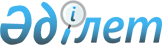 О внесении изменения в постановление Правительства Республики Казахстан от 28 декабря 2015 года № 1095 "Об утверждении перечня видов деятельности, осуществляемых государственными предприятиями, юридическими лицами, более пятидесяти процентов акций (долей участия в уставном капитале) которых принадлежат государству, и аффилированными с ними лицами"Постановление Правительства Республики Казахстан от 31 мая 2024 года № 430
      Правительство Республики Казахстан ПОСТАНОВЛЯЕТ:
      1. Внести в постановление Правительства Республики Казахстан от 28 декабря 2015 года № 1095 "Об утверждении перечня видов деятельности, осуществляемых государственными предприятиями, юридическими лицами, более пятидесяти процентов акций (долей участия в уставном капитале) которых принадлежат государству, и аффилированными с ними лицами" следующее изменение:
      перечень видов деятельности, осуществляемых государственными предприятиями, юридическими лицами, более пятидесяти процентов акций (долей участия в уставном капитале) которых принадлежат государству, и аффилированными с ними лицами, утвержденный указанным постановлением (далее – перечень), изложить в новой редакции согласно приложению к настоящему постановлению.
      2. Центральным государственным и местным исполнительным органам, национальным управляющим холдингам, национальным холдингам, национальным компаниям (по согласованию) до 1 октября 2026 года привести в соответствие виды деятельности своих подведомственных юридических лиц (прямое или косвенное владение акциями (долями участия) в которых составляет более пятидесяти процентов) путем исключения из уставных документов видов деятельности, не соответствующих утвержденным в перечне.
      3. Настоящее постановление вводится в действие по истечении десяти календарных дней после дня его первого официального опубликования. Перечень видов деятельности, осуществляемых государственными предприятиями, юридическими лицами, более пятидесяти процентов акций (долей участия в уставном капитале) которых принадлежат государству, и аффилированными с ними лицами
      _________________________
					© 2012. РГП на ПХВ «Институт законодательства и правовой информации Республики Казахстан» Министерства юстиции Республики Казахстан
				
      Премьер-Министр Республики Казахстан 

О. Бектенов
Приложение
к постановлению Правительства
Республики Казахстан
от 31 мая 2024 года № 430Утвержден
постановлением Правительства
Республики Казахстан
от 28 декабря 2015 года № 1095
№ п/п
Наименование вида деятельности 
Код ОКЭД
Форма собственности
Наименование субъекта рынка и (или) организационно-правовая форма
Границы товарного рынка
Срок действия
1
2
3
4
5
6
7
1.
Разведение прочих видов животных
01490
республиканская собственность / коммунальная собственность
1) акционерное общество "Научный центр противоинфекционных препаратов";
2) акционерное общество "Национальный холдинг "QazBioPharm";
3) товарищество с ограниченной ответственностью "Национальный центр биотехнологии";
4) товарищество с ограниченной ответственностью "Республиканская коллекция микроорганизмов";
5) товарищество с ограниченной ответственностью "Научно-аналитический центр "Биомедпрепарат";
6) товарищество с ограниченной ответственностью "OtarBioPharm";
7) товарищество с ограниченной ответственностью "Казахский научно-исследовательский ветеринарный институт";
8) республиканское государственное предприятие на праве хозяйственного ведения "Научно-исследовательский институт биологической безопасности";
9) республиканское государственное предприятие на праве хозяйственного ведения "Национальный научный центр особо опасных инфекций имени Масгута Айкимбаева"
Республика Казахстан
постоянно
2.
Деятельность, способствующая растениеводству, кроме эксплуатации оросительных систем
01611
республиканская собственность / коммунальная собственность
1) товарищество с ограниченной ответственностью "Восточно-Казахстанская
сельскохозяйственная опытная станция";
2) товарищество с ограниченной ответственностью "Центр специального обеспечения";
3) товарищество с ограниченной ответственностью "Северо-Казахстанская сельскохозяйственная опытная станция";
4) товарищество с ограниченной ответственностью "Павлодарская сельскохозяйственная опытная станция";
5) товарищество с ограниченной ответственностью "Карабалыкская сельскохозяйственная опытная станция";
6) товарищество с ограниченной ответственностью "Сельскохозяйственная опытная станция "Заречное";
7) товарищество с ограниченной ответственностью "Карагандинский научно-исследовательский институт растениеводства и селекции имени А.Ф. Христенко"
Республика Казахстан
постоянно
3.
Лесоводство и прочая лесохозяйственная деятельность
02100
республиканская собственность / коммунальная собственность
1) республиканское государственное предприятие на праве хозяйственного ведения "Жасыл аймак" Комитета лесного хозяйства и животного мира Министерства экологии и природных ресурсов Республики Казахстан;
2) республиканское государственное казенное предприятие "Республиканский лесной селекционно-семеноводческий центр" Комитета лесного хозяйства и животного мира Министерства экологии и природных ресурсов Республики Казахстан;
3) республиканское государственное казенное предприятие "Иссыкский государственный дендрологический парк";
4) республиканские государственные казенные предприятия
Республика Казахстан
постоянно
4.
Услуги, связанные с лесоводством и лесозаготовками
02400
республиканская собственность / коммунальная собственность
1) акционерное общество "Казавиаспас";
2) товарищество с ограниченной ответственностью "Астана орманы";
3) республиканское государственное казенное предприятие "Казахская база авиационной охраны лесов и обслуживания лесного хозяйства" Комитета лесного хозяйства и животного мира Министерства экологии и природных ресурсов Республики Казахстан;
4) республиканское государственное казенное предприятие "Иссыкский государственный дендрологический парк";
5) республиканские государственные казенные предприятия
Республика Казахстан
постоянно
5.
Пресноводное рыболовство
03120
республиканская собственность / коммунальная собственность
товарищество с ограниченной ответственностью "Центр специального обеспечения"
Республика Казахстан
постоянно
6.
Пресноводное рыбоводство
03220
республиканская собственность / коммунальная собственность
1) республиканское государственное казенное предприятие "Производственное объединение "Охотзоопром";
2) республиканские государственные казенные предприятия
Республика Казахстан
постоянно
7.
Продажа газообразного топлива по трубопроводам
03530
республиканская собственность / коммунальная собственность
акционерное общество "КазТрансГаз Аймак"
Республика Казахстан
постоянно
8.
Добыча сырой нефти и попутного газа
06100
республиканская собственность / коммунальная собственность
1) акционерное общество "Озенмунайгаз";
2) акционерное общество "Эмбамунайгаз";
3) акционерное общество "Национальная компания "КазМунайГаз";
4) акционерное общество "Мангистаумунайгаз";
5) акционерное общество "Каражанбасмунай";
6) акционерное общество "Разведка Добыча "КазМунайГаз";
7) товарищество с ограниченной ответственностью "Казахтуркмунай";
8) товарищество с ограниченной ответственностью "Казахский газоперерабатывающий завод";
9) товарищество с ограниченной ответственностью "Казахойл Актобе";
10) товарищество с ограниченной ответственностью "KMG Systems & Services";
11) товарищество с ограниченной ответственностью "Кольжан";
12) товарищество с ограниченной ответственностью "Kalamkas-Khazar Operating";
13) товарищество с ограниченной ответственностью "Урихтау Оперейтинг";
14) товарищество с ограниченной
ответственностью "Урал ойл энд газ";
15) товарищество с ограниченной
ответственностью "Разведка и добыча QazaqGaz"
Республика Казахстан
постоянно
9.
Добыча природного газа, кроме метана
06201
республиканская собственность / коммунальная собственность
1) акционерное общество "Эмбамунайгаз";
2) акционерное общество "Озенмунайгаз";
3) товарищество с ограниченной ответственностью "Разведка и добыча "QazaqGaz";
4) товарищество с ограниченной ответственностью "Урал ойл энд газ"
Республика Казахстан
постоянно
10.
Добыча железных руд открытым способом
07102
республиканская собственность / коммунальная собственность
товарищество с ограниченной ответственностью "Масальский горно-обогатительный комбинат"
Республика Казахстан
постоянно
11.
Добыча урановой и ториевой руд
07210
республиканская собственность / коммунальная собственность
1) акционерное общество "Национальная атомная компания "Казатомпром";
2) товарищество с ограниченной ответственностью "Казатомпром SaUran";
3) товарищество с ограниченной ответственностью "РУ-6";
4) товарищество с ограниченной ответственностью "Совместное предприятие "Инкай";
5) товарищество с ограниченной ответственностью "Байкен U";
6) товарищество с ограниченной ответственностью "Аппак";
7) товарищество с ограниченной ответственностью "Семизбай U";
8) товарищество с ограниченной ответственностью "Добывающее предприятие "Орталык";
9) товарищество с ограниченной ответственностью "Совместное предприятие "БудҰновское"
Республика Казахстан
постоянно
12.
Добыча и обогащение свинцово-цинковой руды
07293
республиканская собственность / коммунальная собственность
акционерное общество "Шалкия Цинк ЛТД"
Республика Казахстан
постоянно
13.
Добыча и обогащение прочих металлических руд, не включенных в другие группировки
07299
республиканская собственность / коммунальная собственность
товарищество с ограниченной ответственностью "Северный Катпар"
Республика Казахстан
постоянно
14.
Добыча известняка, гипса и мела
08112
республиканская собственность / коммунальная собственность
товарищество с ограниченной ответственностью "Oil Construction Company"
Республика Казахстан
постоянно
15.
Разработка гравийных и песчаных карьеров
08121
республиканская собственность / коммунальная собственность
1) акционерное общество "Ульбинский металлургический завод";
2) акционерное общество "Эмбамунайгаз"
Республика Казахстан
постоянно
16.
Добыча глины и каолина
08122
республиканская собственность / коммунальная собственность
акционерное общество "Волковгеология"
Республика Казахстан
постоянно
17.
Добыча и обогащение неметаллических руд
08992
республиканская собственность / коммунальная собственность
1) акционерное общество "Ульбинский металлургический завод";
2) акционерное общество "Волковгеология";
3) товарищество с ограниченной ответственностью "Silicon Mining"
Республика Казахстан
постоянно
18.
Предоставление услуг, способствующих добыче нефти и природного газа
09100
республиканская собственность / коммунальная собственность
1) акционерное общество "Национальная компания "КазМунайГаз";
2) акционерное общество "Озенмунайгаз";
3) акционерное общество "Эмбамунайгаз";
4) товарищество с ограниченной ответственностью "КМГ Инжиниринг";
5) товарищество с ограниченной ответственностью "Oil Services Company";
6) товарищество с ограниченной ответственностью "KMG Drilling & Services";
7) товарищество с ограниченной ответственностью "Ойл Транспорт Корпорейшэн";
8) товарищество с ограниченной ответственностью "ОзенМунайСервис";
9) товарищество с ограниченной ответственностью "Казахский газоперерабатывающий завод";
10) товарищество с ограниченной ответственностью "KMG Systems & Services"
Республика Казахстан
постоянно
19.
Предоставление услуг, способствующих добыче других полезных ископаемых
09900
республиканская собственность / коммунальная собственность
1) акционерное общество "Волковгеология";
2) товарищество с ограниченной ответственностью "Институт высоких технологий"
Республика Казахстан
постоянно
20.
Прочие виды печатного производства
18120
республиканская собственность / коммунальная собственность
1) некоммерческое акционерное общество "Восточно-Казахстанский
технический университет имени Д. Серикбаева";
2) республиканское государственное предприятие на праве хозяйственного ведения "Дирекция административных зданий Администрации Президента и Правительства Республики Казахстан" Управления делами Президента Республики Казахстан";
3) республиканское государственное предприятие на праве хозяйственного ведения "Дирекция административных зданий Управления материально-технического обеспечения" Управления делами Президента Республики Казахстан;
4) республиканское государственное предприятие на праве хозяйственного ведения "Банкнотная фабрика Национального Банка Республики Казахстан"
Республика Казахстан
постоянно
21.
Деятельность по подготовке материалов к печати и распространению
18130
республиканская собственность / коммунальная собственность
товарищество с ограниченной ответственностью "Қазақ газеттері"
Республика Казахстан
постоянно
22.
Производство продуктов нефтепереработки
19201
республиканская собственность / коммунальная собственность
1) акционерное общество "Национальная компания "КазМунайГаз";
2) акционерное общество "Эмбамунайгаз";
3) товарищество с ограниченной ответственностью "Атырауский нефтеперерабатывающий завод";
4) товарищество с ограниченной ответственностью "Павлодарский нефтехимический завод";
5) товарищество с ограниченной ответственностью "КазТрансГаз Өнімдері";
6) товарищество с ограниченной ответственностью "Казахский газоперерабатывающий завод";
7) товарищество с ограниченной ответственностью "совместное предприятие "CASPI BITUM"
Республика Казахстан
постоянно
23.
Производство промышленных газов
20110
республиканская собственность / коммунальная собственность
1) акционерное общество "811 авторемонтный завод КИ";
2) акционерное общество "Ульбинский металлургический завод";
3) акционерное общество "Эмбамунайгаз";
4) товарищество с ограниченной ответственностью "МАЭК";
5) товарищество с ограниченной ответственностью "KMG PetroChem"
Республика Казахстан
постоянно
24.
Производство прочих основных неорганических химических веществ
20130
республиканская собственность / коммунальная собственность
1) акционерное общество "Ульбинский металлургический завод";
2) товарищество с ограниченной ответственностью "Аппак";
3) товарищество с ограниченной ответственностью "Казатомпром-SaUran";
4) товарищество с ограниченной ответственностью "РУ-6";
5) товарищество с ограниченной ответственностью "Байкен-U";
6) товарищество с ограниченной ответственностью "Добывающее предприятие "Орталык";
7) товарищество с ограниченной ответственностью "Совместное предприятие "БудҰновское";
8) товарищество с ограниченной ответственностью "KAP Logistics";
9) товарищество с ограниченной ответственностью "МАЭК";
10) товарищество с ограниченной ответственностью "Ульба-ТВС";
11) товарищество с ограниченной ответственностью "SSAP";
12) республиканское государственное предприятие на праве хозяйственного ведения "Национальный ядерный центр Республики Казахстан";
13) республиканское государственное предприятие на праве хозяйственного ведения "Институт ядерной физики"
Республика Казахстан
постоянно
25.
Производство прочих основных органических химических веществ
20149
республиканская собственность / коммунальная собственность
1) акционерное общество "Эмбамунайгаз";
2) товарищество с ограниченной ответственностью "KMG PetroChem"
Республика Казахстан
постоянно
26.
Производство полимеров в первичных формах из углеводородного сырья
20162
республиканская собственность / коммунальная собственность
1) акционерное общество "Фонд национального благосостояния
"Самрук-Қазына";
2) товарищество с ограниченной ответственностью "Kazakhstan Petrochemical Industries Inc." ("Казахстан Петрокемикал Индастриз Инк.")
Республика Казахстан
постоянно
27.
Производство взрывчатых веществ и прочих пиротехнических изделий
20511
республиканская собственность / коммунальная собственность
акционерное общество "Семипалатинский машиностроительный завод"
Республика Казахстан
постоянно
28.
Производство других химических продуктов
20599
республиканская собственность / коммунальная собственность
товарищество с ограниченной ответственностью "Казахский газоперерабатывающий завод"
Республика Казахстан
постоянно
29.
Производство фармацевтических препаратов
21201
республиканская собственность / коммунальная собственность
1) акционерное общество "Национальный холдинг "QazBioPharm";
2) акционерное общество "Научный центр противоинфекционных препаратов";
3) товарищество с ограниченной ответственностью "Казахский научно-исследовательский ветеринарный институт";
4) товарищество с ограниченной ответственностью "OtarBioPharm";
5) товарищество с ограниченной ответственностью "Научно-аналитический центр "Биомедпрепарат";
6) товарищество с ограниченной ответственностью "Республиканская коллекция микроорганизмов";
7) товарищество с ограниченной ответственностью "Национальный центр биотехнологии";
8) республиканское государственное предприятие на праве хозяйственного ведения "Институт ядерной физики";
9) республиканское государственное предприятие на праве хозяйственного ведения "Больница Медицинского центра Управления делами Президента Республики Казахстан";
10) республиканское государственное предприятие на праве хозяйственного ведения "Научно-исследовательский институт биологической безопасности";
11) республиканское государственное предприятие на праве хозяйственного ведения "Национальный научный центр особо опасных инфекций имени Масгута Айкимбаева"
Республика Казахстан
постоянно
30.
Производство лекарственных препаратов для ветеринарии
21202
республиканская собственность / коммунальная собственность
1) акционерное общество "Национальный холдинг "QazBioPharm";
2) акционерное общество "Научный центр противоинфекционных препаратов";
3) товарищество с ограниченной ответственностью "Казахский научно-исследовательский ветеринарный институт";
4) товарищество с ограниченной ответственностью "OtarBioPharm";
5) товарищество с ограниченной ответственностью "Научно-аналитический центр "Биомедпрепарат";
6) товарищество с ограниченной ответственностью "Республиканская коллекция микроорганизмов";
7) товарищество с ограниченной ответственностью "Национальный центр биотехнологии";
8) республиканское государственное предприятие на праве хозяйственного ведения "Научно-исследовательский институт биологической безопасности";
9) республиканское государственное предприятие на праве хозяйственного ведения "Национальный научный центр особо опасных инфекций имени Масгута Айкимбаева"
Республика Казахстан
постоянно
31.
Производство резиновых шин, покрышек и камер
22111
республиканская собственность / коммунальная собственность
акционерное общество "Машиностроительный завод им. С.М. Кирова"
Республика Казахстан
постоянно
32.
Производство резинотехнических изделий
22191
республиканская собственность / коммунальная собственность
1) акционерное общество "Уральский завод "Зенит";
2) акционерное общество "Тыныс";
3) акционерное общество "Завод им. С.М. Кирова";
4) акционерное общество "Машиностроительный завод им. С.М. Кирова";
5) акционерное общество "Научно-исследовательский институт "Гидроприбор"
Республика Казахстан
постоянно
33.
Производство пластмассовых плит, листов, труб и профилей
22210
республиканская собственность / коммунальная собственность
1) акционерное общество "Тыныс";
2) товарищество с ограниченной ответственностью "KMG PetroChem"
Республика Казахстан
постоянно
34.
Производство пластмассовых упаковок для товаров
22220
республиканская собственность / коммунальная собственность
товарищество с ограниченной ответственностью "Полимер продакшн"
Республика Казахстан
постоянно
35.
Производство изделий из неметаллических руд
23996
республиканская собственность / коммунальная собственность
акционерное общество "Ульбинский металлургический завод"
Республика Казахстан
постоянно
36.
Производство чугуна, стали и ферросплавов
24100
республиканская собственность / коммунальная собственность
товарищество с ограниченной ответственностью "Tau-Ken Temir"
Республика Казахстан
постоянно
37.
 Производство труб, трубок, полых профилей, фитингов из стали
24200
республиканская собственность / коммунальная собственность
акционерное общество "Уральский завод "Зенит"
Республика Казахстан
постоянно
38.
Производство благородных (драгоценных) металлов
24410
республиканская собственность / коммунальная собственность
товарищество с ограниченной ответственностью "Тау-Кен Алтын"
Республика Казахстан
постоянно
39.
Обработка цветных металлов и сплавов
24454
республиканская собственность / коммунальная собственность
1) акционерное общество "Ульбинский металлургический завод";
2) товарищество с ограниченной ответственностью "МАШЗАВОД"
Республика Казахстан
постоянно
40.
Производство редких, редкоземельных металлов и полупроводниковых материалов
24455
республиканская собственность / коммунальная собственность
1) акционерное общество "Ульбинский металлургический завод";
2) товарищество с ограниченной ответственностью "Институт высоких технологий";
3) республиканское государственное предприятие на праве хозяйственного ведения "Жезказганредмет"
Республика Казахстан
постоянно
41.
Переработка ядерного топлива
24460
республиканская собственность / коммунальная собственность
1) акционерное общество "Национальная атомная компания "Казатомпром";
2) акционерное общество "Ульбинский металлургический завод";
3) товарищество с ограниченной ответственностью "Казахстанские атомные электрические станции"
Республика Казахстан
постоянно
42.
Литье прочих цветных металлов
24540
республиканская собственность / коммунальная собственность
1) акционерное общество "Ульбинский металлургический завод";
2) товарищество с ограниченной ответственностью "МАШЗАВОД"
Республика Казахстан
постоянно
43.
Производство строительных
стальных конструкций
25111
республиканская собственность / коммунальная собственность
1) акционерное общество "Машиностроительный завод
им. С.М. Кирова";
2) акционерное общество "Уральский завод "Зенит"
Республика Казахстан
постоянно
44.
Производство легких металлических конструкций
25112
республиканская собственность / коммунальная собственность
1) акционерное общество "Уральский завод "Зенит";
2) акционерное общество "Машиностроительный завод им. С.М. Кирова"
Республика Казахстан
постоянно
45.
Производство строительных конструкций и изделий из алюминия и алюминиевых сплавов
25113
республиканская собственность / коммунальная собственность
1) акционерное общество "Уральский завод "Зенит";
2) акционерное общество "Машиностроительный завод им. С.М. Кирова"
Республика Казахстан
постоянно
46.
Производство контейнерных и сборно-разборных зданий и помещений
25114
республиканская собственность / коммунальная собственность
1) акционерное общество "Уральский завод "Зенит";
2) акционерное общество "Машиностроительный завод им. С.М. Кирова";
3) акционерное общество "Научно-исследовательский институт "Гидроприбор";
4) акционерное общество "Завод им. С.М. Кирова"
Республика Казахстан
постоянно
47.
Производство металлических дверей и окон
25120
республиканская собственность / коммунальная собственность
акционерное общество "Уральский завод "Зенит"
Республика Казахстан
постоянно
48.
Производство прочих металлических цистерн, резервуаров и контейнеров
25290
республиканская собственность / коммунальная собственность
1) акционерное общество "Петропавловский завод тяжелого машиностроения";
2) акционерное общество "Научно-исследовательский институт "Гидроприбор";
3) акционерное общество "Машиностроительный завод
им. С.М. Кирова";
4) акционерное общество "Уральский завод "Зенит";
5) акционерное общество "Ульбинский металлургический завод";
6) акционерное общество "Волковгеология";
7) товарищество с ограниченной ответственностью "МАШЗАВОД";
8) товарищество с ограниченной ответственностью "Кен-Курылыс-Сервис";
9) товарищество с ограниченной ответственностью "Oil Construction Company";
10) товарищество с ограниченной ответственностью "Казахстанская вагоностроительная компания"
Республика Казахстан
постоянно
49.
Производство паровых котлов, кроме котлов центрального отопления
25300
республиканская собственность / коммунальная собственность
1) акционерное общество "Научно-исследовательский институт "Гидроприбор";
2) акционерное общество "Национальная компания "Казахстан инжиниринг";
3) акционерное общество "Уральский завод "Зенит";
4) акционерное общество "Машиностроительный завод им. С.М. Кирова"
Республика Казахстан
постоянно
50.
Производство оружия
и боеприпасов
25400
республиканская собственность / коммунальная собственность
1) акционерное общество "Научно-исследовательский институт "Гидроприбор";
2) акционерное общество "Национальная компания "Казахстан инжиниринг";
3) акционерное общество "Уральский завод "Зенит";
4) акционерное общество "Тыныс";
5) акционерное общество "Машиностроительный завод
им. С.М. Кирова";
6) акционерное общество "811 авторемонтный завод КИ";
7) акционерное общество "Петропавловский завод тяжелого машиностроения";
8) акционерное общество "Завод им. С.М. Кирова";
9) акционерное общество "Казтехнологии";
10) товарищество с ограниченной ответственностью "Steel manufacturing";
11) товарищество с ограниченной ответственностью "Центр специального обеспечения"
Республика Казахстан
постоянно
51.
Производство готовых металлических изделий или полуфабрикатов путем ковки, прессования, штамповки и профилирования
25501
республиканская собственность / коммунальная собственность
1) акционерное общество "Уральский завод "Зенит";
2) акционерное общество "Машиностроительный завод им. С.М. Кирова";
3) акционерное общество "Петропавловский завод тяжелого машиностроения";
4) акционерное общество "Ульбинский металлургический завод"
Республика Казахстан
постоянно
52.
Обработка металлов и нанесение покрытий на металлы
25610
республиканская собственность / коммунальная собственность
1) акционерное общество "Уральский завод "Зенит";
2) акционерное общество "Научно-исследовательский институт "Гидроприбор";
3) акционерное общество "Завод им. С.М. Кирова";
4) акционерное общество "Семей инжиниринг";
5) акционерное общество "Машиностроительный завод им. С.М. Кирова";
6) акционерное общество "Петропавловский завод тяжелого машиностроения";
7) акционерное общество "Ульбинский металлургический завод";
8) акционерное общество "Волковгеология"
Республика Казахстан
постоянно
53.
Основные технологические процессы машиностроения
25620
республиканская собственность / коммунальная собственность
1) акционерное общество "Машиностроительный завод
им. С.М. Кирова";
2) акционерное общество "Петропавловский завод тяжелого машиностроения";
3) акционерное общество "Уральский завод "Зенит"
Республика Казахстан
постоянно
54.
Производство ножевых изделий
25710
республиканская собственность / коммунальная собственность
1) акционерное общество "Уральский завод "Зенит";
2) акционерное общество "Машиностроительный завод им. С.М. Кирова";
3) акционерное общество "Эмбамунайгаз";
4) акционерное общество "Озенмунайгаз";
5) товарищество с ограниченной ответственностью "Институт высоких технологий"
Республика Казахстан
постоянно
55.
Производство замков, петель и шарниров
25720
республиканская собственность / коммунальная собственность
акционерное общество "Уральский завод "Зенит"
Республика Казахстан
постоянно
56.
Производство металло- и деревообрабатывающего инструмента
25731
республиканская собственность / коммунальная собственность
1) акционерное общество "Семипалатинский
машиностроительный завод";
2) акционерное общество "Национальная компания "Казахстан инжиниринг";
3) акционерное общество "Завод им. С.М. Кирова";
4) акционерное общество "Уральский завод "Зенит";
5) акционерное общество "Волковгеология";
6) акционерное общество "Озенмунайгаз";
7) товарищество с ограниченной ответственностью "МАШЗАВОД";
8) республиканское государственное предприятие на праве хозяйственного ведения "Казахстанский институт стандартизации и метрологии"
Республика Казахстан
постоянно
57.
Производство металлических бочек и аналогичных емкостей
25910
республиканская собственность / коммунальная собственность
1) акционерное общество "Научно-исследовательский институт "Гидроприбор";
2) акционерное общество "Петропавловский завод тяжелого машиностроения";
3) акционерное общество "Волковгеология";
4) товарищество с ограниченной ответственностью "Казатомпром-SaUran"
Республика Казахстан
постоянно
58.
Производство изделий из проволоки
25931
республиканская собственность / коммунальная собственность
1) акционерное общество "Уральский завод "Зенит";
2) акционерное общество "Машиностроительный завод
им. С.М. Кирова";
3) акционерное общество "Завод им. С.М. Кирова"
Республика Казахстан
постоянно
59.
Производство цепей
и пружин
25932
республиканская собственность / коммунальная собственность
1) акционерное общество "Машиностроительный завод
им. С.М. Кирова";
2) акционерное общество "Уральский завод "Зенит"
Республика Казахстан
постоянно
60.
Производство крепежных и резьбовых изделий
25940
республиканская собственность / коммунальная собственность
1) акционерное общество "Уральский завод "Зенит";
2) акционерное общество "Машиностроительный завод
им. С.М. Кирова"
Республика Казахстан
постоянно
61.
Производство прочих готовых металлических изделий
25999
республиканская собственность / коммунальная собственность
1) акционерное общество "Петропавловский завод тяжелого машиностроения";
2) акционерное общество "Уральский завод "Зенит";
3) акционерное общество "Тыныс";
4) акционерное общество "Научно-исследовательский институт "Гидроприбор";
5) акционерное общество "Машиностроительный завод им. С.М. Кирова";
6) акционерное общество "Завод им. С.М. Кирова";
7) акционерное общество "Волковгеология";
8) акционерное общество "Озенмунайгаз";
9) товарищество с ограниченной ответственностью "МАШЗАВОД";
10) товарищество с ограниченной ответственностью "Oil Construction Company"
Республика Казахстан
постоянно
62.
Производство компьютеров и периферийного оборудования
26200
республиканская собственность / коммунальная собственность
акционерное общество "Завод им. С.М. Кирова"
Республика Казахстан
постоянно
63.
Производство теле- и радиоаппаратуры производственного назначения
26301
республиканская собственность / коммунальная собственность
1) акционерное общество "Национальная компания "Казахстан инжиниринг";
2) акционерное общество "Уральский завод "Зенит";
3) акционерное общество "Завод им. С.М. Кирова"
Республика Казахстан
постоянно
64.
Производство аппаратуры для кабельной телефонной и телеграфной связи
26302
республиканская собственность / коммунальная собственность
акционерное общество "Завод им. С.М. Кирова"
Республика Казахстан
постоянно
65.
Производство электронной бытовой техники
26400
республиканская собственность / коммунальная собственность
акционерное общество "Завод им. С.М. Кирова"
Республика Казахстан
постоянно
66.
Производство приборов для измерения механических величин
26511
республиканская собственность / коммунальная собственность
1) акционерное общество "Завод им. С.М. Кирова";
2) акционерное общество "Машиностроительный завод им. С.М. Кирова";
3) товарищество с ограниченной ответственностью "МАШЗАВОД"
Республика Казахстан
постоянно
67.
Производство радиоизмерительных приборов
26513
республиканская собственность / коммунальная собственность
акционерное общество "Завод им. С.М. Кирова"
Республика Казахстан
постоянно
68.
Производство приборов для физических исследований
26515
республиканская собственность / коммунальная собственность
1) акционерное общество "Научно-исследовательский институт "Гидроприбор";
2) акционерное общество "Завод им. С.М. Кирова";
3) товарищество с ограниченной ответственностью "Институт высоких технологий";
4) товарищество с ограниченной ответственностью "МАШЗАВОД";
5) республиканское государственное предприятие на праве хозяйственного ведения "Казахстанский институт стандартизации и метрологии"
Республика Казахстан
постоянно
69.
Производство облучающего, электромедицинского и электротерапевтического оборудования
26600
республиканская собственность / коммунальная собственность
товарищество с ограниченной ответственностью "МАЭК"
Республика Казахстан
постоянно
70.
Производство электродвигателей, генераторов и трансформаторов
27110
республиканская собственность / коммунальная собственность
акционерное общество "Завод им. С.М. Кирова"
Республика Казахстан
постоянно
71.
Производство электрораспределительной и регулирующей аппаратуры
27120
республиканская собственность / коммунальная собственность
акционерное общество "Завод им. С.М. Кирова"
Республика Казахстан
постоянно
72.
Производство электродной продукции
27901
республиканская собственность / коммунальная собственность
акционерное общество "Ульбинский металлургический завод"
Республика Казахстан
постоянно
73.
Производство электрического сигнального оборудования
27903
республиканская собственность / коммунальная собственность
акционерное общество "Завод им. С.М. Кирова"
Республика Казахстан
постоянно
74.
Производство прочего электрического оборудования, не включенного в другие группировки
27909
республиканская собственность / коммунальная собственность
товарищество с ограниченной ответственностью "Институт высоких технологий"
Республика Казахстан
постоянно
75.
Производство турбин
28112
республиканская собственность / коммунальная собственность
товарищество с ограниченной ответственностью "Институт высоких технологий"
Республика Казахстан
постоянно
76.
Производство гидравлического и пневматического оборудования
28120
республиканская собственность / коммунальная собственность
1) акционерное общество "Машиностроительный завод
им. С.М. Кирова";
2) акционерное общество "Петропавловский завод тяжелого машиностроения"
Республика Казахстан
постоянно
77.
Производство компрессоров
28132
республиканская собственность / коммунальная собственность
акционерное общество "Тыныс"
Республика Казахстан
постоянно
78.
Производство прочих кранов, клапанов и вентилей
28140
республиканская собственность / коммунальная собственность
1) акционерное общество "Национальная компания "Казахстан инжиниринг";
2) акционерное общество "Тыныс"
Республика Казахстан
постоянно
79.
Производство зубчатых передач, элементов зубчатых передач и приводов
28152
республиканская собственность / коммунальная собственность
1) акционерное общество "Уральский завод "Зенит";
2) акционерное общество "Машиностроительный завод
им. С.М. Кирова";
3) акционерное общество "Петропавловский завод тяжелого машиностроения"
Республика Казахстан
постоянно
80.
Производство неэлектрических печей, горелок и устройств для печей
28211
республиканская собственность / коммунальная собственность
акционерное общество "Уральский завод "Зенит"
Республика Казахстан
постоянно
81.
Производство лифтов
28224
республиканская собственность / коммунальная собственность
1) акционерное общество "Научно-исследовательский институт "Гидроприбор";
2) акционерное общество "Уральский завод "Зенит"
Республика Казахстан
постоянно
82.
Производство прочего подъемно-транспортного оборудования
28229
республиканская собственность / коммунальная собственность
1) акционерное общество "Научно-исследовательский институт "Гидроприбор";
2) акционерное общество "Петропавловский завод тяжелого машиностроения";
3) акционерное общество "Уральский завод "Зенит";
4) акционерное общество "Машиностроительный завод
им. С.М. Кирова";
5) акционерное общество "Волковгеология";
6) товарищество с ограниченной ответственностью "МАШЗАВОД"
Республика Казахстан
постоянно
83.
Производство ручных механизированных инструментов
28240
республиканская собственность / коммунальная собственность
1) акционерное общество "Национальная компания "Казахстан инжиниринг";
2) акционерное общество "Машиностроительный завод им. С.М. Кирова"
Республика Казахстан
постоянно
84.
Производство кондиционеров воздуха, вентиляторов
28252
республиканская собственность / коммунальная собственность
1) акционерное общество "Тыныс";
2) акционерное общество "Завод им. С.М. Кирова";
3) товарищество с ограниченной ответственностью "МАШЗАВОД"
Республика Казахстан
постоянно
85.
Производство оборудования для фильтрования и очистки
28292
республиканская собственность / коммунальная собственность
1) акционерное общество "Научно-исследовательский институт "Гидроприбор";
2) акционерное общество "Уральский завод "Зенит";
3) акционерное общество "Национальная компания "Казахстан инжиниринг";
4) акционерное общество "Ульбинский металлургический завод"
Республика Казахстан
постоянно
86.
Производство оборудования и аппаратуры для химических процессов
28295
республиканская собственность / коммунальная собственность
1) акционерное общество "Уральский завод "Зенит";
2) акционерное общество "Ульбинский металлургический завод";
3) товарищество с ограниченной ответственностью "МАШЗАВОД"
Республика Казахстан
постоянно
87.
Производство сельскохозяйственных машин
28302
республиканская собственность / коммунальная собственность
1) акционерное общество "Семипалатинский машиностроительный завод";
2) акционерное общество "Национальная компания "Казахстан инжиниринг";
3) акционерное общество "Уральский завод "Зенит";
4) акционерное общество "Завод им. С.М. Кирова";
5) акционерное общество "Машиностроительный завод им. С.М. Кирова";
6) акционерное общество "Петропавловский завод тяжелого машиностроения";
7) товарищество с ограниченной ответственностью "МАШЗАВОД"
Республика Казахстан
постоянно
88.
Производство токарных, расточных, сверлильных и фрезерных станков
28412
республиканская собственность / коммунальная собственность
акционерное общество "Национальная компания "Казахстан инжиниринг"
Республика Казахстан
постоянно
89.
Производство машин и оборудования для производства и переработки продуктов питания, напитков и табачных изделий
28930
республиканская собственность / коммунальная собственность
акционерное общество "Уральский завод "Зенит"
Республика Казахстан
постоянно
90.
Производство нефтепромыслового и бурового геологоразведочного оборудования
28991
республиканская собственность / коммунальная собственность
1) акционерное общество "Волковгеология";
2) товарищество с ограниченной ответственностью "МАШЗАВОД"
Республика Казахстан
постоянно
91.
Производство нефтегазоперерабатывающего оборудования
28992
республиканская собственность / коммунальная собственность
1) акционерное общество "Петропавловский завод тяжелого машиностроения";
2) акционерное общество "Уральский завод "Зенит";
3) акционерное общество "Мунаймаш";
4) акционерное общество "Научно-исследовательский институт "Гидроприбор";
5) товарищество с ограниченной ответственностью "МАШЗАВОД"
Республика Казахстан
постоянно
92.
Производство других машин специального назначения
28999
республиканская собственность / коммунальная собственность
1) акционерное общество "811 авторемонтный завод КИ";
2) акционерное общество "Машиностроительный завод им. С.М. Кирова";
3) акционерное общество "Петропавловский завод тяжелого машиностроения";
4) акционерное общество "Завод им. С.М. Кирова";
5) товарищество с ограниченной ответственностью "R&D центр "Казахстан инжиниринг";
6) товарищество с ограниченной ответственностью "КАР Technology";
7) товарищество с ограниченной ответственностью "МАШЗАВОД";
8) товарищество с ограниченной ответственностью "Центр специального обеспечения"
Республика Казахстан
постоянно
93.
Производство автомобилей, кроме двигателей для автомобилей
29101
республиканская собственность / коммунальная собственность
1) акционерное общество "Национальная компания "Казахстан инжиниринг";
2) акционерное общество "811 авторемонтный завод КИ";
3) акционерное общество "Машиностроительный завод им. С.М. Кирова"
Республика Казахстан
постоянно
94.
Производство кузовов для автомобилей
29201
республиканская собственность / коммунальная собственность
акционерное общество "Семипалатинский
машиностроительный завод"
Республика Казахстан
постоянно
95.
Производство прицепов и полуприцепов
29202
республиканская собственность / коммунальная собственность
1) акционерное общество "Семипалатинский машиностроительный завод";
2) акционерное общество "Волковгеология";
3) товарищество с ограниченной ответственностью "МАШЗАВОД"
Республика Казахстан
постоянно
96.
Производство прочих частей и принадлежностей автомобилей
29320
республиканская собственность / коммунальная собственность
акционерное общество "Национальная компания "Казахстан
инжиниринг"
Республика Казахстан
постоянно
97.
Строительство судов и плавучих средств
30110
республиканская собственность / коммунальная собственность
1) акционерное общество "Уральский завод "Зенит";
2) акционерное общество "Научно-исследовательский институт "Гидроприбор"
Республика Казахстан
постоянно
98.
Производство железнодорожных локомотивов и подвижного состава
30200
республиканская собственность / коммунальная собственность
1) акционерное общество "Семипалатинский машиностроительный завод";
2) акционерное общество "Петропавловский завод тяжелого машиностроения";
3) акционерное общество "Уральский завод "Зенит";
4) товарищество с ограниченной ответственностью "Казахстанская вагоностроительная компания";
5) товарищество с ограниченной ответственностью "Вагоностроительный завод "Тұлпар";
6) товарищество с ограниченной ответственностью "КТЖ-Грузовые перевозки"
Республика Казахстан
постоянно
99.
Производство воздушных летательных аппаратов
30301
республиканская собственность / коммунальная собственность
1) акционерное общество "811 авторемонтный завод КИ";
2) акционерное общество "Научно-исследовательский институт "Гидроприбор";
3) товарищество с ограниченной ответственностью "R&D центр "Казахстан инжиниринг"
Республика Казахстан
постоянно
100.
Производство космических летательных аппаратов
30302
республиканская собственность / коммунальная собственность
товарищество с ограниченной ответственностью "Ghalam"
Республика Казахстан
постоянно
101.
Производство военных боевых транспортных средств
30400
республиканская собственность / коммунальная собственность
1) акционерное общество "Семей инжиниринг";
2) акционерное общество "Национальная компания "Казахстан инжиниринг";
3) акционерное общество "811 авторемонтный завод КИ";
4) акционерное общество "Машиностроительный завод им. С.М. Кирова";
5) акционерное общество "Научно-исследовательский институт "Гидроприбор";
6) акционерное общество "Петропавловский завод тяжелого машиностроения";
7) акционерное общество "Казтехнологии";
8) товарищество с ограниченной ответственностью "R&D центр "Казахстан инжиниринг"
Республика Казахстан
постоянно
102.
Чеканка/выпуск монет и медалей
32110
республиканская собственность / коммунальная собственность
республиканское государственное предприятие на праве хозяйственного ведения "Казахстанский монетный двор Национального Банка Республики Казахстан"
Республика Казахстан
постоянно
103.
Производство ювелирных и аналогичных изделий
32120
республиканская собственность / коммунальная собственность
республиканское государственное предприятие на праве хозяйственного ведения "Казахстанский монетный двор Национального Банка Республики Казахстан"
Республика Казахстан
постоянно
104.
Производство хирургических и ортопедических приспособлений
32503
республиканская собственность / коммунальная собственность
1) акционерное общество "Республиканский протезно-ортопедический центр";
2) республиканское государственное предприятие на праве хозяйственного ведения "Национальный научный центр развития сферы социальной защиты";
3) государственные предприятия
Республика Казахстан
постоянно
105.
Производство изделий металлической галантереи
32992
республиканская собственность / коммунальная собственность
республиканское государственное предприятие на праве хозяйственного ведения "Казахстанский монетный двор Национального Банка Республики Казахстан"
Республика Казахстан
постоянно
106.
Производство прочих изделий
32999
республиканская собственность / коммунальная собственность
1) акционерное общество "Тыныс";
2) акционерное общество "Машиностроительный завод им. С.М. Кирова";
3) товарищество с ограниченной ответственностью "МАШЗАВОД"
Республика Казахстан
постоянно
107.
Ремонт металлических цистерн, резервуаров и контейнеров
33111
республиканская собственность / коммунальная собственность
1) акционерное общество "Семипалатинский машиностроительный завод";
2) акционерное общество "Национальная компания "Казахстан инжиниринг";
3) акционерное общество "Уральский завод "Зенит";
4) акционерное общество "811 авторемонтный завод КИ";
5) акционерное общество "Машиностроительный завод им. С.М. Кирова";
6) акционерное общество "Волковгеология";
7) акционерное общество "Интергаз Центральная Азия";
8) акционерное общество "Эмбамунайгаз";
9) акционерное общество "Озенмунайгаз";
10) акционерное общество "KTZ Express";
11) товарищество с ограниченной ответственностью "МАШЗАВОД";
12) товарищество с ограниченной ответственностью "МАЭК"
Республика Казахстан
постоянно
108.
Ремонт радиаторов и котлов центрального отопления
33112
республиканская собственность / коммунальная собственность
товарищество с ограниченной ответственностью "МАЭК"
Республика Казахстан
постоянно
109.
Ремонт паровых котлов, кроме котлов центрального отопления
33113
республиканская собственность / коммунальная собственность
1) акционерное общество "Национальная компания "Казахстан инжиниринг";
2) акционерное общество "Уральский завод "Зенит";
3) акционерное общество "КазТрансГаз Аймак";
4) товарищество с ограниченной ответственностью "МАЭК"
Республика Казахстан
постоянно
110.
Ремонт огнестрельного оружия и артиллерийских орудий
33114
республиканская собственность / коммунальная собственность
1) акционерное общество "Национальная компания "Казахстан инжиниринг";
2) акционерное общество "811 авторемонтный завод КИ";
3) акционерное общество "Семей инжиниринг";
4) акционерное общество "Машиностроительный завод им. С.М. Кирова";
5) акционерное общество "Научно-исследовательский институт "Гидроприбор";
6) акционерное общество "Казтехнологии";
7) товарищество с ограниченной ответственностью "Steel manufacturing"
Республика Казахстан
постоянно
111.
Ремонт металлических бочек и аналогичных емкостей на объектах нефтегазового сектора
33115
республиканская собственность / коммунальная собственность
акционерное общество "Эмбамунайгаз"
Республика Казахстан
постоянно
112.
Ремонт прочих металлических изделий
33119
республиканская собственность / коммунальная собственность
1) акционерное общество "Семипалатинский машиностроительный завод";
2) акционерное общество "Машиностроительный завод
им. С.М. Кирова";
3) акционерное общество "Волковгеология";
4) акционерное общество "Эмбамунайгаз";
5) акционерное общество "Озенмунайгаз";
6) товарищество с ограниченной ответственностью "МАЭК";
7) товарищество с ограниченной ответственностью "МАШЗАВОД"
Республика Казахстан
постоянно
113.
Ремонт и техническое обслуживание механического оборудования
33121
республиканская собственность / коммунальная собственность
1) акционерное общество "Семипалатинский
машиностроительный завод";
2) акционерное общество "Петропавловский завод тяжелого машиностроения";
3) акционерное общество "Мунаймаш";
4) акционерное общество "Машиностроительный завод имени
С.М. Кирова";
5) акционерное общество "Научно-исследовательский институт "Гидроприбор";
6) акционерное общество "Уральский завод "Зенит";
7) акционерное общество "Ульбинский металлургический завод";
8) акционерное общество "Волковгеология";
9) акционерное общество "КазМедТех";
10) акционерное общество "Интергаз Центральная Азия";
11) акционерное общество "Эмбамунайгаз";
12) акционерное общество "Озенмунайгаз";
13) товарищество с ограниченной ответственностью "МАЭК";
14) товарищество с ограниченной ответственностью "КТЖ-Грузовые перевозки"
Республика Казахстан
постоянно
114.
Ремонт и техническое обслуживание прочего оборудования общего назначения
33122
республиканская собственность / коммунальная собственность
1) акционерное общество "Научно-исследовательский институт "Гидроприбор";
2) акционерное общество "Семипалатинский машиностроительный завод";
3) акционерное общество "Национальная компания "Казахстан инжиниринг";
4) акционерное общество "Уральский завод "Зенит";
5) акционерное общество "Завод им. С.М. Кирова";
6) акционерное общество "Машиностроительный завод им. С.М. Кирова";
7) акционерное общество "Петропавловский завод тяжелого машиностроения";
8) товарищество с ограниченной ответственностью "Институт высоких технологий";
9) акционерное общество "Ульбинский металлургический завод";
10) акционерное общество "Волковгеология";
11) акционерное общество "Эмбамунайгаз";
12) акционерное общество "Озенмунайгаз";
13) товарищество с ограниченной ответственностью "МАЭК"
Республика Казахстан
постоянно
115.
Ремонт и техническое обслуживание машин и оборудования для сельского и лесного хозяйства
33123
республиканская собственность / коммунальная собственность
1) акционерное общество "Семипалатинский машиностроительный завод";
2) акционерное общество "Уральский завод "Зенит";
3) акционерное общество "Машиностроительный завод им. С.М. Кирова";
4) акционерное общество "Петропавловский завод тяжелого машиностроения";
5) товарищество с ограниченной ответственностью "МАШЗАВОД"
Республика Казахстан
постоянно
116.
Ремонт и техническое обслуживание станков
33124
республиканская собственность / коммунальная собственность
1) акционерное общество "Эмбамунайгаз";
2) акционерное общество "Озенмунайгаз"
Республика Казахстан
постоянно
117.
Ремонт и техническое обслуживание прочих машин и оборудования специального назначения
33125
республиканская собственность / коммунальная собственность
1) акционерное общество "Уральский завод "Зенит";
2) акционерное общество "Завод им. С.М. Кирова";
3) акционерное общество "Машиностроительный завод
им. С.М. Кирова";
4) акционерное общество "811 авторемонтный завод КИ";
5) акционерное общество "Семей инжиниринг";
6) акционерное общество "Петропавловский завод тяжелого машиностроения";
7) акционерное общество "Ульбинский металлургический завод";
8) акционерное общество "Волковгеология";
9) акционерное общество "Эмбамунайгаз";
10) акционерное общество "Озенмунайгаз";
11) акционерное общество "КазТрансГаз Аймак";
12) акционерное общество "Национальная компания "Қазақстан темір жолы";
13) товарищество с ограниченной ответственностью "Институт высоких технологий";
14) товарищество с ограниченной ответственностью "KMG Green Energy"
Республика Казахстан
постоянно
118.
Ремонт и техническое обслуживание офисных машин и вычислительной техники
33126
республиканская собственность / коммунальная собственность
акционерное общество "Эмбамунайгаз"
Республика Казахстан
постоянно
119.
Ремонт и техническое
обслуживание инструментов и приборов для измерения, тестирования и навигации
33131
республиканская собственность / коммунальная собственность
1) акционерное общество "Завод им. С.М. Кирова";
2) акционерное общество "Научно-исследовательский институт "Гидроприбор";
3) акционерное общество "Интергаз Центральная Азия";
4) акционерное общество "Эмбамунайгаз";
5) акционерное общество "КазТрансГаз Аймак";
6) товарищество с ограниченной ответственностью "Мунайтелеком";
7)товарищество с ограниченной ответственностью "МАШЗАВОД";
8) товарищество с ограниченной ответственностью "Павлодарский нефтехимический завод";
9) товарищество с ограниченной ответственностью "МАЭК"
Республика Казахстан
постоянно
120.
Ремонт контрольного оборудования
33132
республиканская собственность / коммунальная собственность
1) акционерное общество "Завод им. С.М. Кирова";
2) акционерное общество "Эмбамунайгаз";
3) акционерное общество "Озенмунайгаз";
4) товарищество с ограниченной ответственностью "КТЖ-Грузовые перевозки"
Республика Казахстан
постоянно
121.
Ремонт и техническое обслуживание облучающего, электромедицинского и электротерапевтического оборудования
33133
республиканская собственность / коммунальная собственность
1) акционерное общество "Машиностроительный завод
им. С.М. Кирова";
2) акционерное общество "КазМедТех"
Республика Казахстан
постоянно
122.
Ремонт и техническое обслуживание оптических приборов и фотографического оборудования
33134
республиканская собственность / коммунальная собственность
акционерное общество "Эмбамунайгаз"
Республика Казахстан
постоянно
123.
Ремонт и техническое обслуживание электродвигателей, генераторов и трансформаторов
33141
республиканская собственность / коммунальная собственность
1) акционерное общество "Национальная компания "Казахстан инжиниринг";
2) акционерное общество "Завод им. С.М. Кирова";
3) акционерное общество "Волковгеология";
4) акционерное общество "Интергаз Центральная Азия";
5) акционерное общество "Эмбамунайгаз";
6) товарищество с ограниченной ответственностью "МАЭК";
7) товарищество с ограниченной ответственностью "Павлодарский нефтехимический завод";
8) товарищество с ограниченной ответственностью "Мангистауэнергомунай"
Республика Казахстан
постоянно
124.
Ремонт и техническое обслуживание электрораспределительной и регулирующей аппаратуры
33142
республиканская собственность / коммунальная собственность
1) акционерное общество "Научно-исследовательский институт "Гидроприбор";
2) акционерное общество "Национальная компания "Казахстан инжиниринг";
3) акционерное общество "Завод им. С.М. Кирова";
4) акционерное общество "Ульбинский металлургический завод";
5) акционерное общество "Интергаз Центральная Азия";
6) акционерное общество "Эмбамунайгаз";
7) товарищество с ограниченной ответственностью "МАШЗАВОД";
8) товарищество с ограниченной ответственностью "Павлодарский нефтехимический завод";
9) товарищество с ограниченной ответственностью "МАЭК";
10) товарищество с ограниченной ответственностью "Институт высоких технологий";
11) товарищество с ограниченной ответственностью "Мангистауэнергомунай"
Республика Казахстан
постоянно
125.
Ремонт и техническое обслуживание электроосветительного оборудования
33143
республиканская собственность / коммунальная собственность
1) акционерное общество "Завод им. С.М. Кирова";
2) акционерное общество "Волковгеология";
3) акционерное общество "Интергаз Центральная Азия";
4) акционерное общество "Эмбамунайгаз";
5) товарищество с ограниченной ответственностью "Мангистауэнергомунай";
6) товарищество с ограниченной ответственностью "Институт высоких технологий";
7) товарищество с ограниченной ответственностью "МАЭК";
8) товарищество с ограниченной ответственностью "МАШЗАВОД"
Республика Казахстан
постоянно
126.
Ремонт и техническое обслуживание прочего электрооборудования, не включенного в другие группировки
33149
республиканская собственность / коммунальная собственность
1) акционерное общество "Завод им. С.М. Кирова";
2) акционерное общество "Волковгеология";
3) акционерное общество "КазМедТех";
4) акционерное общество "Интергаз Центральная Азия";
5) акционерное общество "Эмбамунайгаз";
6) товарищество с ограниченной ответственностью "Институт высоких технологий";
7) товарищество с ограниченной ответственностью "МАШЗАВОД";
8) товарищество с ограниченной ответственностью "Павлодарский нефтехимический завод";
9) товарищество с ограниченной ответственностью "МАЭК";
10) товарищество с ограниченной ответственностью "Мангистауэнергомунай"
Республика Казахстан
постоянно
127.
Ремонт и техническое обслуживание судов
33151
республиканская собственность / коммунальная собственность
1) акционерное общество "Научно-исследовательский институт "Гидроприбор";
2) акционерное общество "Уральский завод "Зенит"
Республика Казахстан
постоянно
128.
Ремонт и техническое обслуживание спортивных и прогулочных лодок
33152
республиканская собственность / коммунальная собственность
акционерное общество "Научно-исследовательский институт "Гидроприбор"
Республика Казахстан
постоянно
129.
Ремонт подвижного состава железных дорог
33171
республиканская собственность / коммунальная собственность
1) акционерное общество "Национальная компания "Казахстан инжиниринг";
2) акционерное общество "Завод им. С.М. Кирова";
3) акционерное общество "Озенмунайгаз";
4) акционерное общество "Вагонсервис";
5) акционерное общество "Қазтеміртранс";
6) товарищество с ограниченной ответственностью "МАШЗАВОД";
7) товарищество с ограниченной ответственностью "Казахстанская вагоностроительная компания";
8) товарищество с ограниченной ответственностью "Вагоностроительный завод "Тұлпар";
9) товарищество с ограниченной ответственностью "КТЖ-Грузовые перевозки"
Республика Казахстан
постоянно
130.
Монтаж, установка промышленных машин и оборудования
33200
республиканская собственность / коммунальная собственность
1) акционерное общество "Научно-исследовательский институт "Гидроприбор";
2) акционерное общество "Ульбинский металлургический завод";
3) акционерное общество "Волковгеология";
4) акционерное общество "Эмбамунайгаз";
5) акционерное общество "КазТрансГаз Аймак";
6) товарищество с ограниченной ответственностью "Мунайтелеком";
7) товарищество с ограниченной ответственностью "МАЭК";
8) товарищество с ограниченной ответственностью "Институт высоких технологий";
9) товарищество с ограниченной ответственностью "МАШЗАВОД"
Республика Казахстан
постоянно
131.
Производство электроэнергии тепловыми электростанциями
35111
республиканская собственность / коммунальная собственность
1) акционерное общество "Астана-Энергия";
2) акционерное общество "Жайыктеплоэнерго";
3) акционерное общество "Управляющая компания специальной экономической зоны "Международный центр приграничного сотрудничества "Хоргос";
4) акционерное общество "Алматинские электрические станции";
5) акционерное общество "Станция Экибастузская ГРЭС-2";
6) товарищество с ограниченной ответственностью "МАЭК";
7) товарищество с ограниченной ответственностью "KMG PetroChem";
8) товарищество с ограниченной ответственностью "Экибастузская ГРЭС-1 имени Булата Нуржанова";
9) товарищество с ограниченной ответственностью "ПГУ Туркестан";
10) коммунальные государственные предприятия
Республика Казахстан
постоянно
132.
Производство электроэнергии гидроэлектростанциями
35112
республиканская собственность / коммунальная собственность
1) акционерное общество "Шардаринская ГЭС";
2) акционерное общество "Мойнакская гидроэлектростанция имени У.Д. Кантаева";
3) акционерное общество "Балхашская тепловая электрическая станция";
4) товарищество с ограниченной ответственностью "АЭС Усть-Каменогорская ГЭС";
5) товарищество с ограниченной ответственностью "АЭС Шульбинская ГЭС";
6) товарищество с ограниченной ответственностью "Казгидротехэнерго";
7) товарищество с ограниченной ответственностью "SAMRUK-GREEN ENERGY"
Республика Казахстан
постоянно
133.
Производство электроэнергии ядерными (атомными) электростанциями
35113
республиканская собственность / коммунальная собственность
товарищество с ограниченной ответственностью "Казахстанские атомные электрические станции"
Республика Казахстан
постоянно
134.
Производство электроэнергии ветровыми электростанциями
34114
республиканская собственность / коммунальная собственность
товарищество с ограниченной ответственностью "Первая ветровая электрическая станция"
Республика Казахстан
постоянно
135.
Производство электроэнергии прочими электростанциями
35119
республиканская собственность / коммунальная собственность
товарищество с ограниченной ответственностью "Karabatan Utility Solutions"
Республика Казахстан
постоянно
136.
Передача электроэнергии
35121
республиканская собственность / коммунальная собственность
1) акционерное общество "Кызылординская распределительная электросетевая компания";
2) акционерное общество "Международный аэропорт Нурсултан Назарбаев";
3) акционерное общество "Астана - Региональная Электросетевая Компания";
4) акционерное общество "Управляющая компания специальной экономической зоны "Международный центр приграничного сотрудничества "Хоргос";
5) акционерное общество "Ульбинский металлургический завод";
6) акционерное общество "Казахстанская компания по управлению электрическими сетями" (Kazakhstan Electricity Grid Operating Company) "KEGOC";
7) акционерное общество "КазТрансОйл";
8) акционерное общество "Интергаз Центральная Азия";
9) акционерное общество "Эмбамунайгаз";
10) акционерное общество "Национальная компания "Қазақстан темір жолы";
11) акционерное общество "Алатау Жарық Компаниясы";
12) товарищество с ограниченной ответственностью "МАЭК";
13) товарищество с ограниченной ответственностью "Казахстанские атомные электрические станции";
14) товарищество с ограниченной ответственностью "Павлодарский нефтехимический завод";
15) товарищество с ограниченной ответственностью "Магистральный Водовод";
16) товарищество с ограниченной ответственностью "ПГУ Туркестан";
17) коммунальные государственные предприятия
Республика Казахстан
постоянно
137.
Техническая диспетчеризация отпуска в сеть и потребления электрической энергии, организация балансирования производства-потребления электрической энергии
35122
республиканская собственность / коммунальная собственность
1) акционерное общество "Управляющая компания специальной экономической зоны "Международный центр приграничного сотрудничества "Хоргос";
2) акционерное общество "Казахстанская компания по управлению электрическими сетями (Kazakhstan Electricity Grid Operating Company) "KEGOC"
Республика Казахстан
постоянно
138.
Эксплуатационное обслуживание оборудования Национальной электрической сети
35123
республиканская собственность / коммунальная собственность
1) акционерное общество "Казахстанская компания по управлению электрическими сетями (Kazakhstan Electricity Grid Operating Company) "KEGOC";
2) акционерное общество "Энергоинформ"
Республика Казахстан
постоянно
139.
Обеспечение готовности электрической мощности к несению нагрузки, регулирование и резервирование электрической мощности
35124
республиканская собственность / коммунальная собственность
1) акционерное общество "Мойнакская гидроэлектростанция имени У.Д. Кантаева";
2) товарищество с ограниченной ответственностью "МАЭК";
3) товарищество с ограниченной ответственностью "АЭС Усть Каменогорская ГЭС";
4) товарищество с ограниченной ответственностью "АЭС Шульбинская ГЭС"
Республика Казахстан
постоянно
140.
Распределение электроэнергии
35130
республиканская собственность / коммунальная собственность
1) акционерное общество "Социально-предпринимательская корпорация "Shymkent";
2) акционерное общество "Кызылординская распределительная электросетевая компания";
3) акционерное общество "Астана - Региональная Электросетевая Компания";
4) акционерное общество "Международный аэропорт Нурсултан Назарбаев";
5) акционерное общество "Ульбинский металлургический завод";
6) акционерное общество "Интергаз Центральная Азия";
7) акционерное общество "Эмбамунайгаз";
8) акционерное общество "Национальная компания "Қазақстан темір жолы";
9) акционерное общество "Мойнакская гидроэлектростанция имени У.Д. Кантаева";
10) товарищество с ограниченной ответственностью "МАЭК";
11) товарищество с ограниченной ответственностью "Астана қалалық жарық";
12) товарищество с ограниченной ответственностью "Ақтоғай энерго";
13) товарищество с ограниченной ответственностью "Шантобе-энергокомплекс";
14) товарищество с ограниченной ответственностью "Павлодарский нефтехимический завод";
15) товарищество с ограниченной ответственностью "ПГУ Туркестан";
16) коммунальные государственные предприятия
Республика Казахстан
постоянно
141.
Продажа электроэнергии
35140
республиканская собственность / коммунальная собственность
1) акционерное общество "Интергаз Центральная Азия";
2) акционерное общество "Эмбамунайгаз";
3) акционерное общество "Мойнакская гидроэлектростанция имени У.Д. Кантаева";
4) акционерное общество "Алматинские электрические станции";
5) товарищество с ограниченной ответственностью "МАЭК";
6) товарищество с ограниченной ответственностью "АЭС Усть-Каменогорская ГЭС";
7) товарищество с ограниченной ответственностью "АЭС Шульбинская ГЭС";
8) товарищество с ограниченной ответственностью "Астанинская энергосбытовая компания";
9) товарищество с ограниченной ответственностью "Казахстанские атомные электрические станции";
10) товарищество с ограниченной ответственностью "Казахтуркмунай";
11) товарищество с ограниченной ответственностью "Мангистауэнергомунай";
12) товарищество с ограниченной ответственностью "Алматыэнергосбыт";
13) товарищество с ограниченной ответственностью "ПГУ Туркестан";
14) коммунальное государственное предприятие "Костанайюжэлектросервис"
Республика Казахстан
постоянно
142.
Производство газообразного топлива
35210
республиканская собственность / коммунальная собственность
1) акционерное общество "Эмбамунайгаз";
2) товарищество с ограниченной ответственностью "КазТрансГаз Өнімдері"
Республика Казахстан
постоянно
143.
Распределение газообразного топлива по трубопроводам
35220
республиканская собственность / коммунальная собственность
1) акционерное общество "Интергаз Центральная Азия";
2) акционерное общество "Эмбамунайгаз";
3) товарищество с ограниченной ответственностью "ПГУ Туркестан"
Республика Казахстан
постоянно
144.
Продажа газообразного топлива по трубопроводам
35230
республиканская собственность / коммунальная собственность
1) акционерное общество "Интергаз Центральная Азия";
2) акционерное общество "Эмбамунайгаз";
3) товарищество с ограниченной ответственностью "ҚазТрансГаз Өнімдері"
Республика Казахстан
постоянно
145.
Производство тепловой энергии самостоятельными котельными
35302
республиканская собственность / коммунальная собственность
1) некоммерческое акционерное общество "Карагандинский университет имени академика Е.А. Букетова";
2) акционерное общество "Ульбинский металлургический завод";
3) акционерное общество "КазТрансОйл";
4) акционерное общество "Эмбамунайгаз";
5) акционерное общество "Aqtobe su-energy group";
6) акционерное общество "Усть-Каменогорские тепловые сети";
7) акционерное общество "Таразэнергоцентр";
8) акционерное общество "Астана-Энергия";
9) акционерное общество "Управляющая компания специальной экономической зоны "Международный центр приграничного сотрудничества "Хоргос";
10) акционерное общество "Уральский завод "Зенит";
11) акционерное общество "Международный аэропорт Нурсултан Назарбаев";
12) акционерное общество "811 авторемонтный завод КИ";
13) акционерное общество "Теміржолсу";
14) товарищество с ограниченной ответственностью "Алматытеплокоммунэнерго";
15) товарищество с ограниченной ответственностью "Теректі-үй жөндеу";
16) товарищество с ограниченной ответственностью "Камкор Есиль";
17) товарищество с ограниченной ответственностью "Алпаш";
18) товарищество с ограниченной ответственностью "Магистральный Водовод";
19) товарищество с ограниченной ответственностью "Теміржолсу-Алматы";
20) товарищество с ограниченной ответственностью "Теміржолсу-Ақтөбе";
21) товарищество с ограниченной ответственностью "Теміржолсу-Аягоз";
22) товарищество с ограниченной ответственностью "Теміржолсу-Арыс";
23) товарищество с ограниченной ответственностью "Теміржолсу-Кокшетау";
24) товарищество с ограниченной ответственностью "Теміржолсу-Кзыл-Орда";
25) товарищество с ограниченной ответственностью "Теміржолсу-Маңғыстау";
26) товарищество с ограниченной ответственностью "Теміржолсу-Павлодар";
27) товарищество с ограниченной ответственностью "Теміржолсу-Костанай";
28) товарищество с ограниченной ответственностью "Теміржолсу-Караганды";
29) республиканское государственное предприятие на праве хозяйственного ведения "Банкнотная фабрика Национального Банка Республики Казахстан";
30) коммунальные государственные предприятия
Республика Казахстан
постоянно
146.
Передача и распределение тепловой энергии
35303
республиканская собственность / коммунальная собственность
1) акционерное общество "Aqtobe su-energy group";
2) акционерное общество "Таразэнергоцентр";
3) акционерное общество "Астана-Теплотранзит";
4) акционерное общество "Управляющая компания специальной экономической зоны "Международный центр приграничного сотрудничества "Хоргос";
5) акционерное общество "Международный аэропорт Нурсултан Назарбаев";
6) акционерное общество "Уральский завод "Зенит";
7) акционерное общество "Ульбинский металлургический завод";
8) акционерное общество "КазТрансОйл";
9) акционерное общество "Эмбамунайгаз";
10) акционерное общество "Теміржолсу";
11) акционерное общество "Станция Экибастузская ГРЭС-2";
12) товарищество с ограниченной ответственностью "МАЭК";
13) товарищество с ограниченной ответственностью "Рудненская теплосеть";
14) товарищество с ограниченной ответственностью "Камкор Есиль";
15) товарищество с ограниченной ответственностью "Алпаш";
16) товарищество с ограниченной ответственностью "Теректі-үй жөндеу";
17) товарищество с ограниченной ответственностью "Астана-Өрнек";
18) товарищество с ограниченной ответственностью "Казахстанские атомные электрические станции";
19) товарищество с ограниченной ответственностью "Павлодарский нефтехимический завод";
20) товарищество с ограниченной ответственностью "Магистральный Водовод";
21) товарищество с ограниченной ответственностью "Теміржолсу-Алматы";
22) товарищество с ограниченной ответственностью "Теміржолсу-Ақтөбе";
23) товарищество с ограниченной ответственностью "Теміржолсу-Аягоз";
24) товарищество с ограниченной ответственностью "Теміржолсу-Арыс";
25) товарищество с ограниченной ответственностью "Теміржолсу-Кокшетау";
26) товарищество с ограниченной ответственностью "Теміржолсу-Кзыл-Орда";
27) товарищество с ограниченной ответственностью "Теміржолсу-Маңғыстау";
28) товарищество с ограниченной ответственностью "Теміржолсу-Павлодар";
29) товарищество с ограниченной ответственностью "Теміржолсу-Костанай";
30) товарищество с ограниченной ответственностью "Теміржолсу-Караганды";
31) товарищество с ограниченной ответственностью "ПГУ Туркестан";
32) коммунальные государственные предприятия
Республика Казахстан
постоянно
147.
Производство тепловой энергии тепловыми электростанциями
35305
республиканская собственность / коммунальная собственность
1) акционерное общество "Станция Экибастузская ГРЭС-2";
2) товарищество с ограниченной ответственностью "МАЭК";
3) товарищество с ограниченной ответственностью "ПГУ Туркестан"
Республика Казахстан
постоянно
148.
Производство тепловой энергии возобновляемыми и альтернативными источниками энергии
35308
республиканская собственность / коммунальная собственность
1) акционерное общество "Усть-Каменогорские тепловые сети";
2) акционерное общество "Таразэнергоцентр";
3) акционерное общество "Астана-Энергия";
4) акционерное общество "Жайыктеплоэнерго";
5) товарищество с ограниченной ответственностью "Наурзум сервис";
6) коммунальные государственные предприятия
Республика Казахстан
постоянно
149.
Забор, обработка и распределение воды
36000
республиканская собственность / коммунальная собственность
1) акционерное общество "Aqtobe su-energy group";
2) акционерное общество "Социально-предпринимательская
корпорация "Shymkent";
3) акционерное общество "Управляющая компания специальной экономической зоны "Международный центр приграничного сотрудничества "Хоргос";
4) акционерное общество "Астана-Энергия";
5) акционерное общество "Жайыктеплоэнерго";
6) акционерное общество "Международный аэропорт Нурсултан Назарбаев";
7) акционерное общество "811 авторемонтный завод КИ";
8) акционерное общество "Ульбинский металлургический завод";
9) акционерное общество "Интергаз Центральная Азия";
10) акционерное общество "Эмбамунайгаз";
11) акционерное общество "Теміржолсу";
12) товарищество с ограниченной ответственностью "Рудненский водоканал";
13) товарищество с ограниченной ответственностью "Қызылжар су";
14) товарищество с ограниченной ответственностью "Камкор Есиль";
15) товарищество с ограниченной ответственностью "Мамлютское 1";
16) товарищество с ограниченной ответственностью "Алпаш";
17) товарищество с ограниченной ответственностью "Батыс су арнасы";
18) товарищество с ограниченной ответственностью "Теректі - таза су";
19) товарищество с ограниченной ответственностью "Сатпаевское предприятие
тепловодоснабжения";
20) товарищество с ограниченной ответственностью "Ақтоғай-су";
21) товарищество с ограниченной ответственностью "Шахтинскводоканал";
22) товарищество с ограниченной ответственностью "Астрофизический институт имени В.Г. Фесенкова";
23) товарищество с ограниченной ответственностью "Павлодарский нефтехимический завод";
24) товарищество с ограниченной ответственностью "МАЭК";
25) товарищество с ограниченной ответственностью "Ak Su KMG";
26) товарищество с ограниченной ответственностью "Қарағанды су";
27) товарищество с ограниченной ответственностью "Теміржолсу-Алматы";
28) товарищество с ограниченной ответственностью "Теміржолсу-Ақтөбе";
29) товарищество с ограниченной ответственностью "Теміржолсу-Аягоз";
30) товарищество с ограниченной ответственностью "Теміржолсу-Арыс";
31) товарищество с ограниченной ответственностью "Теміржолсу-Кокшетау";
32) товарищество с ограниченной ответственностью "Теміржолсу-Кзыл-Орда";
33) товарищество с ограниченной ответственностью "Теміржолсу-Маңғыстау";
34) товарищество с ограниченной ответственностью "Теміржолсу-Павлодар";
35) товарищество с ограниченной ответственностью "Теміржолсу-Костанай"
36) товарищество с ограниченной ответственностью "Теміржолсу-Караганды";
37) товарищество с ограниченной ответственностью "Karabatan Utility Solutions";
38) товарищество с ограниченной ответственностью "ПГУ Туркестан";
39) товарищество с ограниченной ответственностью "Управление по добыче и транспортировке воды";
40) коммунальные государственные предприятия
Республика Казахстан
постоянно
150.
Эксплуатация сетей и сооружений систем водоотведения (канализации)
37001
республиканская собственность / коммунальная собственность
1) акционерное общество "Aqtobe su-energy group";
2) акционерное общество "Социально-предпринимательская
корпорация "Shymkent";
3) акционерное общество "Международный аэропорт Нурсултан Назарбаев";
4) акционерное общество "КазТрансОйл";
5) акционерное общество "Интергаз Центральная Азия";
6) акционерное общество "Эмбамунайгаз";
7) акционерное общество "Теміржолсу";
8) акционерное общество "Станция Экибастузская ГРЭС-2";
9) товарищество с ограниченной ответственностью "Каспий коммуналдық қызметі";
10) товарищество с ограниченной ответственностью "МАЭК";
11) товарищество с ограниченной ответственностью "Рудненский водоканал";
12) товарищество с ограниченной ответственностью "Қызылжар су";
13) товарищество с ограниченной ответственностью "Батыс су арнасы";
14) товарищество с ограниченной ответственностью "Павлодарский нефтехимический завод";
15) товарищество с ограниченной ответственностью "Ak Su KMG";
16) товарищество с ограниченной ответственностью "Теміржолсу-Алматы";
17) товарищество с ограниченной ответственностью "Теміржолсу-Ақтөбе";
18) товарищество с ограниченной ответственностью "Теміржолсу-Аягоз";
19) товарищество с ограниченной ответственностью "Теміржолсу-Арыс";
20) товарищество с ограниченной ответственностью "Теміржолсу-Кокшетау";
21) товарищество с ограниченной ответственностью "Теміржолсу-Кзыл-Орда";
22) товарищество с ограниченной ответственностью "Теміржолсу-Маңғыстау";
23) товарищество с ограниченной ответственностью "Теміржолсу-Павлодар";
24) товарищество с ограниченной ответственностью "Теміржолсу-Костанай";
25) товарищество с ограниченной ответственностью "Теміржолсу-Караганды";
26) коммунальные государственные предприятия
Республика Казахстан
постоянно
151.
Сбор неопасных отходов
38110
республиканская собственность / коммунальная собственность
1) акционерное общество "Ульбинский металлургический завод";
2) акционерное общество "Волковгеология";
3) акционерное общество "Эмбамунайгаз";
4) акционерное общество "Национальная компания "Актауский морской торговый порт";
5) товарищество с ограниченной ответственностью "МАЭК";
6) товарищество с ограниченной ответственностью "Астана Тазалық";
7) товарищество с ограниченной ответственностью "Тазалык 2012";
8) товарищество с ограниченной ответственностью "Казатомпром-SaUran";
9) товарищество с ограниченной ответственностью "Добывающее предприятие "Орталык";
10) товарищество с ограниченной ответственностью "Совместное предприятие "БудҰновское";
11) товарищество с ограниченной ответственностью "РУ-6";
12) товарищество с ограниченной ответственностью "Казахстанские атомные электрические станции";
13) товарищество с ограниченной ответственностью "Порт Курык";
14) республиканские и коммунальные государственные предприятия
Республика Казахстан
постоянно
152.
Сбор опасных отходов
38120
республиканская собственность / коммунальная собственность
1) акционерное общество "Ульбинский металлургический завод";
2) акционерное общество "Волковгеология";
3) акционерное общество "Интергаз Центральная Азия";
4) акционерное общество "Эмбамунайгаз";
5) акционерное общество "Национальная компания "Актауский морской торговый порт";
6) товарищество с ограниченной ответственностью "МАЭК";
7) товарищество с ограниченной ответственностью "Казахстанские атомные электрические станции";
8) товарищество с ограниченной ответственностью "Казатомпром-SaUran";
9) товарищество с ограниченной ответственностью "РУ-6";
10) товарищество с ограниченной ответственностью "Семизбай-U";
11) товарищество с ограниченной ответственностью "Совместное предприятие "БудҰновское";
12) товарищество с ограниченной ответственностью "Добывающее предприятие "Орталык";
13) товарищество с ограниченной ответственностью "Порт Курык";
14) республиканское государственное предприятие на праве хозяйственного ведения "Институт ядерной физики";
15) Государственное коммунальное предприятие "Коктем" акимата Мангистауской области;
16) республиканские и коммунальные государственные предприятия
Республика Казахстан
постоянно
153.
Обработка и удаление неопасных отходов
38210
республиканская собственность / коммунальная собственность
1) акционерное общество "Ульбинский металлургический завод";
2) акционерное общество "Национальная атомная компания "Казатомпром";
3) акционерное общество "Волковгеология";
4) акционерное общество "Эмбамунайгаз";
5) товарищество с ограниченной ответственностью "Астана Тазалық";
6) товарищество с ограниченной ответственностью "Казахстанские атомные электрические станции";
7) товарищество с ограниченной ответственностью "Казатомпром-SaUran";
8) товарищество с ограниченной ответственностью "РУ-6";
9) товарищество с ограниченной ответственностью "Добывающее предприятие "Орталык";
10) товарищество с ограниченной ответственностью "Совместное предприятие "БудҰновское";
11) товарищество с ограниченной ответственностью "Порт Курык";
12) республиканские государственные предприятия
Республика Казахстан
постоянно
154.
Обработка и удаление опасных отходов
38220
республиканская собственность / коммунальная собственность
1) акционерное общество "Казтехнологии";
2) акционерное общество "Ульбинский металлургический завод";
3) акционерное общество "Национальная атомная компания "Казатомпром";
4) акционерное общество "Волковгеология";
5) акционерное общество "Эмбамунайгаз";
6) акционерное общество "Озенмунайгаз";
7) товарищество с ограниченной ответственностью "МАЭК";
8) товарищество с ограниченной ответственностью "Казатомпром-SaUran";
9) товарищество с ограниченной ответственностью "РУ-6";
10) товарищество с ограниченной ответственностью "Добывающее предприятие "Орталык";
11) товарищество с ограниченной ответственностью "Совместное предприятие "БудҰновское";
12) товарищество с ограниченной ответственностью "Казахстанские атомные электрические станции";
13) товарищество с ограниченной ответственностью "Порт Курык";
14) республиканское государственное предприятие на праве хозяйственного ведения "Национальный ядерный центр Республики Казахстан";
15) республиканское государственное предприятие на праве хозяйственного ведения "Институт ядерной физики";
16) республиканские государственные предприятия
Республика Казахстан
постоянно
155.
Переработка отходов и лома черных металлов
38321
республиканская собственность / коммунальная собственность
акционерное общество "Эмбамунайгаз"
Республика Казахстан
постоянно
156.
Деятельность по ликвидации загрязнений и прочие услуги в области удаления отходов
39000
республиканская собственность / коммунальная собственность
1) акционерное общество "Волковгеология";
2) акционерное общество "Эмбамунайгаз";
3) акционерное общество "Национальная компания "Актауский морской торговый порт";
4) товарищество с ограниченной ответственностью "МАЭК";
5) товарищество с ограниченной ответственностью "Karabatan Utility Solutions";
6) республиканское государственное предприятие на праве хозяйственного ведения "Институт ядерной физики"
Республика Казахстан
постоянно
157.
Разработка строительных проектов
41100
республиканская собственность / коммунальная собственность
1) акционерное общество "Национальная компания "QazExpoCongress";
2) акционерное общество "Казахский научно-исследовательский и проектный институт строительства и архитектуры";
3) акционерное общество "Эмбамунайгаз";
4) товарищество с ограниченной ответственностью "МАЭК";
5) республиканское государственное предприятие на праве хозяйственного ведения "Институт ядерной физики";
6) республиканское государственное предприятие на праве хозяйственного ведения "Национальный ядерный центр";
7) республиканские государственные предприятия
Республика Казахстан
постоянно
158.
Строительство жилых зданий
41201
республиканская собственность / коммунальная собственность
1) акционерное общество "Әскери құрылыс";
2) товарищество с ограниченной ответственностью "Елорда даму";
3) товарищество с ограниченной ответственностью "Өркен қала";
4) товарищество с ограниченной ответственностью "Центр специального обеспечения";
5) республиканское государственное предприятие на праве хозяйственного ведения "Дирекция государственных резиденций Управления делами Президента Республики Казахстан"
Республика Казахстан
постоянно
159.
Строительство нежилых зданий, за исключением стационарных торговых объектов категорий 1, 2
41202
республиканская собственность / коммунальная собственность
1) акционерное общество "Казспортинвест";
2) акционерное общество "Завод им. С.М. Кирова";
3) акционерное общество "Научно-исследовательский институт "Гидроприбор";
4) товарищество с ограниченной ответственностью "Центр специального обеспечения";
5) товарищество с ограниченной ответственностью "МАЭК";
6) республиканское государственное предприятие на праве хозяйственного ведения "Национальный ядерный центр Республики Казахстан";
7) республиканское государственное предприятие на праве хозяйственного ведения "Институт ядерной физики";
8) республиканские государственные предприятия
Республика Казахстан
постоянно
160.
Строительство дорог и автомагистралей
42111
республиканская собственность / коммунальная собственность
1) товарищество с ограниченной ответственностью "KAP Logistics";
2) товарищество с ограниченной ответственностью "КазТрансГаз Өнімдері";
3) товарищество с ограниченной ответственностью "Кен-Курылыс-Сервис";
4) товарищество с ограниченной ответственностью "Oil Construction Company"
Республика Казахстан
постоянно
161.
Деятельность по организации строительства, реконструкции, ремонта, платного движения и содержания автомобильных дорог (участков) общего пользования международного и республиканского значения
42112
республиканская собственность / коммунальная собственность
1) акционерное общество "Национальная компания "ҚазАвтоЖол";
2) товарищество с ограниченной ответственностью "KAP Logistics";
3) товарищество с ограниченной ответственностью "Кен-Курылыс-Сервис"
Республика Казахстан
постоянно
162.
Строительство железных дорог и метро
42120
республиканская собственность / коммунальная собственность
акционерное общество "Национальная компания "Қазақстан темір жолы"
Республика Казахстан
постоянно
163.
Строительство нефтяных и газовых магистральных трубопроводов
42211
республиканская собственность / коммунальная собственность
1) акционерное общество "Интергаз Центральная Азия";
2) акционерное общество "КазТрансОйл";
3) акционерное общество "Эмбамунайгаз";
4) акционерное общество "КазТрансГаз Аймак";
5) товарищество с ограниченной ответственностью "Кен-Курылыс-Сервис";
6) товарищество с ограниченной ответственностью "Oil Construction Company";
7) товарищество с ограниченной ответственностью "КазТрансГаз Өнімдері"
Республика Казахстан
постоянно
164.
Строительство трубопроводов для систем водоснабжения и канализации
42212
республиканская собственность / коммунальная собственность
1) акционерное общество "Волковгеология";
2) товарищество с ограниченной ответственностью "Казатомпром-SaUran";
3) товарищество с ограниченной ответственностью "КазТрансГаз Өнімдері";
4) товарищество с ограниченной ответственностью "Кен-Курылыс-Сервис";
5) товарищество с ограниченной ответственностью "Oil Construction Company";
6) товарищество с ограниченной ответственностью "Теміржолсу-Алматы";
7) товарищество с ограниченной ответственностью "Теміржолсу-Ақтөбе";
8) товарищество с ограниченной ответственностью "Теміржолсу-Аягоз";
9) товарищество с ограниченной ответственностью "Теміржолсу-Арыс";
10) товарищество с ограниченной ответственностью "Теміржолсу-Кокшетау";
11) товарищество с ограниченной ответственностью "Теміржолсу-Кзыл-Орда";
12) товарищество с ограниченной ответственностью "Теміржолсу-Маңғыстау";
13) товарищество с ограниченной ответственностью "Теміржолсу-Павлодар";
14) товарищество с ограниченной ответственностью "Теміржолсу-Костанай";
15) товарищество с ограниченной ответственностью "Теміржолсу-Караганды"
Республика Казахстан
постоянно
165.
Строительство линий электропередачи и телекоммуникаций
42220
республиканская собственность / коммунальная собственность
1) акционерное общество "Казахтелеком";
2) акционерное общество "Казахстанская компания по управлению электрическими сетями (Kazakhstan Electricity Grid Operating Company) "KEGOC";
3) товарищество с ограниченной ответственностью "Мунайтелеком";
4) товарищество с ограниченной ответственностью "Мангистауэнергомунай";
5) товарищество с ограниченной ответственностью "Кен-Курылыс-Сервис";
6) товарищество с ограниченной ответственностью "Oil Construction Company";
7) товарищество с ограниченной ответственностью "Казатомпром-SaUran";
8) товарищество с ограниченной ответственностью "Центр развития цифровой экономики";
9) товарищество с ограниченной ответственностью "ПГУ Туркестан"
Республика Казахстан
постоянно
166.
Строительство водных сооружений
42910
республиканская собственность / коммунальная собственность
1) товарищество с ограниченной ответственностью "Кен-Курылыс-Сервис";
2) товарищество с ограниченной ответственностью "Oil Construction Company"
Республика Казахстан
постоянно
167.
Строительство прочих инженерных сооружений, не включенных в другие группировки
42990
республиканская собственность / коммунальная собственность
1) акционерное общество "Завод им. С.М. Кирова";
2) акционерное общество "Научно-исследовательский институт "Гидроприбор";
3) товарищество с ограниченной ответственностью "Әскери құрылыс Астана";
4) товарищество с ограниченной ответственностью "Центр специального обеспечения";
5) товарищество с ограниченной ответственностью "МАЭК";
6) республиканское государственное предприятие на праве хозяйственного ведения "Национальный ядерный центр Республики Казахстан";
7) республиканское государственное предприятие на праве хозяйственного ведения "Институт ядерной физики";
8) республиканские государственные предприятия
Республика Казахстан
постоянно
168.
Разборка и снос зданий и сооружений
43110
республиканская собственность / коммунальная собственность
акционерное общество "Эмбамунайгаз"
Республика Казахстан
постоянно
169.
Земляные работы
43121
республиканская собственность / коммунальная собственность
1) акционерное общество "Завод им. С.М. Кирова";
2) акционерное общество "Волковгеология";
3) акционерное общество "Интергаз Центральная Азия";
4) акционерное общество "Эмбамунайгаз";
5) товарищество с ограниченной ответственностью "Кен-Курылыс-Сервис";
6) товарищество с ограниченной ответственностью "Oil Construction Company";
7) товарищество с ограниченной ответственностью "Мангистауэнергомунай";
8) товарищество с ограниченной ответственностью "Казатомпром-SaUran";
9) республиканские государственные предприятия
Республика Казахстан
постоянно
170.
Взрывные работы
43122
республиканская собственность / коммунальная собственность
1) акционерное общество "Национальная атомная компания "Казатомпром";
2) акционерное общество "Ульбинский металлургический завод";
3) акционерное общество "Эмбамунайгаз";
4) товарищество с ограниченной ответственностью "KMG Drilling & Services";
5) республиканское государственное предприятие на праве хозяйственного ведения "Национальный ядерный центр Республики Казахстан";
6) республиканские государственные предприятия
Республика Казахстан
постоянно
171.
Специальные работы в грунтах
43123
республиканская собственность / коммунальная собственность
акционерное общество "Эмбамунайгаз"
Республика Казахстан
постоянно
172.
Разведочное бурение
43130
республиканская собственность / коммунальная собственность
1) акционерное общество "Волковгеология";
2) республиканское государственное предприятие на праве хозяйственного ведения "Национальный ядерный центр Республики Казахстан";
3) республиканские государственные
предприятия
Республика Казахстан
постоянно
173.
Электромонтажные работы по прокладке телекоммуникационных, компьютерных и телевизионных сетей
43211
республиканская собственность / коммунальная собственность
1) акционерное общество "Завод им. С.М. Кирова";
2) акционерное общество "Казахтелеком";
3) акционерное общество "Озенмунайгаз";
4) товарищество с ограниченной ответственностью "Әскери Күзет"; Министерства обороны Республики Казахстан
5) товарищество с ограниченной ответственностью "Қызылжар су";
6) товарищество с ограниченной ответственностью "КАР Technology";
7) товарищество с ограниченной ответственностью "Центр развития цифровой экономики";
8) товарищество с ограниченной ответственностью "КМГ-Кумколь";
9) товарищество с ограниченной ответственностью "Мунайтелеком";
10) товарищество с ограниченной ответственностью "Военизированная железнодорожная охрана";
11) товарищество с ограниченной ответственностью "Самрук-Казына Бизнес Сервис";
12) коммунальные государственные
предприятия
Республика Казахстан
постоянно
174.
Прочие электромонтажные работы
43219
республиканская собственность / коммунальная собственность
1) акционерное общество "Национальная компания "Казахстан инжиниринг";
2) акционерное общество "Петропавловский завод тяжелого машиностроения";
3) акционерное общество "Завод им. С.М. Кирова";
4) акционерное общество "Ульбинский металлургический завод";
5) акционерное общество "Эмбамунайгаз";
6) акционерное общество "Национальная компания "Қазақстан темір жолы";
7) товарищество с ограниченной ответственностью "КМГ-Кумколь";
8) товарищество с ограниченной ответственностью "Кен-Курылыс-Сервис";
9) товарищество с ограниченной ответственностью "Oil Construction Company";
10) товарищество с ограниченной ответственностью "Мангистауэнергомунай";
11) товарищество с ограниченной ответственностью "Мунайтелеком";
12) товарищество с ограниченной ответственностью "МАЭК";
13) товарищество с ограниченной ответственностью "Центр специального обеспечения";
14) товарищество с ограниченной ответственностью "Институт высоких технологий";
15) товарищество с ограниченной ответственностью "КАР Technology";
16) товарищество с ограниченной ответственностью "QazaqGaz" Научно-технический центр";
17) товарищество с ограниченной ответственностью "Военизированная железнодорожная охрана";
18) республиканское государственное предприятие на праве хозяйственного ведения "Национальный ядерный центр Республики Казахстан"
Республика Казахстан
постоянно
175.
Монтаж систем водоснабжения, отопления и кондиционирования воздуха
43220
республиканская собственность / коммунальная собственность
1) акционерное общество "Усть-Каменогорские тепловые сети";
2) акционерное общество "Озенмунайгаз";
3) акционерное общество "Теміржолсу";
4) товарищество с ограниченной ответственностью "Центр специального обеспечения";
5) товарищество с ограниченной ответственностью "Теміржолсу-Алматы";
6) товарищество с ограниченной ответственностью "Теміржолсу-Ақтөбе";
7) товарищество с ограниченной ответственностью "Теміржолсу-Аягоз";
8) товарищество с ограниченной ответственностью "Теміржолсу-Арыс";
9) товарищество с ограниченной ответственностью "Теміржолсу-Кокшетау";
10) товарищество с ограниченной ответственностью "Теміржолсу-Кзыл-Орда";
11) товарищество с ограниченной ответственностью "Теміржолсу-Маңғыстау";
12) товарищество с ограниченной ответственностью "Теміржолсу-Павлодар";
13) товарищество с ограниченной ответственностью "Теміржолсу-Костанай";
14) товарищество с ограниченной ответственностью "Теміржолсу-Караганды"
Республика Казахстан
постоянно
176.
Изоляционные работы
43291
республиканская собственность / коммунальная собственность
1) акционерное общество "Уральский завод "Зенит";
2) акционерное общество "Интергаз Центральная Азия";
3) акционерное общество "Озенмунайгаз";
4) товарищество с ограниченной ответственностью "Кен-Курылыс-Сервис";
5) товарищество с ограниченной ответственностью "Oil Construction Company";
6) товарищество с ограниченной ответственностью "Казатомпром-SaUran"
Республика Казахстан
постоянно
177.
Прочие строительно-монтажные работы, не включенные в другие группировки
43298
республиканская собственность / коммунальная собственность
1) акционерное общество "Уральский завод "Зенит";
2) акционерное общество "Научно-исследовательский институт "Гидроприбор";
3) акционерное общество "Национальная компания "Казахстан инжиниринг";
4) акционерное общество "Завод им. С.М. Кирова";
5) акционерное общество "КазТрансГаз Аймак";
6) акционерное общество "Ульбинский металлургический завод";
7) акционерное общество "Интергаз Центральная Азия";
8) акционерное общество "Эмбамунайгаз";
9) акционерное общество "Национальная компания "Қазақстан темір жолы";
10) товарищество с ограниченной ответственностью "МАЭК";
11) товарищество с ограниченной ответственностью "Институт высоких технологий";
12) товарищество с ограниченной ответственностью "Казахтуркмунай";
13) товарищество с ограниченной ответственностью "Oil Construction Company";
14) товарищество с ограниченной ответственностью "KTZE-Khorgos Gateway";
15) республиканское государственное предприятие на праве хозяйственного ведения "Национальный ядерный центр Республики Казахстан"
Республика Казахстан
постоянно
178.
Пуск и наладка смонтированного оборудования
43299
республиканская собственность / коммунальная собственность
1) акционерное общество "Национальная компания "Казахстан инжиниринг";
2) акционерное общество "Уральский завод "Зенит";
3) акционерное общество "Казтехнологии";
4) акционерное общество "Интергаз Центральная Азия";
5) акционерное общество "Ульбинский металлургический завод";
6) акционерное общество "Волковгеология";
7) акционерное общество "КазТрансГаз Аймак";
8) товарищество с ограниченной ответственностью "КАР Technology";
9) товарищество с ограниченной ответственностью "Павлодарский нефтехимический завод";
10) товарищество с ограниченной ответственностью "МАЭК";
11) товарищество с ограниченной ответственностью "Казатомпром-SaUran";
12) товарищество с ограниченной ответственностью "Институт высоких технологий";
13) товарищество с ограниченной ответственностью "Oil Construction Company";
14) республиканское государственное предприятие на праве хозяйственного ведения "Национальный ядерный центр Республики Казахстан";
15) республиканское государственное предприятие на праве хозяйственного ведения "Институт ядерной физики"
Республика Казахстан
постоянно
179.
Столярные и плотницкие работы
43320
республиканская собственность / коммунальная собственность
акционерное общество "Петропавловский завод тяжелого машиностроения"
Республика Казахстан
постоянно
180.
Малярные и стекольные работы
43340
республиканская собственность / коммунальная собственность
1) акционерное общество "Национальная компания "Казахстан инжиниринг";
2) акционерное общество "Уральский завод "Зенит"
Республика Казахстан
постоянно
181.
Прочие виды наземных пассажирских перевозок, не отнесенные к другим категориям
43993
республиканская собственность / коммунальная собственность
1) акционерное общество "Национальная компания "Қазақстан темір жолы";
2)товарищество с ограниченной ответственностью "КазТрансГаз Өнімдері";
3) товарищество с ограниченной ответственностью "Oil Construction Company"
Республика Казахстан
постоянно
182.
Прочие строительные работы, требующие специальной квалификации
43999
республиканская собственность / коммунальная собственность
1) акционерное общество "Уральский завод "Зенит";
2) акционерное общество "Национальная компания "Қазақстан темір жолы";
3) товарищество с ограниченной ответственностью "Казатомпром-SaUran";
4) товарищество с ограниченной ответственностью "Кен-Курылыс-Сервис";
5) товарищество с ограниченной ответственностью "Oil Construction Company";
6) товарищество с ограниченной ответственностью "Казахстанская вагоностроительная компания";
7) республиканские государственные предприятия
Республика Казахстан
постоянно
183.
Техническое обслуживание и ремонт автотранспорта
45200
республиканская собственность / коммунальная собственность
акционерное общество "Озенмунайгаз"
Республика Казахстан
постоянно
184.
Техническое обслуживание и ремонт автомобилей, за исключением произведенных станциями технического обслуживания, находящимися на придорожной полосе
45201
республиканская собственность / коммунальная собственность
1) акционерное общество "811 авторемонтный завод КИ";
2) акционерное общество "Центр обеспечения деятельности Национального Банка Республики Казахстан"
Республика Казахстан
постоянно
185.
Торговля автомобильными деталями, узлами и принадлежностями
45322
республиканская собственность / коммунальная собственность
товарищество с ограниченной ответственностью "КТЖ-Грузовые перевозки"
Республика Казахстан
постоянно
186.
Деятельность агентов, специализирующихся на оптовой торговле отдельными видами товаров или группами товаров, не включенными в другие группировки
46180
республиканская собственность / коммунальная собственность
1) акционерное общество "Казахтелеком";
2) товарищество с ограниченной ответственностью "Республиканский центр "Казимпэкс"
Республика Казахстан
постоянно
187.
Деятельность агентов по оптовой торговле товарами широкого ассортимента
46190
республиканская собственность / коммунальная собственность
акционерное общество "Национальная компания "Қазақстан темір жолы"
Республика Казахстан
постоянно
188.
Оптовая торговля фармацевтическими товарами, кроме торговли медицинской техникой и ортопедическими изделиями
46461
республиканская собственность / коммунальная собственность
1) акционерное общество "Национальный холдинг "QazBioPharm";
2) акционерное общество "Научный центр противоинфекционных препаратов";
3) товарищество с ограниченной ответственностью "Казахский научно-исследовательский ветеринарный институт";
4) товарищество с ограниченной ответственностью "OtarBioPharm";
5) товарищество с ограниченной ответственностью "Научно-аналитический центр "Биомедпрепарат";
6) товарищество с ограниченной ответственностью "Республиканская коллекция микроорганизмов";
7) товарищество с ограниченной ответственностью "Национальный центр биотехнологии";
8) республиканское государственное предприятие на праве хозяйственного ведения "Институт ядерной физики";
9) республиканское государственное предприятие на праве хозяйственного ведения "Научно-исследовательский институт биологической безопасности";
10) республиканское государственное предприятие на праве хозяйственного ведения "Национальный научный центр особо опасных инфекций имени Масгута Айкимбаева"
Республика Казахстан
постоянно
189.
Оптовая реализация фармацевтических и медицинских товаров в рамках гарантированного объема бесплатной медицинской помощи
46462
республиканская собственность / коммунальная собственность
1) акционерное общество "Национальный холдинг "QazBioPharm";
2) акционерное общество "Научный центр противоинфекционных препаратов";
3) товарищество с ограниченной ответственностью "Казахский научно-исследовательский ветеринарный институт";
4) товарищество с ограниченной ответственностью "OtarBioPharm";
5) товарищество с ограниченной ответственностью "Научно-аналитический центр "Биомедпрепарат";
6) товарищество с ограниченной ответственностью "Республиканская коллекция микроорганизмов";
7) товарищество с ограниченной ответственностью "Национальный центр биотехнологии";
8) республиканское государственное предприятие на праве хозяйственного ведения "Институт ядерной физики";
9) республиканское государственное предприятие на праве хозяйственного ведения "Научно-исследовательский институт биологической безопасности";
10) республиканское государственное предприятие на праве хозяйственного ведения "Национальный научный центр особо опасных инфекций имени Масгута Айкимбаева"
Республика Казахстан
постоянно
190.
Оптовая торговля прочими машинами и оборудованием
46690
республиканская собственность / коммунальная собственность
товарищество с ограниченной ответственностью "Центр специального обеспечения"
Республика Казахстан
постоянно
191.
Оптовая торговля сырой нефтью и попутным газом
46711
республиканская собственность / коммунальная собственность
1) акционерное общество "Национальная компания "КазМунайГаз";
2) акционерное общество "КазТрансОйл";
3) акционерное общество "Эмбамунайгаз";
4) акционерное общество "Озенмунайгаз"
Республика Казахстан
постоянно
192.
Оптовая торговля природным (горючим) газом
46712
республиканская собственность / коммунальная собственность
1) акционерное общество "Национальная компания "QazaqGaz";
2) акционерное общество "Эмбамунайгаз";
3) акционерное общество "Озенмунайгаз"
Республика Казахстан
постоянно
193.
Оптовая торговля каменным углем
46713
республиканская собственность / коммунальная собственность
1) акционерное общество "Национальная компания "Қазақстан темір жолы";
2) акционерное общество "Теміржолсу";
3) товарищество с ограниченной ответственностью "КТЖ-Грузовые перевозки"
Республика Казахстан
постоянно
194.
Оптовая торговля авиационным бензином и керосином
46715
республиканская собственность / коммунальная собственность
1) акционерное общество "Национальная компания "КазМунайГаз";
2) акционерное общество "Эмбамунайгаз"
Республика Казахстан
постоянно
195.
Оптовая торговля автомобильным бензином
46716
республиканская собственность / коммунальная собственность
1) акционерное общество "Эмбамунайгаз";
2) акционерное общество "Озенмунайгаз";
3) товарищество с ограниченной ответственностью "KAP Logistics";
4) товарищество с ограниченной ответственностью "Павлодарский нефтехимический завод";
5) товарищество с ограниченной ответственностью "КТЖ-Грузовые перевозки"
Республика Казахстан
постоянно
196.
Оптовая торговля дизельным топливом
46717
республиканская собственность / коммунальная собственность
1) акционерное общество "Эмбамунайгаз";
2) акционерное общество "Озенмунайгаз";
3) акционерное общество "Национальная компания "КазМунайГаз";
4) товарищество с ограниченной ответственностью "KAP Logistics";
5) товарищество с ограниченной ответственностью "Павлодарский нефтехимический завод";
6) товарищество с ограниченной ответственностью "КТЖ-Грузовые перевозки"
Республика Казахстан
постоянно
197.
Оптовая торговля топочным мазутом
46718
республиканская собственность / коммунальная собственность
1) акционерное общество "Эмбамунайгаз";
2) товарищество с ограниченной ответственностью "KAP Logistics";
3) товарищество с ограниченной ответственностью "Павлодарский нефтехимический завод";
4) товарищество с ограниченной ответственностью "КТЖ-Грузовые перевозки"
Республика Казахстан
постоянно
198.
Оптовая торговля прочим топливом
46719
республиканская собственность / коммунальная собственность
1) акционерное общество "Ульбинский металлургический завод";
2) акционерное общество "Эмбамунайгаз";
3) товарищество с ограниченной ответственностью "Павлодарский нефтехимический завод";
4) товарищество с ограниченной ответственностью "KAP Logistics";
5) товарищество с ограниченной ответственностью "КТЖ-Грузовые перевозки";
6) товарищество с ограниченной ответственностью "КТЖ-Пассажирские локомотивы"
Республика Казахстан
постоянно
199.
Оптовая торговля рудами черных и цветных металлов
46721
республиканская собственность / коммунальная собственность
товарищество с ограниченной "Совместное предприятие "Инкай"
Республика Казахстан
постоянно
200.
Оптовая торговля пластмассами в первичных формах и синтетическим каучуком
46761
республиканская собственность / коммунальная собственность
1) акционерное общество "Фонд национального благосостояния "Самрук-Қазына";
2) товарищество с ограниченной ответственностью "Kazakhstan
Petrochemical Industries Inc." ("Казахстан Петрокемикал Индастриз Инк.")
Республика Казахстан
постоянно
201.
Оптовая торговля ломом и отходами черных и цветных металлов
46771
республиканская собственность / коммунальная собственность
1) акционерное общество "Эмбамунайгаз";
2) акционерное общество "КазТрансГаз Аймак";
3) акционерное общество "Озенмунайгаз";
4) акционерное общество "Ульбинский металлургический завод";
5) акционерное общество "Национальная компания "Қазақстан темір жолы";
6) акционерное общество "Пассажирские перевозки";
7) акционерное общество "Вагонсервис";
8) акционерное общество "Кедентранссервис";
9) акционерное общество "Қазтеміртранс";
10) товарищество с ограниченной ответственностью "Oil Services Company";
11) товарищество с ограниченной ответственностью "Павлодарский нефтехимический завод";
12) товарищество с ограниченной ответственностью "КТЖ-Пассажирские локомотивы";
13) товарищество с ограниченной ответственностью "КТЖ-Грузовые перевозки"
Республика Казахстан
постоянно
202.
Оптовая торговля прочими неметаллическими отходами и неметаллическим ломом
46779
республиканская собственность / коммунальная собственность
товарищество с ограниченной ответственностью "КТЖ-Грузовые перевозки"
Республика Казахстан
постоянно
203.
Оптовая торговля оборудованием и материалами, бывшими в употреблении
46904
республиканская собственность / коммунальная собственность
1) акционерное общество "Национальная компания "Қазақстан темір жолы";
2) товарищество с ограниченной ответственностью "КТЖ-Грузовые перевозки"
Республика Казахстан
постоянно
204.
Специализированная оптовая торговля товарами, не включенными в другие группировки
46908
республиканская собственность / коммунальная собственность
1) акционерное общество "Семипалатинский машиностроительный завод";
2) акционерное общество "Завод им. С.М. Кирова";
3) акционерное общество "Национальный центр нейрохирургии";
4) акционерное общество "Эмбамунайгаз";
5) товарищество с ограниченной ответственностью "Кен-Курылыс-Сервис";
6) товарищество с ограниченной ответственностью "АвтоГазАлматы";
7) товарищество с ограниченной ответственностью "Oil Construction Company";
8) республиканское государственное предприятие на праве хозяйственного ведения "Национальный научный центр развития здравоохранения имени Салидат Кайырбековой"
Республика Казахстан
постоянно
205.
Розничная торговля моторным топливом в специализированных магазинах, за исключением находящихся на придорожной полосе
47301
республиканская собственность / коммунальная собственность
1) акционерное общество "Международный аэропорт Нурсултан Назарбаев";
2) акционерное общество "Станция Экибастузская ГРЭС-2"
Республика Казахстан
постоянно
206.
Розничная торговля фармацевтическими товарами в специализированных магазинах, являющихся торговыми объектами, с торговой площадью менее 2000 кв.м
47731
республиканская собственность / коммунальная собственность
1) республиканское государственное предприятие на праве хозяйственного ведения "Больница Медицинского центра Управления делами Президента Республики Казахстан";
2) республиканское государственное предприятие на праве хозяйственного ведения "Национальный госпиталь Медицинского центра Управления делами Президента Республики Казахстан"
Республика Казахстан
постоянно
207.
Прочая розничная торговля в специализированных магазинах, являющихся торговыми объектами, с торговой площадью менее 2000 кв.м
47789
республиканская собственность / коммунальная собственность
1) акционерное общество "Семипалатинский машиностроительный завод";
2) акционерное общество "Завод им. С.М. Кирова"
Республика Казахстан
постоянно
208.
Розничная торговля подержанными товарами в магазинах, являющихся торговыми объектами, с торговой площадью менее 2000 кв.м
47791
республиканская собственность / коммунальная собственность
товарищество с ограниченной ответственностью "КТЖ-Грузовые перевозки"
Республика Казахстан
постоянно
209.
Деятельность пассажирского железнодорожного транспорта в междугородном сообщении
49100
республиканская собственность / коммунальная собственность
акционерное общество "Пассажирские перевозки"
Республика Казахстан
постоянно
210.
Грузовой железнодорожный транспорт в области нефтегазовой отрасли
49200
республиканская собственность / коммунальная собственность
1) акционерное общество "Эмбамунайгаз";
2) акционерное общество "Национальная компания "Қазақстан темір жолы";
3) акционерное общество "KTZ Express";
4) товарищество с ограниченной ответственностью "КТЖ-Грузовые перевозки"
Республика Казахстан
постоянно
211.
Перевозки трамваями
49312
республиканская собственность / коммунальная собственность
товарищество с ограниченной ответственностью "Транспортная компания города Усть-Каменогорска"
Республика Казахстан
постоянно
212.
Перевозки метрополитеном
49314
республиканская собственность / коммунальная собственность
коммунальное государственное предприятие на праве хозяйственного ведения акимата города Алматы "Метрополитен"
город Алматы
постоянно
213.
Деятельность прочего пассажирского сухопутного транспорта, не включенная в другие группировки
49390
республиканская собственность / коммунальная собственность
1) акционерное общество "Национальная компания "Актауский морской торговый порт";
2) акционерное общество "KTZ Express";
3)товарищество с ограниченной ответственностью "Кен-Курылыс-Сервис"
Республика Казахстан
постоянно
214.
Деятельность грузового автомобильного транспорта
49410
республиканская собственность / коммунальная собственность
1) акционерное общество "Национальная компания "Казахстан инжиниринг";
2) акционерное общество "Уральский завод "Зенит";
3) акционерное общество "Озенмунайгаз";
4) акционерное общество "КазТрансГаз Аймак";
5) акционерное общество "Ульбинский металлургический завод";
6) акционерное общество "Волковгеология";
7) акционерное общество "KTZ Express";
8) акционерное общество "Кедентранссервис";
9) товарищество с ограниченной ответственностью "Байкен-U";
10) товарищество с ограниченной ответственностью "Аппак";
11) товарищество с ограниченной ответственностью "Семизбай-U";
12) товарищество с ограниченной ответственностью "Добывающее предприятие "Орталык";
13) товарищество с ограниченной ответственностью "KAP Logistics";
14) товарищество с ограниченной ответственностью "КазТрансГаз Өнімдері";
15) товарищество с ограниченной ответственностью "Кен-Курылыс-Сервис";
16) товарищество с ограниченной ответственностью "Oil Services Company";
17) товарищество с ограниченной ответственностью "МАЭК";
18) товарищество с ограниченной ответственностью "Ойл Транспорт Корпорейшэн";
19) товарищество с ограниченной ответственностью "Транспортный холдинг Казахстана";
20) товарищество с ограниченной ответственностью "KTZE-Khorgos Gateway";
21) республиканское государственное предприятие на праве хозяйственного ведения "Национальный ядерный центр Республики Казахстан";
22) республиканское государственное предприятие на праве хозяйственного ведения "Институт ядерной физики"
Республика Казахстан
постоянно
215.
Предоставление услуг по переезду
49420
республиканская собственность / коммунальная собственность
1) акционерное общество "Уральский завод "Зенит";
2) товарищество с ограниченной ответственностью "Кен-Курылыс-Сервис";
3) республиканские государственные предприятия
Республика Казахстан
постоянно
216.
Деятельность трубопроводного транспорта
49500
республиканская собственность / коммунальная собственность
1) акционерное общество "Казтрансойл";
2) акционерное общество "Интергаз Центральная Азия";
3) акционерное общество "КазТрансГаз-Аймак";
4) акционерное общество "Интергаз Центральная Азия";
5) товарищество с ограниченной ответственностью "Магистральный Водовод";
6) товарищество с ограниченной ответственностью "Северо-Западная трубопроводная компания "МунайТас";
7) товарищество с ограниченной ответственностью "Казахтуркмунай";
8) товарищество с ограниченной ответственностью "Ak Su KMG";
9) товарищество с ограниченной ответственностью "МАЭК";
10) товарищество с ограниченной ответственностью "Газопровод "Бейнеу-Шымкент";
11) товарищество с ограниченной ответственностью "Азиатский газопровод"
Республика Казахстан
постоянно
217.
Деятельность морского и прибрежного пассажирского транспорта
50100
республиканская собственность / коммунальная собственность
товарищество с ограниченной ответственностью "Порт Курык"
Республика Казахстан
постоянно
218.
Деятельность морского и прибрежного грузового транспорта
50200
республиканская собственность / коммунальная собственность
1) акционерное общество "Национальная компания "Актауский морской торговый порт";
2) товарищество с ограниченной ответственностью "Marine Logistics Center";
3) товарищество с ограниченной ответственностью "Национальная морская судоходная компания "Казмортрансфлот";
4) товарищество с ограниченной ответственностью "KTZ Express Shipping";
5) товарищество с ограниченной ответственностью "Порт Курык";
6) республиканское государственное предприятие на праве хозяйственного ведения "Институт ядерной физики"
Республика Казахстан
постоянно
219.
Деятельность воздушного пассажирского транспорта, подчиняющегося расписанию
51101
республиканская собственность / коммунальная собственность
акционерное общество "QAZAQ AIR"
Республика Казахстан
постоянно
220.
Деятельность воздушного пассажирского транспорта, не подчиняющегося расписанию
51102
республиканская собственность / коммунальная собственность
1) акционерное общество "Казавиаспас";
2) республиканское государственное предприятие на праве хозяйственного ведения "Государственная авиакомпания "Беркут" Управления делами Президента Республики Казахстан
Республика Казахстан
постоянно
221.
Деятельность грузового воздушного транспорта, подчиняющегося расписанию
51211
республиканская собственность / коммунальная собственность
акционерное общество "QAZAQ AIR"
Республика Казахстан
постоянно
222.
Деятельность грузового воздушного транспорта, не подчиняющегося расписанию
51212
республиканская собственность / коммунальная собственность
1) акционерное общество "Казавиаспас";
2) республиканское государственное предприятие на праве хозяйственного ведения "Государственная авиакомпания "Беркут" Управления делами Президента Республики Казахстан
Республика Казахстан
постоянно
223.
Складирование и хранение зерна
52101
республиканская собственность / коммунальная собственность
1) акционерное общество "Национальная компания "Қазақстан темір жолы";
2) акционерное общество "Национальная компания "Актауский морской торговый порт";
3) акционерное общество "Кедентранссервис";
4) товарищество с ограниченной ответственностью "Астық қоймалары";
5) товарищество с ограниченной ответственностью "Nur Zholy Customs Service";
6) товарищество с ограниченной ответственностью "Порт Курык";
7) товарищество с ограниченной ответственностью "Транспортный холдинг Казахстана"
Республика Казахстан
постоянно
224.
Складирование и хранение непродовольственных товаров, кроме зерна, масличных культур и нефти
52102
республиканская собственность / коммунальная собственность
1) акционерное общество "Эмбамунайгаз";
2) акционерное общество "Национальная компания "Қазақстан темір жолы";
3) акционерное общество "Национальная компания "Актауский морской торговый порт";
4) акционерное общество "Кедентранссервис";
5) акционерное общество "Научный центр противоинфекционных препаратов";
6) акционерное общество "Ульбинский металлургический завод";
7) акционерное общество "Международный аэропорт Нурсултан Назарбаев";
8) товарищество с ограниченной ответственностью "МАЭК";
9) товарищество с ограниченной ответственностью "Астық қоймалары";
10) товарищество с ограниченной ответственностью "Казахский научно-исследовательский ветеринарный институт";
11) товарищество с ограниченной ответственностью "OtarBioPharm";
12) товарищество с ограниченной ответственностью "Научно-аналитический центр "Биомедпрепарат";
13) товарищество с ограниченной ответственностью "Республиканская коллекция микроорганизмов";
14) товарищество с ограниченной ответственностью "Национальный центр биотехнологии";
15) товарищество с ограниченной ответственностью "KAP Logistics";
16) товарищество с ограниченной ответственностью "Семизбай-U";
17) товарищество с ограниченной ответственностью "Nur Zholy Customs Service";
18) товарищество с ограниченной ответственностью "Oil Services Company";
19) товарищество с ограниченной ответственностью "Порт Курык";
20) товарищество с ограниченной ответственностью "Транспортный холдинг Казахстана";
21) республиканское государственное предприятие на праве хозяйственного ведения "Институт ядерной физики";
22) республиканское государственное предприятие на праве хозяйственного ведения "Научно-исследовательский институт биологической безопасности";
23) республиканское государственное предприятие на праве хозяйственного ведения "Национальный научный центр особо опасных инфекций имени Масгута Айкимбаева"
Республика Казахстан
постоянно
225.
Складирование и хранение продовольственных товаров, кроме овощей и фруктов
52103
республиканская собственность / коммунальная собственность
1) акционерное общество "Национальная компания "Қазақстан темір жолы";
2) акционерное общество "Национальная компания "Актауский морской торговый порт";
3)товарищество с ограниченной ответственностью "Nur Zholy Customs Service";
4) товарищество с ограниченной ответственностью "Порт Курык"
Республика Казахстан
постоянно
226.
Хранение нефти
52104
республиканская собственность / коммунальная собственность
1) товарищество с ограниченной ответственностью "МАЭК";
2) акционерное общество "Национальная компания "Қазақстан темір жолы";
3) товарищество с ограниченной ответственностью "КТЖ-Грузовые перевозки"
Республика Казахстан
постоянно
227.
Складирование и хранение овощей и фруктов
52105
республиканская собственность / коммунальная собственность
товарищество с ограниченной ответственностью "Nur Zholy Customs Service"
Республика Казахстан
постоянно
228.
Эксплуатация железных дорог
52211
республиканская собственность / коммунальная собственность
1) акционерное общество "Ульбинский металлургический завод";
2) акционерное общество "Эмбамунайгаз";
3) акционерное общество "Национальная компания "Қазақстан темір жолы";
4) акционерное общество "Пассажирские перевозки";
5) акционерное общество "Кедентранссервис";
6) товарищество с ограниченной ответственностью "МАЭК";
7) товарищество с ограниченной ответственностью "КТЖ-Грузовые перевозки";
8) товарищество с ограниченной ответственностью "Транспортный холдинг Казахстана";
9) товарищество с ограниченной ответственностью "Павлодарский нефтехимический завод";
10) товарищество с ограниченной ответственностью "KAP Logistics"
Республика Казахстан
постоянно
229.
Эксплуатация автомобильных дорог
52212
республиканская собственность / коммунальная собственность
республиканские государственные предприятия
Республика Казахстан
постоянно
230.
Деятельность терминалов
52213
республиканская собственность / коммунальная собственность
1) акционерное общество "Пассажирские перевозки";
2) акционерное общество "Кедентранссервис";
3) акционерное общество "KTZ Express";
4) товарищество с ограниченной ответственностью "Автобусный парк "Кызылорда";
5) товарищество с ограниченной ответственностью "Центр управления пассажирскими перевозками города Усть-Каменогорска";
6) товарищество с ограниченной ответственностью "Центр координации и экспертизы проектов развития города Астаны";
7) товарищество с ограниченной ответственностью "Транспортный холдинг Казахстана"
Республика Казахстан
постоянно
231.
Деятельность автомобильных стоянок
52214
республиканская собственность / коммунальная собственность
товарищество с ограниченной ответственностью "Nur Zholy Customs Service"
Республика Казахстан
постоянно
232.
Эксплуатация магистральных и иных трубопроводов, в том числе водоводов
52215
республиканская собственность / коммунальная собственность
1) акционерное общество "Ульбинский металлургический завод";
2) акционерное общество "Интергаз Центральная Азия";
3) акционерное общество "КазТрансОйл";
4) акционерное общество "Эмбамунайгаз";
5) акционерное общество "КазТрансГаз Аймак";
6) товарищество с ограниченной ответственностью "Северо-Западная трубопроводная компания "МунайТас";
7) товарищество с ограниченной ответственностью "Ak Su KMG";
8) товарищество с ограниченной ответственностью "МАЭК";
9) товарищество с ограниченной ответственностью "ПГУ Туркестан"
Республика Казахстан
постоянно
233.
Деятельность по подсоединению (подключению) трубопровода к действующим магистральным и иным трубопроводам
52216
республиканская собственность / коммунальная собственность
1) акционерное общество "Интергаз Центральная Азия";
2) акционерное общество "КазТрансОйл";
3) акционерное общество "КазТрансГаз Аймак";
4) товарищество с ограниченной ответственностью "МАЭК";
5) товарищество с ограниченной ответственностью "КазТрансГаз Өнімдері"
Республика Казахстан
постоянно
234.
Прочая вспомогательная деятельность сухопутного транспорта
52219
республиканская собственность / коммунальная собственность
1) акционерное общество "Национальная компания "Қазақстан темір жолы";
2) акционерное общество "Қазтеміртранс";
3) акционерное общество "KTZ Express";
4) товарищество с ограниченной ответственностью "Павлодарский нефтехимический завод";
5) товарищество с ограниченной ответственностью "КТЖ-Грузовые перевозки";
6) товарищество с ограниченной ответственностью "KTZE-Khorgos Gateway";
7) товарищество с ограниченной ответственностью "КТЖ-Пассажирские локомотивы";
8) товарищество с ограниченной ответственностью "Транспортный холдинг Казахстана"
Республика Казахстан
постоянно
235.
Вспомогательная деятельность водного транспорта
52220
республиканская собственность / коммунальная собственность
1) акционерное общество "Национальная компания "Актауский морской торговый порт";
2) товарищество с ограниченной ответственностью "Порт Курык";
3) республиканские государственные предприятия
Республика Казахстан
постоянно
236.
Регулирование использования воздушного пространства
52231
республиканская собственность / коммунальная собственность
республиканские государственные предприятия
Республика Казахстан
постоянно
237.
Деятельность аэропортов
52232
республиканская собственность / коммунальная собственность
1) акционерное общество "Международный аэропорт "Актау" акимата Мангистауской области;
2) акционерное общество "Международный аэропорт Нурсултан Назарбаев";
3) акционерное общество "Международный аэропорт "Костанай" акимата Костанайской области;
4) акционерное общество, товарищество с ограниченной ответственностью с участием местных исполнительных органов в уставном капитале
Республика Казахстан
постоянно
238.
Транспортная обработка грузов
52240
республиканская собственность / коммунальная собственность
1) акционерное общество "Ак Бидай – Терминал";
2) акционерное общество "Международный аэропорт Нурсултан Назарбаев";
3) акционерное общество "Эмбамунайгаз";
4) акционерное общество "Национальная компания "Қазақстан темір жолы";
5) акционерное общество "Национальная компания "Актауский морской торговый порт";
6) акционерное общество "Кедентранссервис";
7) акционерное общество "KTZ Express";
8) акционерное общество "Казпочта";
9) товарищество с ограниченной ответственностью "Nur Zholy Customs Service";
10) товарищество с ограниченной ответственностью "Marine Logistics Center";
11) товарищество с ограниченной ответственностью "KAP Logistics";
12) товарищество с ограниченной ответственностью "Ойл Транспорт Корпорейшэн";
13) товарищество с ограниченной ответственностью "КТЖ-Грузовые перевозки";
14) товарищество с ограниченной ответственностью "Транспортный холдинг Казахстана";
15) товарищество с ограниченной ответственностью "Порт Курык"
Республика Казахстан
постоянно
239.
Транспортно-экспедиционные услуги
52291
республиканская собственность / коммунальная собственность
1) акционерное общество "КазТрансОйл";
2) акционерное общество "Национальная компания "Қазақстан темір жолы";
3) акционерное общество "Пассажирские перевозки";
4) акционерное общество "Национальная компания "Актауский морской торговый порт";
5) акционерное общество "Кедентранссервис";
6) акционерное общество "Қазтеміртранс";
7) акционерное общество "KTZ Express";
8) товарищество с ограниченной ответственностью "Агропромышленный комбинат "Алтын камба";
9) товарищество с ограниченной ответственностью "Marine Logistics Center";
10) товарищество с ограниченной ответственностью "KAP Logistics";
11) товарищество с ограниченной ответственностью "Семизбай-U";
12) товарищество с ограниченной ответственностью "Nur Zholy Customs Service";
13) товарищество с ограниченной ответственностью "Павлодарский нефтехимический завод";
14) товарищество с ограниченной ответственностью "КТЖ-Грузовые перевозки";
15) товарищество с ограниченной ответственностью "Транспортный холдинг Казахстана";
16) товарищество с ограниченной ответственностью "KTZE-Khorgos Gateway"
Республика Казахстан
постоянно
240.
Технический надзор на транспорте
52292
республиканская собственность / коммунальная собственность
1) акционерное общество "Озенмунайгаз";
2) акционерное общество Национальная компания "Қазақстан темір жолы";
3) товарищество с ограниченной ответственностью "КТЖ-Грузовые перевозки"
Республика Казахстан
постоянно
241.
Прочая транспортно-экспедиционная деятельность
52299
республиканская собственность / коммунальная собственность
1) акционерное общество "Социально-предпринимательская корпорация "Солтүстік";
2) акционерное общество "Национальная компания "Актауский морской торговый порт";
3) акционерное общество "Қазтеміртранс";
4) акционерное общество "Кедентранссервис";
5) товарищество с ограниченной ответственностью "Marine Logistics Center";
6) товарищество с ограниченной ответственностью "Порт Курык";
7) товарищество с ограниченной ответственностью "Транспортный холдинг Казахстана"
Республика Казахстан
постоянно
242.
Почтовая деятельность в рамках предоставления услуг общего пользования
53100
республиканская собственность / коммунальная собственность
1) акционерное общество "KTZ Express";
2) акционерное общество "Казпочта"
Республика Казахстан
постоянно
243.
Прочая почтовая и курьерская деятельность
53200
республиканская собственность / коммунальная собственность
1) акционерное общество Пассажирские перевозки";
2) акционерное общество "KTZ Express"
Республика Казахстан
постоянно
244.
Предоставление услуг гостиницами с ресторанами, за исключением гостиниц, находящихся на придорожной полосе
55101
республиканская собственность / коммунальная собственность
товарищество с ограниченной ответственностью "Nur Zholy Customs Service"
Республика Казахстан
постоянно
245.
Предоставление гостиничных услуг с ресторанами для официальных мероприятий
55103
республиканская собственность / коммунальная собственность
1) акционерное общество "Национальная компания "QazExpoCongress";
2) республиканское государственное предприятие на праве хозяйственного ведения "Дирекция государственных резиденций Управления делами Президента Республики Казахстан";
3) республиканское государственное предприятие на праве хозяйственного ведения "Национальный ядерный центр Республики Казахстан"
Республика Казахстан
постоянно
246.
Предоставление услуг гостиницами, находящимися на придорожной полосе
55104
республиканская собственность / коммунальная собственность
товарищество с ограниченной ответственностью "Nur Zholy Customs Service"
Республика Казахстан
постоянно
247.
Предоставление жилья на выходные дни и прочие периоды краткосрочного проживания
55200
республиканская собственность / коммунальная собственность
товарищество с ограниченной ответственностью "KMG EP-Catering"
Республика Казахстан
постоянно
248.
Предоставление услуг прочими местами для проживания, не включенными в другие категории
55909
республиканская собственность / коммунальная собственность
товарищество с ограниченной ответственностью "КТЖ-Грузовые перевозки"
Республика Казахстан
постоянно
249.
Деятельность ресторанов и предоставление услуг по доставке продуктов питания, за исключением деятельности объектов, находящихся на придорожной полосе
56101
республиканская собственность / коммунальная собственность
1) акционерное общество "Национальная компания "QazExpoCongress";
2) республиканское государственное предприятие на праве хозяйственного ведения "Дирекция государственных резиденций Управления делами Президента Республики Казахстан"
Республика Казахстан
постоянно
250.
Прочие виды организации питания вне населенных пунктов
56291
республиканская собственность / коммунальная собственность
товарищество с ограниченной ответственностью "KMG EP-Catering"
Республика Казахстан
постоянно
251.
Прочие виды организации питания в пассажирских поездах
56292
республиканская собственность / коммунальная собственность
акционерное общество "Пассажирские перевозки"
Республика Казахстан
постоянно
252.
Прочая деятельность по обеспечению питанием, не включенная в другие группировки
56299
республиканская собственность / коммунальная собственность
1) акционерное общество "Международный аэропорт Нурсултан Назарбаев";
2) товарищество с ограниченной ответственностью "Центр специального обеспечения";
3) республиканское государственное предприятие на праве хозяйственного ведения "Дирекция административных зданий Администрации Президента и Правительства Республики Казахстан" Управления делами Президента Республики Казахстан";
4) республиканское государственное предприятие на праве хозяйственного ведения "Дирекция административных зданий Управления материально-технического обеспечения";
5) республиканское государственное предприятие на праве хозяйственного ведения "Автохозяйство Управления делами Президента Республики Казахстан";
6) республиканское государственное предприятие на праве хозяйственного ведения "Дирекция государственных резиденций Управления делами Президента Республики Казахстан";
7) республиканское государственное предприятие на праве хозяйственного ведения "Национальный ядерный центр"
Республика Казахстан
постоянно
253.
Издание книг
58110
республиканская собственность / коммунальная собственность
акционерное общество "Национальная платежная корпорация Национального Банка Республики Казахстан"
Республика Казахстан
постоянно
254.
Издание справочников и списков рассылок
58120
республиканская собственность / коммунальная собственность
акционерное общество "Национальная платежная корпорация Национального Банка Республики Казахстан"
Республика Казахстан
постоянно
255.,
Издание газет
58130
республиканская собственность / коммунальная собственность
1) некоммерческое акционерное общество "Казахский национальный женский педагогический университет";
2) некоммерческое акционерное общество Южно-Казахстанский университет имени М. Ауэзова;
3) акционерное общество "Республиканская газета "Егемен Қазақстан";
4) акционерное общество "Национальная платежная корпорация Национального Банка Республики Казахстан";
5) товарищество с ограниченной ответственностью "Көкше Медиа";
6) товарищество с ограниченной ответственностью "АКМОЛА-ТИРШИЛИК";
7) товарищество с ограниченной ответственностью "Elorda Aqparat";
8) товарищество с ограниченной ответственностью "Медиацентр органов внутренних дел Республики Казахстан";
9) товарищество с ограниченной ответственностью "Редакция газеты "Жаксынский вестник";
10) товарищество с ограниченной ответственностью "Редакция районной газеты "Бурабай";
11) товарищество с ограниченной ответственностью "Қазақ газеттері";
12) товарищество с ограниченной ответственностью "Аlataу Aqparat";
13) товарищество с ограниченной ответственностью "Медиацентр города Степногорска";
14) товарищество с ограниченной ответственностью "Saryarqa aqparat";
15) товарищество с ограниченной ответственностью "Редакция газеты "Северное Прибалхашье";
16) товарищество с ограниченной ответственностью "Редакция газеты "Балқаш өңірі";
17) товарищество с ограниченной ответственностью "Редакция газеты Сарыарка";
18) товарищество с ограниченной ответственностью "Редакция районной газеты "Абай-Ақиқат";
19) товарищество с ограниченной ответственностью "Районная газета "Сельский труженик";
20) товарищество с ограниченной ответственностью "Редакция газеты "Ұлытау" Улытауского района;
21) товарищество с ограниченной ответственностью "Редакция Сатпаевской городской газеты "Шарайна";
22) товарищество с ограниченной ответственностью "Редакция районной газеты "Каркаралы";
23) товарищество с ограниченной ответственностью "Редакция газеты "Жанаарка";
24) товарищество с ограниченной ответственностью "Шахтинск ИНФО";
25) товарищество с ограниченной ответственностью "Саран тынысы";
26) товарищество с ограниченной ответственностью "Бұқар жырау жаршысы";
27) товарищество с ограниченной ответственностью "Редакция Шетской районной газеты "Шет шұғыласы";
28) товарищество с ограниченной ответственностью "Редакция Актогайской районной газеты "Aqtoǵaı ajary";
29) товарищество с ограниченной ответственностью "Редакция газеты "Қазыналы өңір";
30) товарищество с ограниченной ответственностью "Редакция районной газеты "Нұра";
31) товарищество с ограниченной ответственностью "AULIE-ATA MEDIA";
32) товарищество с ограниченной ответственностью "Редакция газеты "Қостанай таңы";
33) товарищество с ограниченной ответственностью "Редакция областной общественно-политической газеты "Южный Казахстан";
34) товарищество с ограниченной ответственностью "Жанубий Қозоғистон" редакция областной общественно-политическая газеты";
35) товарищество с ограниченной ответственностью "Мангистау-Медиа";
36) товарищество с ограниченной ответственностью "Жайық Пресс";
37) товарищество с ограниченной ответственностью "Информационный центр Шымкент";
38) товарищество с ограниченной ответственностью "Қызылжар ақпарат" акимата Северо-Казахстанской области";
39) товарищество с ограниченной ответственностью "Шыгыс Акпарат";
40) товарищество с ограниченной ответственностью "Аягоз жаналыктары"
Республика Казахстан
постоянно
256.
Издание журналов и периодических публикаций
58140
республиканская собственность / коммунальная собственность
1) некоммерческое акционерное общество "Казахстанский институт общественного развития "Рухани жанғыру";
2) акционерное общество "Национальная платежная корпорация Национального Банка Республики Казахстан";
3) акционерное общество "Национальный центр нейрохирургии";
4) товарищество с ограниченной ответственностью "АКМОЛА-ТИРШИЛИК";
5) товарищество с ограниченной ответственностью "Редакция газеты "Қостанай таңы";
6) товарищество с ограниченной ответственностью "Медиацентр органов внутренних дел Республики Казахстан";
7) товарищество с ограниченной ответственностью "Қазақ газеттері";
8) товарищество с ограниченной ответственностью "Ақтөбе Медиа";
9) товарищество с ограниченной ответственностью "Көкше-Media";
10) товарищество с ограниченной ответственностью "Редакция газеты "Жаксынский вестник";
11) товарищество с ограниченной ответственностью Редакция районной газеты "Бурабай" при аппарате акима Бурабайского района;
12) товарищество с ограниченной ответственностью "Медиацентр города Степногорска";
13) товарищество с ограниченной ответственностью "Saryarqa aqparat";
14) товарищество с ограниченной ответственностью "Редакция газеты "Северное Прибалхашье";
15) товарищество с ограниченной ответственностью "Редакция газеты "Балқаш өңірі";
16) товарищество с ограниченной ответственностью "Редакция газеты Сарыарка";
17) товарищество с ограниченной ответственностью "Редакция районной газеты "Абай-Ақиқат";
18) товарищество с ограниченной ответственностью "Районная газета "Сельский труженик";
19) товарищество с ограниченной ответственностью "Редакция газеты "Ұлытау" Улытауского района;
20) товарищество с ограниченной ответственностью "Редакция Сатпаевской городской газеты "Шарайна";
21) товарищество с ограниченной ответственностью "Редакция районной газеты "Каркаралы";
22) товарищество с ограниченной ответственностью "Редакция газеты "Жанаарка";
23) товарищество с ограниченной ответственностью "Шахтинск ИНФО";
24) товарищество с ограниченной ответственностью "Саран тынысы";
25) товарищество с ограниченной ответственностью "Бұқар жырау жаршысы";
26) товарищество с ограниченной ответственностью "Редакция Шетской районной газеты "Шет шұғыласы";
27) товарищество с ограниченной ответственностью "Редакция Актогайской районной газеты "Aqtoǵaı ajary";
28) товарищество с ограниченной ответственностью "Редакция газеты "Қазыналы өңір";
29) товарищество с ограниченной ответственностью "Редакция районной газеты "Нұра";
30) товарищество с ограниченной ответственностью "Актау-Сити";
31) товарищество с ограниченной ответственностью "ГИС Әскери Медиа";
32) республиканское государственное предприятие на праве хозяйственного ведения "Национальный ядерный центр Республики Казахстан";
33) республиканское государственное предприятие на праве хозяйственного ведения "Национальный научный центр развития сферы социальной защиты";
34) 28 высших учебных заведений Министерства науки и высшего образования Республики Казахстан;
35) республиканские государственные предприятия
Республика Казахстан
постоянно
257.
Прочие виды издательской деятельности
58190
республиканская собственность / коммунальная собственность
1) акционерное общество "Национальная платежная корпорация Национального Банка Республики Казахстан";
2) товарищество с ограниченной ответственностью "Центр специального обеспечения";
3) республиканское государственное предприятие на праве хозяйственного ведения "Инженерный центр Управления материально-технического обеспечения" Управления делами Президента Республики Казахстан;
4) республиканское государственное предприятие на праве хозяйственного ведения "Казахстанский институт стандартизации и метрологии"
Республика Казахстан
постоянно
258.
Издание прочего программного обеспечения
58290
республиканская собственность / коммунальная собственность
товарищество с ограниченной ответственностью "Самрук-Казына Бизнес Сервис"
Республика Казахстан
постоянно
259.
Деятельность по производству кино-, видеофильмов и телевизионных программ
59110
республиканская собственность / коммунальная собственность
1) некоммерческое акционерное общество "Казахстанский институт общественного развития "Рухани жанғыру";
2) некоммерческое акционерное общество "Казахский национальный женский педагогический университет";
3) некоммерческое акционерное общество Южно-Казахстанский университет имени М. Ауэзова;
4) акционерное общество "Агентство "Хабар";
5) акционерное общество "Казахфильм" имени Ш. Айманова;
6) акционерное общество "Республиканская телерадиокорпорация "Казахстан";
7) акционерное общество "Телерадиокомпания "Almatу";
8) республиканское государственное предприятие на праве хозяйственного ведения "Телерадиокомплекс Президента Республики Казахстан" Управления делами Президента Республики Казахстан;
9) товарищество с ограниченной ответственностью "Евразия+ОРТ";
10) товарищество с ограниченной ответственностью "Шығыс ақпарат";
11) товарищество с ограниченной ответственностью "Мангистау-Медиа";
12) товарищество с ограниченной ответственностью "Ертіс Медиа";
13) товарищество с ограниченной ответственностью "Информационный Центр Шымкент";
14) товарищество с ограниченной ответственностью "SARYARQA AQPARAT";
15) товарищество с ограниченной ответственностью "AULIE-ATA MEDIA";
16) товарищество с ограниченной ответственностью "Ақтөбе Медиа";
17) товарищество с ограниченной ответственностью "Қызылжар-Ақпарат";
18) товарищество с ограниченной ответственностью "АКМОЛА-ТИРШИЛИК";
19) товарищество с ограниченной ответственностью "Атырау-Ақпарат";
20) товарищество с ограниченной ответственностью "Жезказганская городская дирекция телерадиовещания "Дидар";
21) товарищество с ограниченной ответственностью "Телерадиокомпания "Жетісу";
22) товарищество с ограниченной ответственностью "Turkistan Media Holding";
23) товарищество с ограниченной ответственностью "AQTAU TV";
24) региональные филиалы акционерного общества "Республиканская телерадиокорпорация "Казахстан", товарищества с ограниченной ответственностью "Редакция газеты "Қостанай таңы", товарищества с ограниченной ответственностью "Жайык пресс";
25) республиканское государственное предприятие на праве хозяйственного ведения "Инженерный центр Управления материально-технического обеспечения" Управления делами Президента Республики Казахстан
Республика Казахстан
постоянно
260.
Радиовещание
60100
республиканская собственность / коммунальная собственность
1) акционерное общество "Республиканская телерадиокорпорация "Казахстан";
2) товарищество с ограниченной ответственностью "Қазақ радиолары";
3) товарищество с ограниченной ответственностью "Телерадиокомпания "Жетісу";
4) товарищество с ограниченной ответственностью "Атырау-Ақпарат"
Республика Казахстан
постоянно
261.
Деятельность по созданию и трансляции телевизионных программ
60200
республиканская собственность / коммунальная собственность
1) акционерное общество "Агентство "Хабар";
2) акционерное общество "Республиканская телерадиокорпорация "Казахстан";
3) акционерное общество "Телерадиокомпания "Almatу";
4) товарищество с ограниченной ответственностью "Евразия+ОРТ";
5) товарищество с ограниченной ответственностью "Медиацентр города Степногорска";
6) товарищество с ограниченной ответственностью "Шығыс ақпарат";
7) товарищество с ограниченной ответственностью "Мангистау-Медиа";
8) товарищество с ограниченной ответственностью "Ертіс Медиа";
9) товарищество с ограниченной ответственностью "Информационный Центр Шымкент";
10) товарищество с ограниченной ответственностью "SARYARQA AQPARAT";
11) товарищество с ограниченной ответственностью "AULIE-ATA MEDIA";
12) товарищество с ограниченной ответственностью "Ақтөбе Медиа";
13) товарищество с ограниченной ответственностью "Қызылжар-Ақпарат";
14) товарищество с ограниченной ответственностью "АКМОЛА-ТИРШИЛИК";
15) товарищество с ограниченной ответственностью "Атырау-Ақпарат";
16) товарищество с ограниченной ответственностью "Жезказганская городская дирекция телерадиовещания "Дидар";
17) товарищество с ограниченной ответственностью "Телерадиокомпания "Жетісу";
18) товарищество с ограниченной ответственностью "Turkistan Media Holding";
19) товарищество с ограниченной ответственностью "AQTAU TV";
20) товарищество с ограниченной ответственностью "Муниципальный телерадиоканал акимата Северо-Казахстанской области";
21) товарищество с ограниченной ответственностью "Редакция газеты "Қостанай таңы";
22) товарищество с ограниченной ответственностью "Жайык пресс";
23) региональные филиалы акционерного общества "Республиканская телерадиокорпорация "Казахстан";
24) республиканское государственное предприятие на праве хозяйственного ведения "Телерадиокомплекс Президента Республики Казахстан" Управления делами Президента Республики Казахстан
Республика Казахстан
постоянно
262.
Прочая проводная телекоммуникационная связь
61109
республиканская собственность / коммунальная собственность
1) акционерное общество "Завод им. С.М. Кирова";
2) акционерное общество "Казахтелеком";
3) акционерное общество "Ульбинский металлургический завод";
4) акционерное общество "Озенмунайгаз";
5) акционерное общество "Национальная компания "Қазақстан темір жолы";
6) товарищество с ограниченной ответственностью "КАР Technology";
7) товарищество с ограниченной ответственностью "Центр развития цифровой экономики";
8) товарищество с ограниченной ответственностью "КМГ-Кумколь";
9) товарищество с ограниченной ответственностью "Мунайтелеком";
10) товарищество с ограниченной ответственностью "МАЭК";
11) республиканское государственное предприятие на праве хозяйственного ведения "Национальный ядерный центр Республики Казахстан";
12) республиканские государственные предприятия
Республика Казахстан
постоянно
263.
Беспроводная телекоммуникационная связь посредством единой транспортной среды
61201
республиканская собственность / коммунальная собственность
1) акционерное общество "Завод им. С.М. Кирова";
2) товарищество с ограниченной ответственностью "КМГ-Кумколь";
3) акционерное общество "Кселл";
4) республиканские государственные предприятия
Республика Казахстан
постоянно
264.
Прочая беспроводная телекоммуникационная связь
61209
республиканская собственность / коммунальная собственность
1) акционерное общество "Национальная компания "QazExpoCongress";
2) акционерное общество "Казахтелеком";
3) акционерное общество "Озенмунайгаз";
4) акционерное общество "Национальная компания "Қазақстан темір жолы";
5) товарищество с ограниченной ответственностью "Республиканский центр "Казимпэкс";
6) товарищество с ограниченной ответственностью "КАР Technology";
7) товарищество с ограниченной ответственностью "Центр специального обеспечения";
8) товарищество с ограниченной ответственностью "Центр развития цифровой экономики";
9) товарищество с ограниченной ответственностью "КМГ-Кумколь";
10) товарищество с ограниченной ответственностью "Мунайтелеком";
11) товарищество с ограниченной ответственностью "Востоктелеком";
12) товарищество с ограниченной ответственностью "Мобайл Телеком-Сервис";
13) товарищество с ограниченной ответственностью "КТ-Телеком"
Республика Казахстан
постоянно
265.
Деятельность в области спутниковых телекоммуникаций для целей телерадиовещания
61302
республиканская собственность / коммунальная собственность
1) республиканское государственное предприятие на праве хозяйственного ведения "Инженерно-технический центр" Управления делами Президента Республики Казахстан;
2) республиканское государственное предприятие на праве хозяйственного ведения "Инженерный центр Управления материально-технического обеспечения" Управления делами Президента Республики Казахстан
Республика Казахстан
постоянно
266.
Деятельность в области спутниковых телекоммуникаций для организации связи
61303
республиканская собственность / коммунальная собственность
1) акционерное общество "Казахтелеком";
2) товарищество с ограниченной ответственностью "КАР Technology";
3) товарищество с ограниченной ответственностью "Центр развития цифровой экономики";
4) товарищество с ограниченной ответственностью "КМГ-Кумколь"
Республика Казахстан
постоянно
267.
Деятельность по распространению телерадиопрограмм посредством сети Интернет
61901
республиканская собственность / коммунальная собственность
1) акционерное общество "Республиканская телерадиокорпорация "Казахстан";
2) акционерное общество "Агентство "Хабар";
3) товарищество с ограниченной ответственностью "Шығыс ақпарат";
4) товарищество с ограниченной ответственностью "Мангистау-Медиа";
5) товарищество с ограниченной ответственностью "Ертіс Медиа";
6) товарищество с ограниченной ответственностью "Информационный Центр Шымкент";
7) товарищество с ограниченной ответственностью "SARYARQA AQPARAT";
8) товарищество с ограниченной ответственностью "AULIE-ATA MEDIA";
9) товарищество с ограниченной ответственностью "Ақтөбе Медиа";
10) товарищество с ограниченной ответственностью "Қызылжар-Ақпарат";
11) товарищество с ограниченной ответственностью "АКМОЛА-ТИРШИЛИК";
12) товарищество с ограниченной ответственностью "Атырау-Ақпарат";
13) товарищество с ограниченной ответственностью "Жезказганская городская дирекция телерадиовещания "Дидар";
14) товарищество с ограниченной ответственностью "Евразия+ОРТ";
15) товарищество с ограниченной ответственностью "Редакция газеты "Қостанай таңы";
16) товарищество с ограниченной ответственностью "Жайык пресс"
Республика Казахстан
постоянно
268.
Прочая деятельность в области телекоммуникаций, не включенная в другие группировки
61909
республиканская собственность / коммунальная собственность
1) акционерное общество "Астана Innovations";
2) акционерное общество "Завод им. С.М. Кирова";
3) акционерное общество "Казахтелеком";
4) товарищество с ограниченной ответственностью "МАЭК";
5) товарищество с ограниченной ответственностью "ГИС Телеком";
6) товарищество с ограниченной ответственностью "КАР Technology";
7) товарищество с ограниченной ответственностью "Центр специального обеспечения";
8) товарищество с ограниченной ответственностью "Центр развития цифровой экономики";
9) товарищество с ограниченной ответственностью "Павлодарский нефтехимический завод";
10) товарищество с ограниченной ответственностью "Мунайтелеком";
11) республиканское государственное предприятие на праве хозяйственного ведения "Телерадиокомплекс Президента Республики Казахстан" Управления делами Президента Республики Казахстан;
12) республиканские государственные предприятия
Республика Казахстан
постоянно
269.
Деятельность в области разработки и тестирования программного кода
62011
республиканская собственность / коммунальная собственность
1) некоммерческое акционерное общество "Восточно-Казахстанский технический университет имени Д. Серикбаева";
2) акционерное общество "Астана Innovations";
3) акционерное общество "Казахстанский центр индустрии и экспорта "QazIndustry";
4) акционерное общество "Завод им. С.М. Кирова";
5) акционерное общество "Банковское сервисное бюро Национального Банка Казахстана";
6) акционерное общество "Казахтелеком";
7) акционерное общество "Национальная платежная корпорация Национального Банка Республики Казахстан";
8) акционерное общество "Центральный депозитарий ценных бумаг";
9) акционерное общество "Казпочта";
10) акционерное общество "Волковгеология";
11) товарищество с ограниченной ответственностью "МАЭК";
12) товарищество с ограниченной ответственностью "R&D центр "Казахстан инжиниринг";
13) товарищество с ограниченной ответственностью "КАР Technology";
14) товарищество с ограниченной ответственностью "Центр специального обеспечения";
15) товарищество с ограниченной ответственностью "Центр развития цифровой экономики";
16) товарищество с ограниченной ответственностью "QazaqGaz научно-технический центр";
17) товарищество с ограниченной ответственностью "КМГ-Кумколь";
18) товарищество с ограниченной ответственностью "Самрук-Казына Бизнес Сервис";
19) товарищество с ограниченной ответственностью "KAZNET MEDIA (КАЗНЕТ МЕДИА)";
20) республиканское государственное предприятие на праве хозяйственного ведения "Национальный ядерный центр Республики Казахстан";
21) республиканское государственное предприятие на праве хозяйственного ведения "Инженерно-технический центр" Управления делами Президента Республики Казахстан;
22) республиканское государственное предприятие на праве хозяйственного ведения "Телерадиокомплекс Президента Республики Казахстан" Управления делами Президента Республики Казахстан;
23) государственное коммунальное предприятие "Городской центр мониторинга и оперативного реагирования" акимата города Астаны
Республика Казахстан
постоянно
270.
Сопровождение программного обеспечения, программных продуктов, баз данных, интернет-ресурсов (сайтов), информационных систем
62012
республиканская собственность / коммунальная собственность
1) акционерное общество "Центр развития торговой политики "QazTrade";
2) акционерное общество "Завод им. С.М. Кирова";
3) акционерное общество "Банковское сервисное бюро Национального Банка Казахстана";
4) акционерное общество "Озенмунайгаз";
5) акционерное общество "Казахтелеком";
6) акционерное общество "Национальная платежная корпорация Национального Банка Республики Казахстан";
7) акционерное общество "Волковгеология";
8) акционерное общество "Қазтеміртранс";
9) акционерное общество "Казпочта";
10) товарищество с ограниченной ответственностью "МАЭК";
11) товарищество с ограниченной ответственностью "КАР Technology";
12) товарищество с ограниченной ответственностью "Центр развития цифровой экономики";
13) товарищество с ограниченной ответственностью "Павлодарский нефтехимический завод";
14) товарищество с ограниченной ответственностью "QazaqGaz научно-технический центр";
15) товарищество с ограниченной ответственностью "КМГ-Кумколь";
16) товарищество с ограниченной ответственностью "Самұрык-Казына Бизнес Сервис";
17) республиканское государственное предприятие на праве хозяйственного ведения "Национальный ядерный центр Республики Казахстан";
18) республиканское государственное предприятие на праве хозяйственного ведения "Телерадиокомплекс Президента Республики Казахстан" Управления делами Президента Республики Казахстан;
19) республиканское государственное предприятие на праве хозяйственного ведения "Инженерно-технический центр" Управления делами Президента Республики Казахстан;
20) Государственное коммунальное предприятие "Городской центр мониторинга и оперативного реагирования" акимата города Астаны;
21) республиканские и коммунальные государственные предприятия
Республика Казахстан
постоянно
271.
Деятельность по управлению проектом в области информационных технологий
62013
республиканская собственность / коммунальная собственность
1) акционерное общество "Банковское сервисное бюро Национального Банка Казахстана";
2) товарищество с ограниченной ответственностью "Центр специального обеспечения"
Республика Казахстан
постоянно
272.
Деятельность в области разработки технической документации и системной архитектуры
62014
республиканская собственность / коммунальная собственность
акционерное общество "Банковское сервисное бюро Национального Банка Казахстана"
Республика Казахстан
постоянно
273.
Консультационные услуги в области информационных технологий
62020
республиканская собственность / коммунальная собственность
1) акционерное общество "Астана Innovations";
2) акционерное общество "Казахстанский центр индустрии и экспорта "QazIndustry";
3) акционерное общество "Международное информационное агентство "Казинформ";
4) акционерное общество "Волковгеология";
5) акционерное общество "Банковское сервисное бюро Национального Банка Казахстана";
6) акционерное общество "Қазтеміртранс";
7) товарищество с ограниченной ответственностью "МАЭК";
8) товарищество с ограниченной ответственностью "КАР Technology";
9) товарищество с ограниченной ответственностью "Центр специального обеспечения";
10) товарищество с ограниченной ответственностью "Астрофизический институт имени В.Г. Фесенкова";
11) товарищество с ограниченной ответственностью "Павлодарский нефтехимический завод";
12) товарищество с ограниченной ответственностью "КМГ-Кумколь";
13) товарищество с ограниченной ответственностью "Мунайтелеком";
14) товарищество с ограниченной ответственностью "Самрук-Казына Бизнес Сервис";
15) республиканское государственное предприятие на праве хозяйственного ведения "Центр поддержки цифрового правительства";
16) республиканское государственное предприятие на праве хозяйственного ведения "Национальный научный центр развития здравоохранения имени Салидат Кайырбековой";
17) республиканское государственное предприятие на праве хозяйственного ведения "Инженерно-технический центр Управления Делами Президента Республики Казахстан";
18) республиканское государственное предприятие на праве хозяйственного ведения "Инженерный центр Управления материально-технического обеспечения Управления делами Президента Республики Казахстан";
19) республиканское государственное казенное предприятие "Академия государственного управления при Президенте Республики Казахстан";
20) государственное коммунальное предприятие "Городской центр мониторинга и оперативного реагирования" акимата города Астаны
Республика Казахстан
постоянно
274.
Системно-техническое обслуживание аппаратно-программных комплексов
62031
республиканская собственность / коммунальная собственность
1) акционерное общество "Астана Innovations";
2) акционерное общество "Казахстанский центр индустрии и экспорта "QazIndustry";
3) акционерное общество "Национальная компания "Kazakh Tourism";
4) акционерное общество "Казахтелеком";
5) акционерное общество "Банковское сервисное бюро Национального Банка Казахстана";
6) акционерное общество "Национальная платежная корпорация Национального Банка Республики Казахстан";
7) товарищество с ограниченной ответственностью "Центр развития цифровой экономики";
8) товарищество с ограниченной ответственностью "КМГ-Кумколь";
9) республиканское государственное предприятие на праве хозяйственного ведения "Инженерно-технический центр Управления делами Президента Республики Казахстан";
10) Государственное коммунальное предприятие "Городской центр мониторинга и оперативного реагирования" акимата города Астаны;
11) республиканские и коммунальные государственные предприятия
Республика Казахстан
постоянно
275.
Деятельность в области монтажа и настройки аппаратно-программных комплексов
62032
республиканская собственность / коммунальная собственность
1) акционерное общество "Казахтелеком";
2) акционерное общество "Национальная платежная корпорация Национального Банка Республики Казахстан";
3) акционерное общество "Волковгеология";
4) акционерное общество "Банковское сервисное бюро Национального Банка Казахстана";
5) товарищество с ограниченной ответственностью "Павлодарский нефтехимический завод";
6) товарищество с ограниченной ответственностью "Самрук-Казына Бизнес Сервис";
7) республиканское государственное предприятие на праве хозяйственного ведения "Инженерно-технический центр Управления делами Президента Республики Казахстан"
Республика Казахстан
постоянно
276.
Деятельность в области кибербезопасности
62092
республиканская собственность / коммунальная собственность
1) акционерное общество "Казахтелеком";
2) акционерное общество "Национальная платежная корпорация Национального Банка Республики Казахстан";
3) акционерное общество "Банковское сервисное бюро Национального Банка Казахстана";
4) товарищество с ограниченной ответственностью "Центр развития цифровой экономики";
5) товарищество с ограниченной ответственностью "КМГ-Кумколь";
6) товарищество с ограниченной ответственностью "Центр специального обеспечения";
7) товарищество с ограниченной ответственностью "Институт высоких технологий";
8) товарищество с ограниченной ответственностью "КАР Technology";
9) товарищество с ограниченной ответственностью "Самрук-Қазына Бизнес Сервис";
10) республиканское государственное предприятие на праве хозяйственного ведения "Инженерно-технический центр Управления делами Президента Республики Казахстан"
Республика Казахстан
постоянно
277.
Другие виды деятельности в области информационных технологий
62099
республиканская собственность / коммунальная собственность
1) акционерное общество "Банковское сервисное бюро Национального Банка Казахстана";
2) акционерное общество "Озенмунайгаз";
3) товарищество с ограниченной ответственностью "КМГ-Кумколь";
4) товарищество с ограниченной ответственностью "Центр специального обеспечения";
5) товарищество с ограниченной ответственностью "МАЭК";
6) товарищество с ограниченной ответственностью "QAZCLOUD";
7) республиканское государственное предприятие на праве хозяйственного ведения "Инженерно-технический центр Управления Делами Президента Республики Казахстан";
8) республиканское государственное предприятие на праве хозяйственного ведения "Инженерный центр Управления материально-технического обеспечения Управления Делами Президента Республики Казахстан"
Республика Казахстан
постоянно
278.
Деятельность по предоставлению в пользование серверных помещений (центров обработки данных)
63111
республиканская собственность / коммунальная собственность
1) акционерное общество "Астана Innovations";
2) акционерное общество "Казахстанский центр индустрии и экспорта "QazIndustry";
3) акционерное общество "Национальный центр исследований
и оценки образования "Талдау"
имени Ахмет Байтұрсынұлы";
4) акционерное общество "Национальная платежная корпорация Национального Банка Республики Казахстан";
5) акционерное общество "Банковское сервисное бюро Национального Банка Казахстана";
6) акционерное общество "Национальная компания "QazExpoCongress";
7) акционерное общество "Казахтелеком";
8) акционерное общество "Национальный центр нейрохирургии";
9) акционерное общество "Волковгеология";
10) акционерное общество "Национальная компания "Қазақстан темір жолы";
11) товарищество с ограниченной ответственностью "Астрофизический институт имени В.Г. Фесенкова";
12) товарищество с ограниченной ответственностью "Nur Zholy Customs Service";
13) товарищество с ограниченной ответственностью "Центр развития цифровой экономики";
14) товарищество с ограниченной ответственностью "QazaqGaz научно-технический центр";
15) товарищество с ограниченной ответственностью "КМГ Инжиниринг";
16) товарищество с ограниченной ответственностью "КМГ-Кумколь";
17) товарищество с ограниченной ответственностью "МАЭК";
18) товарищество с ограниченной ответственностью "Республиканский центр геологической информации "Казгеоинформ";
19) товарищество с ограниченной ответственностью "КАР Technology";
20) республиканское государственное предприятие на праве хозяйственного ведения "Центр анализа и информации";
21) республиканское государственное предприятие на праве хозяйственного ведения "Казахстанский центр межбанковских расчетов Национального Банка Республики Казахстан";
22) республиканское государственное предприятие на праве хозяйственного ведения "Инженерный центр Управления материально-технического обеспечения Управления делами Президента Республики Казахстан";
23) республиканское государственное предприятие на праве хозяйственного ведения "Национальный научный центр развития здравоохранения имени Салидат Кайырбековой";
24) государственное коммунальное предприятие "Городской центр мониторинга и оперативного реагирования города Астаны"
Республика Казахстан
постоянно
279.
Деятельность в области обработки данных
63114
республиканская собственность / коммунальная собственность
1) некоммерческое акционерное общество "Национальная гидрогеологическая служба "Казгидрогеология";
2) акционерное общество "Казахский научно-исследовательский и проектный институт строительства и архитектуры";
3) акционерное общество "Центр развития трудовых ресурсов";
4) акционерное общество "Казахстанский центр индустрии и экспорта "QazIndustry";
5) акционерное общество "Институт развития электроэнергетики и энергосбережения (Казахэнергоэкспертиза)";
6) акционерное общество "Национальная компания "QazExpoCongress";
7) акционерное общество "Национальный центр государственной научно-технической экспертизы";
8) акционерное общество "Информационно-аналитический центр";
9) акционерное общество "Национальный центр исследований и оценки образования "Талдау" имени Ахмет Байтұрсынұлы";
10) акционерное общество "Казахстанский центр модернизации и развития жилищно-коммунального хозяйства";
11) акционерное общество "Институт внешнеполитических исследований";
12) акционерное общество "Академия финансового мониторинга "AML Academy";
13) акционерное общество "Государственное кредитное бюро";
14) акционерное общество "Национальный холдинг "QazBioPharm";
15) акционерное общество "Национальная платежная корпорация Национального Банка Республики Казахстан";
16) акционерное общество "Банковское сервисное бюро Национального Банка Казахстана";
17) акционерное общество "Национальная геологическая служба";
18) товарищество с ограниченной ответственностью "МАЭК";
19) товарищество с ограниченной ответственностью "Национальный научный центр сейсмологических наблюдений и исследований";
20) товарищество с ограниченной ответственностью "КМГ Инжиниринг";
21) товарищество с ограниченной ответственностью "Республиканский центр "Казимпэкс";
22) товарищество с ограниченной ответственностью "Nur Zholy Customs Service";
23) товарищество с ограниченной ответственностью "КТЖ-Грузовые перевозки";
24) республиканское государственное предприятие на праве хозяйственного ведения "Национальный ядерный центр Республики Казахстан";
25) республиканское государственное казенное предприятие "Академия государственного управления при Президенте Республики Казахстан";
26) государственное коммунальное предприятие "Городской центр мониторинга и оперативного реагирования города Астаны";
27) республиканские и коммунальные государственные предприятия
Республика Казахстан
постоянно
280.
Предоставление в пользование программных продуктов, электронных информационных ресурсов, мобильных и иных приложений
63115
республиканская собственность / коммунальная собственность
1) акционерное общество "Национальная платежная корпорация Национального Банка Республики Казахстан";
2) акционерное общество "Банковское сервисное бюро Национального Банка Казахстана";
3) товарищество с ограниченной ответственностью "КМГ Инжиниринг";
4) товарищество с ограниченной ответственностью "Nur Zholy Customs Service";
5) товарищество с ограниченной ответственностью "КТЖ-Грузовые перевозки"
Республика Казахстан
постоянно
281.
Деятельность веб-порталов
63120
республиканская собственность / коммунальная собственность
1) некоммерческое акционерное общество "Казахстанский институт общественного развития "Рухани жанғыру";
2) некоммерческое акционерное общество "Национальный научно-практический центр благополучия детей "ӨРКЕН";
3) некоммерческое акционерное общество Южно-Казахстанский университет
имени М. Ауэзова;
4) акционерное общество "Казахтелеком";
5) акционерное общество "Qazcontent";
6) акционерное общество "Казахстанский центр индустрии и экспорта "QazIndustry";
7) акционерное общество "Национальная компания "Kazаkh Tourism";
8) товарищество с ограниченной ответственностью "Институт высоких технологий";
9) товарищество с ограниченной ответственностью "КАР Technology";
10) товарищество с ограниченной ответственностью "Nur Zholy Customs Service";
11) товарищество с ограниченной ответственностью "Центр развития цифровой экономики";
12) товарищество с ограниченной ответственностью "Медиа-центр органов внутренних дел Республики Казахстан";
13) товарищество с ограниченной ответственностью "Saryarqa Aqparat";
14) товарищество с ограниченной ответственностью "КТЖ-Грузовые перевозки";
15) республиканское государственное предприятие на праве хозяйственного ведения "Телерадиокомплекс Президента Республики Казахстан" Управления делами Президента Республики Казахстан";
16) республиканские государственные предприятия
Республика Казахстан
постоянно
282.
Деятельность информационных агентств
63910
республиканская собственность / коммунальная собственность
1) акционерное общество "Qazcontent";
2) товарищество с ограниченной ответственностью "Saryarqa aqparat"
Республика Казахстан
постоянно
283.
Прочие виды деятельности в области информационного обслуживания
63999
республиканская собственность / коммунальная собственность
1) некоммерческое акционерное общество "Таразский региональный университет имени М.Х. Дулати";
2) некоммерческое акционерное общество "Казахский национальный исследовательский технический университет имени К.И. Сатпаева";
3) акционерное общество "Волковгеология";
4) акционерное общество "Национальная компания "Қазақстан темір жолы";
5) акционерное общество "Қазтеміртранс";
6) акционерное общество "Казпочта";
7) товарищество с ограниченной ответственностью "КТЖ-Грузовые перевозки";
8) республиканское государственное предприятие на праве хозяйственного ведения "Центр поддержки цифрового правительства";
9) республиканское государственное предприятие на праве хозяйственного ведения "Казахстанский институт стандартизации и метрологии"
Республика Казахстан
постоянно
284.
Деятельность сберегательных банков
64192
республиканская собственность / коммунальная собственность
акционерное общество "Отбасы банк"
Республика Казахстан
постоянно
285.
Деятельность банка, являющегося национальным институтом развития, и его дочерней организации-лизингодателя
64193
республиканская собственность / коммунальная собственность
акционерное общество "Банк развития Казахстана"
Республика Казахстан
постоянно
286.
Осуществление услуг по приему наличных денег для зачисления на банковские счета, в том числе третьих лиц
64199
республиканская собственность / коммунальная собственность
акционерное общество "Казпочта"
Республика Казахстан
постоянно
287.
Деятельность холдинговых компаний
64200
республиканская собственность / коммунальная собственность
1) акционерное общество "Социально-предпринимательская корпорация "Shymkent";
2) акционерное общество "Социально-предпринимательская корпорация "Байконыр (Байконур)";
3) акционерное общество "Социально-предпринимательская корпорация "KOKSHE";
4) акционерное общество "Социально-предпринимательская корпорация "Astana";
5) акционерное общество "Социально-предпринимательская корпорация "Солтүстік";
6) акционерное общество "Социально-предпринимательская корпорация "Ертіс";
7) акционерное общество "НУХ "Байтерек";
8) акционерное общество "Qazaqstan Investment Corporation";
9) акционерное общество "Национальный холдинг "QazBioPharm";
10) акционерное общество "Вагонсервис";
11) акционерное общество "Самрук-Энерго";
12) акционерное общество "Samruk-Kayna Construction";
13) товарищество с ограниченной ответственностью "Городской центр развития инвестиций "AstanaInvest";
14) товарищество с ограниченной ответственностью "Самрук - Қазына Инвест";
15) товарищество с ограниченной ответственностью "SAMRUK-KAZYNA ONDEU";
16) республиканские и коммунальные государственные предприятия
Республика Казахстан
постоянно
288.
Финансовый лизинг, кроме финансового лизинга медицинского оборудования и техники
64911
республиканская собственность / коммунальная собственность
1) акционерное общество "Аграрная кредитная корпорация";
2) акционерное общество "КазАгроФинанс";
3) акционерное общество "Фонд развития промышленности";
4) акционерное общество "Социально-предпринимательская корпорация "Тобол"
Республика Казахстан
постоянно
289.
Финансовый лизинг медицинского оборудования и техники
64912
республиканская собственность / коммунальная собственность
1) акционерное общество "Фонд развития промышленности";
2) акционерное общество "КазМедТех"
Республика Казахстан
постоянно
290.
Деятельность специальных фондов финансовой поддержки субъектов частного предпринимательства
64922
республиканская собственность / коммунальная собственность
акционерное общество "Фонд развития предпринимательства "Даму"
Республика Казахстан
постоянно
291.
Прочие виды кредитования, не включенные в другие группировки
64929
республиканская собственность / коммунальная собственность
1) акционерное общество "Фонд развития промышленности";
2) акционерное общество "Казахстанская жилищная компания";
3) акционерное общество "КазАгроФинанс";
4) акционерное общество "Аграрная кредитная корпорация";
5) акционерное общество "Казахстанская жилищная компания";
6) товарищество с ограниченной ответственностью "Микрофинансовая организация "Региональный инвестиционный центр "Кызылорда";
7) социально-предпринимательские корпорации Республики Казахстан (с целью кредитования малых промышленных зон и субъектов агропромышленного комплекса на проведение весенне-полевых и уборочных работ)
Республика Казахстан
постоянно
292.
Финансово-экономические услуги, оказываемые субъектам индустриально-инновационной деятельности и агропромышленного комплекса
64991
республиканская собственность / коммунальная собственность
1) акционерное общество "Национальная компания "Продовольственная контрактная корпорация";
2) акционерное общество "Ак Бидай – Терминал";
3) акционерное общество "Аграрная кредитная корпорация";
4) акционерное общество "Национальное агентство по развитию инноваций "QazInnovations";
5) акционерное общество "Национальная компания "QazExpoCongress";
6) товарищество с ограниченной ответственностью "Институт высоких технологий"
Республика Казахстан
постоянно
293.
Другие финансовые услуги, финансирование в различных отраслях экономики, инвестиционная деятельность
64992
республиканская собственность / коммунальная собственность
1) акционерное общество "Baiterek Venture Fund";
2) акционерное общество "Казахстанская жилищная компания";
3) акционерное общество "Аграрная кредитная корпорация";
4) акционерное общество "KTZ Express";
5) товарищество с ограниченной ответственностью "BV MANAGEMENT";
6) товарищество с ограниченной ответственностью "QazaqGaz научно-технический центр";
7)товарищество с ограниченной ответственностью "Самрук-Қазына Инвест";
8) товарищество с ограниченной ответственностью "Qazaq Gas Qurylys"
Республика Казахстан
постоянно
294.
Другие виды финансовых услуг, кроме страхования и пенсионного обеспечения, не включенные в другие группировки
64999
республиканская собственность / коммунальная собственность
1) некоммерческое акционерное общество "Восточно-Казахстанский технический университет имени Д. Серикбаева";
2) некоммерческое акционерное общество "Государственный центр поддержки национального кино";
3) акционерное общество "Фонд проблемных кредитов";
4) акционерное общество "Казахстанский центр индустрии и экспорта "QazIndustry";
5) акционерное общество "Национальная компания "QazExpoCongress";
6) акционерное общество "Фонд науки";
7) акционерное общество "Казахстанская жилищная компания";
8) акционерное общество "Экспортно-кредитное агентство Казахстан";
9) акционерное общество "КазАгроФинанс";
10) акционерное общество "Национальное агентство по развитию инноваций "QazInnovations";
11) акционерное общество "Казахстанский фонд устойчивости";
12) акционерное общество "Казахтелеком";
13) акционерное общество "Национальная платежная корпорация Национального Банка Республики Казахстан";
14) акционерное общество "Samruk-Kayna Construction";
15) товарищество с ограниченной ответственностью "Центр развития цифровой экономики";
16) республиканское государственное предприятие на праве хозяйственного ведения "Казахстанский центр межбанковских расчетов Национального Банка Республики Казахстан"
Республика Казахстан
постоянно
295.
Государственное страхование жизни
65111
республиканская собственность / коммунальная собственность
акционерное общество "Компания по
страхованию жизни "Государственная аннуитетная компания"
Республика Казахстан
постоянно
296.
Государственное страхование ущерба
65121
республиканская собственность / коммунальная собственность
акционерное общество "Экспортно-кредитное агентство Казахстана"
Республика Казахстан
постоянно
297.
Негосударственное страхование ущерба
65122
республиканская собственность / коммунальная собственность
1) акционерное общество "Экспортно-кредитное агентство Казахстана";
2) акционерное общество "Казахстанский фонд гарантирования депозитов";
3) акционерное общество "KTZ Express"
Республика Казахстан
постоянно
298.
Перестрахование
65200
республиканская собственность / коммунальная собственность
акционерное общество "Экспортно-кредитное агентство Казахстана"
Республика Казахстан
постоянно
299.
Деятельность по ведению системы реестров держателей ценных бумаг и участников хозяйственных товариществ
66113
республиканская собственность / коммунальная собственность
акционерное общество "Центральный депозитарий ценных бумаг"
Республика Казахстан
постоянно
300.
Брокерская и дилерская деятельность, связанная с управлением активами Национального фонда, золотовалютными активами Национального Банка, пенсионными активами
66121
республиканская собственность / коммунальная собственность
1) акционерное общество "Национальная инвестиционная корпорация Национального Банка Казахстана";
2) товарищество с ограниченной ответственностью "Самрук-Қазына Инвест"
Республика Казахстан
постоянно
301.
Прочая вспомогательная деятельность в сфере финансовых услуг, кроме страхования и пенсионного обеспечения
66190
республиканская собственность / коммунальная собственность
1) акционерное общество "Центральный депозитарий ценных бумаг";
2) акционерное общество "Национальная платежная корпорация Национального Банка Республики Казахстан"
Республика Казахстан
постоянно
302.
Деятельность страховых агентов и брокеров
66220
республиканская собственность / коммунальная собственность
товарищество с ограниченной ответственностью "KTZE-Khorgos Gateway"
Республика Казахстан
постоянно
303.
Деятельность по управлению активами Национального фонда, золотовалютными активами Национального Банка, пенсионными активами
66301
республиканская собственность / коммунальная собственность
1) акционерное общество "Национальная инвестиционная корпорация Национального Банка Казахстана";
2) товарищество с ограниченной ответственностью "Самрук - Қазына Инвест"
Республика Казахстан
постоянно
304.
Деятельность по доверительному управлению портфелем активов фондов
66302
республиканская собственность / коммунальная собственность
1) акционерное общество "Компания по страхованию жизни "Государственная аннуитетная компания";
2) товарищество с ограниченной ответственностью "Самрук-Қазына Инвест"
Республика Казахстан
постоянно
305.
Покупка и продажа многоквартирных и жилых домов (особняков)
68101
республиканская собственность / коммунальная собственность
товарищество с ограниченной ответственностью "КТЖ-Грузовые перевозки"
Республика Казахстан
постоянно
306.
Покупка и продажа прочей недвижимости
68102
республиканская собственность / коммунальная собственность
товарищество с ограниченной ответственностью "КТЖ-Грузовые перевозки"
Республика Казахстан
постоянно
307.
Аренда (субаренда) и управление собственной или арендованной жилой недвижимостью
68201
республиканская собственность / коммунальная собственность
1) некоммерческое акционерное общество "Казахский национальный медицинский университет имени С.Д. Асфендиярова";
2) некоммерческое акционерное общество "Национальный научно-практический центр благополучия детей "ӨРКЕН";
3) акционерное общество "КазТрансГаз Аймак";
4) акционерное общество "Центр медицинских технологий и информационных систем Медицинского центра Управления делами Президента Республики Казахстан";
5) акционерное общество "Управляющая компания специальной экономической зоны "Национальный индустриальный нефтехимический технопарк";
6) акционерное общество "Управляющая компания специальной экономической зоны "Химический парк Тараз";
7) акционерное общество "Әскери құрылыс";
8) акционерное общество "Управляющая компания специальной экономической зоны "Международный центр приграничного сотрудничества "Хоргос";
9) акционерное общество "Республиканская телерадиокорпорация "Казахстан";
10) акционерное общество "Агентство "Хабар";
11) акционерное общество "Республиканская газета "Егемен Қазақстан";
12) акционерное общество "Национальная компания "QazExpoCongress";
13) акционерное общество "Национальный центр повышения квалификации "Өрлеу";
14) акционерное общество "Социально-предпринимательская корпорация "Astana" акимата города Астаны;
15) акционерное общество "Уральский завод "Зенит";
16) акционерное общество "Национальная компания "Казахстан инжиниринг";
17) акционерное общество "Казахстанская жилищная компания";
18) акционерное общество "Завод им. С.М. Кирова";
19) акционерное общество "Казахстанский дорожный научно-исследовательский институт";
20) акционерное общество "Институт внешнеполитических исследований";
21) акционерное общество "Центр обеспечения деятельности Национального Банка Республики Казахстан";
22) акционерное общество "Институт экономических исследований";
23) акционерное общество "Национальный холдинг "QazBioPharm";
24) акционерное общество "Машиностроительный завод им. С.М. Кирова";
25) акционерное общество "Казтехнологии";
26) акционерное общество "Государственная техническая служба";
27) акционерное общество "Научный центр противоинфекционных препаратов";
28) акционерное общество "Национальный центр нейрохирургии";
29) акционерное общество "Национальная атомная компания "Казатомпром";
30) акционерное общество "Ульбинский металлургический завод";
31) акционерное общество "Волковгеология";
32) акционерное общество "Отель "Алатау";
33) акционерное общество "КазТрансОйл";
34) акционерное общество "Интергаз Центральная Азия";
35) акционерное общество "Озенмунайгаз";
36) акционерное общество "Эмбамунайгаз";
37) акционерное общество "Национальная компания "Қазақстан темір жолы";
38) акционерное общество "Пассажирские перевозки";
39) акционерное общество "Кедентранссервис";
40) акционерное общество "Қазтеміртранс";
41) акционерное общество "Теміржолсу";
42) акционерное общество "KTZ Express";
43) акционерное общество "Казпочта";
44) акционерное общество "Станция Экибастузская ГРЭС-2";
45) акционерное общество "Samruk-Kayna Construction";
46) акционерное общество "Бухтарминская гидроэлектростанция";
47) товарищество с ограниченной ответственностью "SAMRUK-GREEN ENERGY";
48) товарищество с ограниченной ответственностью "Бурабай даму";
49) товарищество с ограниченной ответственностью "АЭС Шульбинская ГЭС";
50) товарищество с ограниченной ответственностью "МАЭК";
51) товарищество с ограниченной ответственностью "Хозяйственное управление Астаны";
52) товарищество с ограниченной ответственностью "Управляющая компания "Қазмедиа орталығы";
53) товарищество с ограниченной ответственностью "Астық қоймалары";
54) товарищество с ограниченной ответственностью "Шығыс ақпарат";
55) товарищество с ограниченной ответственностью "Мангистау-Медиа";
56) товарищество с ограниченной ответственностью "Ертіс Медиа";
57) товарищество с ограниченной ответственностью "Информационный центр Шымкент";
58) товарищество с ограниченной ответственностью "SARYARQA AQPARAT";
59) товарищество с ограниченной ответственностью "AULIE-ATA MEDIA";
60) товарищество с ограниченной ответственностью "Ақтөбе Медиа";
61) товарищество с ограниченной ответственностью "Қызылжар-Ақпарат";
62) товарищество с ограниченной ответственностью "АКМОЛА-ТИРШИЛИК";
63) товарищество с ограниченной ответственностью "Атырау-Ақпарат";
64) товарищество с ограниченной ответственностью "Евразия+ОРТ";
65) товарищество с ограниченной ответственностью "Редакция газеты "Қостанай таңы";
66) товарищество с ограниченной ответственностью "Жайык пресс";
67) товарищество с ограниченной ответственностью "Астана-Байтерек" акимата города Астаны;
68) товарищество с ограниченной ответственностью "Казахский научно-исследовательский институт защиты и карантина растений им. Ж. Жиембаева";
69) товарищество с ограниченной ответственностью "РТРС";
70) товарищество с ограниченной ответственностью "Национальный научный центр сейсмологических наблюдений и исследований";
71) товарищество с ограниченной ответственностью "Авиационный учебный центр";
72) товарищество с ограниченной ответственностью "Steel manufacturing";
73) товарищество с ограниченной ответственностью "Республиканский центр "Казимпэкс";
74) товарищество с ограниченной ответственностью "Центр специального обеспечения";
75) товарищество с ограниченной ответственностью "Казахский научно-исследовательский ветеринарный институт";
76) товарищество с ограниченной ответственностью "Научно-аналитический центр "Биомедпрепарат";
77) товарищество с ограниченной ответственностью "Республиканская коллекция микроорганизмов";
78) товарищество с ограниченной ответственностью "Национальный центр биотехнологии";
79) товарищество с ограниченной ответственностью "KAP Logistics";
80) товарищество с ограниченной ответственностью "Казатомпром-SaUran";
81) товарищество с ограниченной ответственностью "РУ-6";
82) товарищество с ограниченной ответственностью "КАР Technology";
83) товарищество с ограниченной ответственностью "Казахстанские атомные электрические станции";
84) товарищество с ограниченной ответственностью "Астрофизический институт имени В.Г. Фесенкова";
85) товарищество с ограниченной ответственностью "Nur Zholy Customs Service";
86) товарищество с ограниченной ответственностью "Павлодарский нефтехимический завод";
87) товарищество с ограниченной ответственностью "КазТрансГаз Өнімдері";
88) товарищество с ограниченной ответственностью "Казахтуркмунай";
89) товарищество с ограниченной ответственностью "КМГ Инжиниринг";
90) товарищество с ограниченной ответственностью "Кен-Курылыс-Сервис";
91) товарищество с ограниченной ответственностью "Казахский газоперерабатывающий завод";
92) товарищество с ограниченной ответственностью "Oil Construction Company";
93) товарищество с ограниченной ответственностью "Oil Services Company";
94) товарищество с ограниченной ответственностью "Мунайтелеком";
95) товарищество с ограниченной ответственностью "OtarBioPharm";
96) товарищество с ограниченной ответственностью "Ойл Транспорт Корпорейшэн";
97) товарищество с ограниченной ответственностью "КТЖ-Грузовые перевозки";
98) товарищество с ограниченной ответственностью "Теміржолсу-Алматы";
99) товарищество с ограниченной ответственностью "Теміржолсу-Ақтөбе";
100) товарищество с ограниченной ответственностью "Теміржолсу-Аягоз";
101) товарищество с ограниченной ответственностью "Теміржолсу-Арыс";
102) товарищество с ограниченной ответственностью "Теміржолсу-Кокшетау";
103) товарищество с ограниченной ответственностью "Теміржолсу-Кзыл-Орда";
104) товарищество с ограниченной ответственностью "Теміржолсу-Маңғыстау";
105) товарищество с ограниченной ответственностью "Теміржолсу-Павлодар";
106) товарищество с ограниченной ответственностью "Теміржолсу-Костанай";
107) товарищество с ограниченной ответственностью "Теміржолсу-Караганды";
108) товарищество с ограниченной ответственностью "KTZE-Khorgos Gateway";
109) товарищество с ограниченной ответственностью "Порт Курык";
110) товарищество с ограниченной ответственностью "Самрук-Қазына Инвест";
111) товарищество с ограниченной ответственностью "SK Water Solutions";
112) товарищество с ограниченной ответственностью "Управление технологического транспорта и обслуживания скважин";
113) республиканское государственное предприятие на праве хозяйственного ведения "Телерадиокомплекс Президента Республики Казахстан" Управления делами Президента Республики Казахстан;
114) республиканское государственное предприятие на праве хозяйственного ведения "Дирекция административных зданий Администрации Президента и Правительства Республики Казахстан" Управления делами Президента Республики Казахстан";
115) республиканское государственное предприятие на праве хозяйственного ведения "Дирекция государственных резиденций Управления делами Президента Республики Казахстан";
116) республиканское государственное предприятие на праве хозяйственного ведения "Научно-исследовательский институт проблем биологической безопасности";
117) республиканское государственное предприятие на праве хозяйственного ведения "Национальный научный центр особо опасных инфекций имени Масгута Айкимбаева";
118) 28 высших учебных заведений Министерства науки и высшего образования Республики Казахстан
Республика Казахстан
постоянно
308.
Аренда (субаренда) и управление собственными или арендованными бизнес-центром, офисными помещениями, административным зданием
68202
республиканская собственность / коммунальная собственность
1) некоммерческое акционерное общество "Северо-Казахстанский университет имени М. Козыбаева";
2) некоммерческое акционерное общество "Актюбинский региональный университет имени К. Жубанова";
3) акционерное общество "Национальная компания "QazExpoCongress";
4) акционерное общество "Уральский завод "Зенит";
5) акционерное общество "Центр обеспечения деятельности Национального Банка Республики Казахстан";
6) акционерное общество "Центр медицинских технологий и информационных систем";
7) акционерное общество "Отель Алатау";
8) акционерное общество "КазТрансГаз Аймак";
9) акционерное общество "Национальная компания "Қазақстан темір жолы";
10) акционерное общество "Национальная компания "Актауский морской торговый порт";
11) акционерное общество "Кедентранссервис";
12) акционерное общество "Қазтеміртранс";
13) акционерное общество "Казпочта";
14) товарищество с ограниченной ответственностью "Бурабай Даму";
15) товарищество с ограниченной ответственностью "Nur Zholy Customs Service";
16) товарищество с ограниченной ответственностью "Павлодарский нефтехимический завод";
17) товарищество с ограниченной ответственностью "Ойл Транспорт Корпорейшэн";
18) товарищество с ограниченной ответственностью "Казахский газоперерабатывающий завод";
19) товарищество с ограниченной ответственностью "КТЖ-Грузовые перевозки";
20) товарищество с ограниченной ответственностью "Транспортный холдинг Казахстана";
21) республиканское государственное предприятие на праве хозяйственного ведения "Дирекция административных зданий Администрации Президента и Правительства Республики Казахстан" Управления делами Президента Республики Казахстан";
22) республиканское государственное предприятие на праве хозяйственного ведения "Дирекция государственных резиденций Управления делами Президента Республики Казахстан";
23) республиканское государственное предприятие на праве хозяйственного ведения "Государственная авиакомпания "Беркут" Управления делами Президента Республики Казахстан;
24) республиканское государственное предприятие на праве хозяйственного ведения "Автохозяйство Управления делами Президента Республики Казахстан";
25) республиканское государственное предприятие на праве хозяйственного ведения "Автохозяйство Управления материально-технического обеспечения"
Республика Казахстан
постоянно
309.
Аренда (субаренда) и управление собственными или арендованными складскими помещениями
68208
республиканская собственность / коммунальная собственность
1) акционерное общество "Кедентранссервис";
2) товарищество с ограниченной ответственностью "Транспортный холдинг Казахстана";
3)товарищество с ограниченной ответственностью "Nur Zholy Customs Service"
Республика Казахстан
постоянно
310.
Аренда (субаренда) и управление собственной или арендованной прочей недвижимостью, не включенной в другие группировки
68209
республиканская собственность / коммунальная собственность
1) акционерное общество "Қазтеміртранс";
2)товарищество с ограниченной ответственностью "КМГ Инжиниринг";
3) товарищество с ограниченной ответственностью "Nur Zholy Customs Service"
Республика Казахстан
постоянно
311.
Управление недвижимостью за вознаграждение или на договорной основе
68321
республиканская собственность / коммунальная собственность
1) акционерное общество "Социально-предпринимательская корпорация "Astana" акимата города Астаны;
2) акционерное общество "Центр обеспечения деятельности Национального Банка Республики Казахстан";
3) товарищество с ограниченной ответственностью "Республиканский центр "Казимпэкс";
4) товарищество с ограниченной ответственностью "Nur Zholy Customs Service";
5) государственное коммунальное предприятие "Ақтау тұрғын үй" акимата Мангистауской области;
6) республиканские и коммунальные государственные предприятия
Республика Казахстан
постоянно
312.
Прочая деятельность в области права
69109
республиканская собственность / коммунальная собственность
республиканские государственные предприятия
Республика Казахстан
постоянно
313.
Деятельность в области бухгалтерского, налогового учета и казначейских операций для национального управляющего холдинга
69205
республиканская собственность / коммунальная собственность
акционерное общество "Национальная компания "Қазақстан темір жолы"
Республика Казахстан
постоянно
314.
Деятельность головных компаний, связанная с реализацией государственной политики индустриально-инновационного развития
70101
республиканская собственность / коммунальная собственность
1) некоммерческое акционерное общество "Восточно-Казахстанский технический университет имени Д. Серикбаева";
2) акционерное общество "Астана Innovations";
3) акционерное общество "Социально-предпринимательская корпорация "Astana" акимата города Астаны;
4) товарищество с ограниченной ответственностью "Институт высоких технологий";
5) товарищество с ограниченной ответственностью "Ak Su KMG";
6) республиканские государственные предприятия
Республика Казахстан
постоянно
315.
Деятельность прочих головных компаний
70109
республиканская собственность / коммунальная собственность
1) акционерное общество "Национальная компания "Казахстан инжиниринг";
2) акционерное общество "Национальная компания "Қазақстан темір жолы";
3) акционерное общество "Теміржолсу";
4) акционерное общество "Национальная горнорудная компания "Тау-Кен Самрук";
5) акционерное общество "Национальная компания "КазМунайГаз";
6) акционерное общество "Разведка Добыча "КазМунайГаз";
7) товарищество с ограниченной ответственностью "BV Management";
8) товарищество с ограниченной ответственностью "Ak Su KMG";
9) республиканское государственное предприятие на праве хозяйственного ведения "Резерв";
10) товарищество с ограниченной ответственностью "Самрук-Казына Контракт";
11) республиканские государственные предприятия
Республика Казахстан
постоянно
316.
Консультирование по вопросам коммерческой деятельности и управления
70221
республиканская собственность / коммунальная собственность
1) акционерное общество "Социально-предпринимательская корпорация "Shymkent";
2) акционерное общество "Социально-предпринимательская корпорация "Каспий";
3) акционерное общество "Социально-предпринимательская корпорация "Тобол";
4) акционерное общество "Астана Innovations";
5) акционерное общество "Социально-предпринимательская корпорация "Солтүстік";
6) акционерное общество "Социально-предпринимательская корпорация "Аqjaiyq";
7) акционерное общество "Социально-предпринимательская корпорация "Astana" акимата города Астаны;
8) акционерное общество "Социально-предпринимательская корпорация "Ертіс";
9) акционерное общество "Региональный институт развития "Социально-предпринимательская корпорация "Жетісу";
10) акционерное общество "Алатау" по развитию Алматинской области";
11) акционерное общество "Управляющая компания специальной экономической зоны "Хоргос – восточные ворота";
12) акционерное общество "Казахстанский центр индустрии и экспорта "QazIndustry";
13) акционерное общество "Управляющая компания специальной экономической зоны "Международный центр приграничного сотрудничества "Хоргос";
14) акционерное общество "Казахстанский центр государственно-частного партнерства";
15) акционерное общество "Национальная компания "Kazakh Tourism";
16) акционерное общество "КазМедТех";
17) товарищество с ограниченной ответственностью "Береке-Қандыағаш";
18) товарищество с ограниченной ответственностью "Табыс Актобе";
19) товарищество с ограниченной ответственностью "Городской центр развития инвестиций "AstanaInvest";
20) товарищество с ограниченной ответственностью "Центр координации и экспертизы проектов развития города Астаны";
21) товарищество с ограниченной ответственностью "Центр предпринимательства "Qolday";
22) товарищество с ограниченной ответственностью "Хозяйственное управление аппарата акима Западно-Казахстанской области";
23) товарищество с ограниченной ответственностью "Центр городских услуг" акимата города Астаны;
24) товарищество с ограниченной ответственностью "SPK Astana Development";
25) товарищество с ограниченной ответственностью "Самурк-Қазына Бизнес Сервис";
26) товарищество с ограниченной ответственностью "КМГ Карачаганак"
Республика Казахстан
постоянно
317.
Деятельность в области архитектуры для объектов атомной промышленности и атомной энергетики
71111
республиканская собственность / коммунальная собственность
1) акционерное общество "Национальная атомная компания "Казатомпром";
2) акционерное общество "Ульбинский металлургический завод";
3) товарищество с ограниченной ответственностью "МАЭК";
4) товарищество с ограниченной ответственностью "Институт высоких технологий";
5) товарищество с ограниченной ответственностью "КАР Technology";
6) товарищество с ограниченной ответственностью "Казахстанские атомные электрические станции";
7) республиканское государственное предприятие на праве хозяйственного ведения "Национальный ядерный центр Республики Казахстан";
8) республиканское государственное предприятие на праве хозяйственного ведения "Институт ядерной физики";
9) республиканские государственные предприятия
Республика Казахстан
постоянно
318.
Деятельность в области архитектуры, за исключением объектов атомной промышленности и атомной энергетики
71112
республиканская собственность / коммунальная собственность
1) акционерное общество "Национальная компания "QazExpoCongress";
2) товарищество с ограниченной ответственностью "МАЭК";
3) товарищество с ограниченной ответственностью "Ақтау тұрғын үй" акимата Мангистауской области;
4) товарищество с ограниченной ответственностью "GLOBAL SECURITY SYSTEM";
5) республиканские и коммунальные государственные предприятия
Республика Казахстан
постоянно
319.
Деятельность в области инженерно-технического проектирования, за исключением объектов атомной промышленности и атомной энергетики
71121
республиканская собственность / коммунальная собственность
1) акционерное общество "Семипалатинский машиностроительный завод";
2) акционерное общество "Казахский научно-исследовательский и проектный институт строительства и архитектуры";
3) акционерное общество "Научно-исследовательский институт "Гидроприбор";
4) акционерное общество "Завод им. С.М. Кирова";
5) акционерное общество "Национальная компания "Казахстан инжиниринг";
6) акционерное общество "Машиностроительный завод им. С.М. Кирова";
7) акционерное общество "Национальная компания "QazExpoCongress";
8) акционерное общество "Петропавловский завод тяжелого машиностроения";
9) акционерное общество "Ульбинский металлургический завод";
10) акционерное общество "КазМедТех";
11) акционерное общество "КазТрансОйл";
12) акционерное общество "Эмбамунайгаз";
13) акционерное общество "КазТрансГаз Аймак";
14) акционерное общество "Озенмунайгаз";
15) акционерное общество "Национальная компания "Қазақстан темір жолы";
16) акционерное общество Samruk-Kazyna Construction";
17) товарищество с ограниченной ответственностью "МАЭК";
18) товарищество с ограниченной ответственностью "КМГ Инжиниринг";
19) товарищество с ограниченной ответственностью "Казстройсистема";
20) товарищество с ограниченной ответственностью "Институт высоких технологий";
21) товарищество с ограниченной ответственностью "QazaqGaz научно-технический центр";
22) товарищество с ограниченной ответственностью "Кен-Курылыс-Сервис";
23) товарищество с ограниченной ответственностью "Центр специального обеспечения";
24) товарищество с ограниченной ответственностью "Военизированная железнодорожная охрана";
25) товарищество с ограниченной ответственностью "Самрук-Казына Девелопмент";
26) товарищество с ограниченной ответственностью "Морская нефтяная компания "КазМунайТениз";
27) республиканское государственное предприятие на праве хозяйственного ведения "Национальный ядерный центр Республики Казахстан";
28) республиканское государственное предприятие на праве хозяйственного ведения "Институт ядерной физики";
29) республиканское государственное предприятие на праве хозяйственного ведения "Дирекция административных зданий Администрации Президента и Правительства Республики Казахстан" Управления делами Президента Республики Казахстан";
30) республиканское государственное предприятие на праве хозяйственного ведения "Дирекция государственных резиденций Управления делами Президента Республики Казахстан"
Республика Казахстан
постоянно
320.
Деятельность по проведению геологической разведки и изысканий (без научных исследований и разработок)
71122
республиканская собственность / коммунальная собственность
1) акционерное общество "Национальная геологоразведочная компания "Казгеология";
2) акционерное общество "Национальная атомная компания "Казатомпром";
3) акционерное общество "Эмбамунайгаз";
4) акционерное общество "Озенмунайгаз";
5) акционерное общество "Волковгеология";
6) акционерное общество "Атыраумунайгаз";
7) товарищество с ограниченной ответственностью "Шокпар-Гагаринское";
8) товарищество с ограниченной "Совместное предприятие "Инкай";
9) товарищество с ограниченной ответственностью "Байкен-U";
10) товарищество с ограниченной ответственностью "Совместное предприятие "БудҰновское";
11) товарищество с ограниченной ответственностью "Институт высоких технологий";
12) товарищество с ограниченной ответственностью "КМГ Инжиниринг";
13) товарищество с ограниченной ответственностью "QazaqGaz научно-технический центр";
14) товарищество с ограниченной ответственностью "Тегис Мунай";
15) товарищество с ограниченной ответственностью "Мангышлак Мунай";
16) товарищество с ограниченной ответственностью "TKS Geology";
17) товарищество с ограниченной ответственностью "KMG Barlau";
18) товарищество с ограниченной ответственностью "ЖАМБЫЛ ПЕТРОЛЕУМ";
19) республиканское государственное предприятие на праве хозяйственного ведения "Национальный ядерный центр Республики Казахстан";
20) республиканские государственные предприятия
Республика Казахстан
постоянно
321.
Геодезическая деятельность
71123
республиканская собственность / коммунальная собственность
1) акционерное общество "Национальная атомная компания "Казатомпром";
2) акционерное общество "Волковгеология";
3) товарищество с ограниченной ответственностью "МАЭК";
4) республиканское государственное предприятие на праве хозяйственного ведения "Национальный ядерный центр Республики Казахстан";
5) республиканские государственные предприятия
Республика Казахстан
постоянно
322.
Землеустройство
71124
республиканская собственность / коммунальная собственность
1) акционерное общество "Эмбамунайгаз";
2) республиканские государственные предприятия
Республика Казахстан
постоянно
323.
Деятельность в области картографии
71125
республиканская собственность / коммунальная собственность
1) некоммерческое акционерное общество "Национальная гидрогеологическая служба "Казгидрогеология";
2) акционерное общество "Волковгеология";
3) товарищество с ограниченной ответственностью "Национальный научный центр сейсмологических наблюдений и исследований";
4) республиканское государственное предприятие на праве хозяйственного ведения "Национальный центр геодезии и пространственной информации";
5) республиканское государственное предприятие на праве хозяйственного ведения "Национальный ядерный центр Республики Казахстан"
Республика Казахстан
постоянно
324.
Деятельность в области инженерных изысканий и предоставление технических консультаций в этой области для объектов атомной промышленности и атомной энергетики
71126
республиканская собственность / коммунальная собственность
1) акционерное общество "Национальная атомная компания "Казатомпром";
2) акционерное общество "Ульбинский металлургический завод";
3) акционерное общество "Волковгеология";
4) акционерное общество "Озенмунайгаз";
5) товарищество с ограниченной ответственностью "КАР Technology";
6) товарищество с ограниченной ответственностью "Казахстанские атомные электрические станции";
7) товарищество с ограниченной ответственностью "МАШЗАВОД";
8) товарищество с ограниченной ответственностью "Институт высоких технологий";
9) республиканское государственное предприятие на праве хозяйственного ведения "Национальный ядерный центр Республики Казахстан";
10) республиканское государственное предприятие на праве хозяйственного ведения "Институт ядерной физики"
Республика Казахстан
постоянно
325.
Деятельность по предоставлению инженерно-технических консультаций
71127
республиканская собственность / коммунальная собственность
1) акционерное общество "Казахский научно-исследовательский и проектный институт строительства и архитектуры";
2) акционерное общество "Машиностроительный завод им. С.М. Кирова";
3) товарищество с ограниченной ответственностью "Казстройсистема"
Республика Казахстан
постоянно
326.
Деятельность в области технического регулирования, стандартизации, метрологии и оценки соответствия
71128
республиканская собственность / коммунальная собственность
республиканское государственное предприятие на праве хозяйственного ведения "Казахстанский институт стандартизации и метрологии"
Республика Казахстан
постоянно
327.
Технические испытания и анализы
71200
республиканская собственность / коммунальная собственность
товарищество с ограниченной ответственностью "МАЭК"
Республика Казахстан
постоянно
328.
Деятельность санитарно-эпидемиологических организаций
71201
республиканская собственность / коммунальная собственность
1) республиканское государственное предприятие на праве хозяйственного ведения "Центр санитарно-эпидемиологической экспертизы" Медицинского центра Управления делами Президента Республики Казахстан";
2) республиканское государственное предприятие на праве хозяйственного ведения "Национальный научный центр особо опасных инфекций имени Масгута Айкимбаева"
Республика Казахстан
постоянно
329.
Деятельность нефтеперерабатывающих заводов по осуществлению лабораторных испытаний и анализов
71203
республиканская собственность / коммунальная собственность
1) товарищество с ограниченной ответственностью "Павлодарский нефтехимический завод";
2) товарищество с ограниченной ответственностью "Атырауский нефтеперерабатывающий завод";
3) республиканские государственные предприятия
Республика Казахстан
постоянно
330.
Лабораторно-аналитические исследования в геологической отрасли
71204
республиканская собственность / коммунальная собственность
акционерное общество "Волковгеология"
Республика Казахстан
постоянно
331.
Деятельность прочих учреждений, осуществляющих технические испытания и анализы
71209
республиканская собственность / коммунальная собственность
1) акционерное общество "Национальный центр научных исследований, подготовки и обучения в сфере гражданской защиты";
2) акционерное общество "Научно-исследовательский институт "Гидроприбор";
3) акционерное общество "Уральский завод "Зенит";
4) акционерное общество "КазТрансОйл";
5) акционерное общество "Эмбамунайгаз";
6) акционерное общество "КазТрансГаз Аймак";
7) акционерное общество "Ульбинский металлургический завод";
8) акционерное общество "Национальная компания "Қазақстан темір жолы";
9) товарищество с ограниченной ответственностью "Институт высоких технологий";
10) товарищество с ограниченной ответственностью "КМГ Инжиниринг";
11) товарищество с ограниченной ответственностью "Павлодарский нефтехимический завод";
12) товарищество с ограниченной ответственностью "QazaqGaz научно-технический центр";
13) товарищество с ограниченной ответственностью "МАЭК";
14) товарищество с ограниченной ответственностью Казстройсистема";
15) товарищество с ограниченной ответственностью "Национальный научный центр сейсмологических наблюдений и исследований";
16) товарищество с ограниченной ответственностью "R&D центр "Казахстан инжиниринг";
17) товарищество с ограниченной ответственностью "Steel manufacturing";
18) товарищество с ограниченной ответственностью "ПГУ Туркестан";
19) республиканское государственное казенное предприятие "Республиканский лесной селекционно-семеноводческий центр";
20) республиканское государственное предприятие на праве хозяйственного ведения "Казахстанский монетный двор Национального Банка Республики Казахстан";
21) республиканское государственное предприятие на праве хозяйственного ведения "Национальный ядерный центр Республики Казахстан";
22) республиканское государственное предприятие на праве хозяйственного ведения "Институт ядерной физики";
23) республиканское государственное предприятие на праве хозяйственного ведения "Казахстанский институт стандартизации и метрологии";
24) республиканские государственные предприятия
Республика Казахстан
постоянно
332.
Научные исследования и экспериментальные разработки в области биотехнологий
72110
республиканская собственность / коммунальная собственность
1) некоммерческое акционерное общество "Восточно-Казахстанский технический университет имени Д. Серикбаева";
2) акционерное общество "Национальный холдинг "QazBioPharm";
3) акционерное общество "Научный центр противоинфекционных препаратов";
4) акционерное общество "Национальный центр нейрохирургии";
5) товарищество с ограниченной ответственностью "Казахский научно-исследовательский ветеринарный институт";
6) товарищество с ограниченной ответственностью "OtarBioPharm";
7) товарищество с ограниченной ответственностью "Научно-аналитический центр "Биомедпрепарат";
8) товарищество с ограниченной ответственностью "Республиканская коллекция микроорганизмов";
9) товарищество с ограниченной ответственностью "Национальный центр биотехнологии";
10) республиканское государственное предприятие на праве хозяйственного ведения "Национальный научный центр развития сферы социальной защиты";
11) республиканские государственные предприятия
Республика Казахстан
постоянно
333.
Научные исследования и экспериментальные разработки в области проектирования, строительства, ремонта, содержания и диагностики автомобильных дорог и мостовых сооружений
72191
республиканская собственность / коммунальная собственность
1) некоммерческое акционерное общество "Восточно-Казахстанский технический университет имени Д. Серикбаева";
2) акционерное общество "Казахстанский дорожный научно-исследовательский институт";
3) республиканские государственные предприятия
Республика Казахстан
постоянно
334.
Научно-исследовательские, опытно-методические и опытно-конструкторские работы в геологической отрасли
72192
республиканская собственность / коммунальная собственность
1) акционерное общество "Волковгеология";
2) товарищество с ограниченной ответственностью "Национальный научный центр сейсмологических наблюдений и исследований"
Республика Казахстан
постоянно
335.
Научные исследования и разработки в области космической деятельности
72193
республиканская собственность / коммунальная собственность
1) некоммерческое акционерное общество "Казахский национальный женский педагогический университет";
2) акционерное общество "Национальный центр космических исследований и технологий";
3) товарищество с ограниченной ответственностью "Ghalam";
4) товарищество с ограниченной ответственностью "Институт ионосферы";
5) товарищество с ограниченной ответственностью "Астрофизический институт имени В.Г. Фесенкова"
Республика Казахстан
постоянно
336.
Исследования и экспериментальные разработки в области мирного использования атомной энергии
72194
республиканская собственность / коммунальная собственность
1) акционерное общество "Национальная атомная компания "Казатомпром";
2) акционерное общество "Ульбинский металлургический завод";
3) товарищество с ограниченной ответственностью "МАЭК";
4) товарищество с ограниченной ответственностью "Институт высоких технологий";
5) товарищество с ограниченной ответственностью "КАР Technology";
6) товарищество с ограниченной ответственностью "Казахстанские атомные электрические станции";
7) товарищество с ограниченной ответственностью "МАШЗАВОД";
8) республиканское государственное предприятие на праве хозяйственного ведения "Национальный ядерный центр Республики Казахстан";
9) республиканское государственное предприятие на праве хозяйственного ведения "Институт ядерной физики";
10) республиканские государственные предприятия
Республика Казахстан
постоянно
337.
Исследования и разработки в области противоинфекционных препаратов
72195
республиканская собственность / коммунальная собственность
1) акционерное общество "Научный центр противоинфекционных препаратов";
2) акционерное общество "Национальный холдинг "QazBioPharm";
3) товарищество с ограниченной ответственностью "Казахский научно-исследовательский ветеринарный институт";
4) товарищество с ограниченной ответственностью "OtarBioPharm";
5) товарищество с ограниченной ответственностью "Научно-аналитический центр "Биомедпрепарат";
6) товарищество с ограниченной ответственностью "Республиканская коллекция микроорганизмов";
7) товарищество с ограниченной ответственностью "Национальный центр биотехнологии";
8) республиканское государственное предприятие на праве хозяйственного ведения "Научно-исследовательский институт проблем биологической безопасности";
9) республиканское государственное предприятие на праве хозяйственного ведения "Национальный научный центр особо опасных инфекций имени Масгута Айкимбаева"
Республика Казахстан
постоянно
338.
Прочие исследования и разработки в области естественных и технических наук
72199
республиканская собственность / коммунальная собственность
1) некоммерческое акционерное общество "Казахский национальный исследовательский технический университет имени К.И. Сатпаева";
2) некоммерческое акционерное общество "Южно-Казахстанский государственный педагогический университет";
3) некоммерческое акционерное общество "Казахский национальный университет им. Аль-Фараби";
4) некоммерческое акционерное общество "Казахский национальный женский педагогический университет";
5) некоммерческое акционерное общество "Таразский региональный университет имени М.Х. Дулати";
6) некоммерческое акционерное общество "Евразийский национальный университет имени Л.Н. Гумилева";
7) некоммерческое акционерное общество "Северо-Казахстанский университет имени М. Козыбаева";
8) акционерное общество "Национальный центр нейрохирургии";
9) акционерное общество "Волковгеология";
10) акционерное общество "Научно-исследовательский институт "Гидроприбор";
11) акционерное общество "Казахский научно-исследовательский и проектный институт строительства и архитектуры";
12) акционерное общество "Завод им. С.М. Кирова";
13) акционерное общество "Национальный холдинг "QazBioPharm";
14) акционерное общество "Национальная платежная корпорация Национального Банка Республики Казахстан";
15) товарищество с ограниченной ответственностью "Национальный научный центр сейсмологических наблюдений и исследований";
16) товарищество с ограниченной ответственностью "КМГ Инжиниринг";
17) республиканское государственное предприятие на праве хозяйственного ведения "Центр поддержки цифрового правительства";
18) республиканское государственное предприятие на праве хозяйственного ведения "Национальный ядерный центр Республики Казахстан";
19) республиканское государственное предприятие на праве хозяйственного ведения "Институт ядерной физики";
20) республиканское государственное предприятие на праве хозяйственного ведения "Институт математики и математического моделирования";
21) республиканское государственное предприятие на праве хозяйственного ведения "Институт проблем горения";
22) республиканское государственное предприятие на праве хозяйственного ведения "Алтайский ботанический сад";
23) республиканское государственное предприятие на праве хозяйственного ведения "Мангышлакский экспериментальный ботанический сад";
24) республиканское государственное предприятие на праве хозяйственного ведения "Институт ботаники и фитоинтродукции" Комитета лесного хозяйства и животного мира Министерства экологии и природных ресурсов Республики Казахстан;
25) республиканское государственное предприятие на праве хозяйственного ведения "Казахстанский институт стандартизации и метрологии";
26) республиканское государственное предприятие на праве хозяйственного ведения "Научно-исследовательский институт проблем биологической безопасности";
27) республиканское государственное предприятие на праве хозяйственного ведения "Национальный научный центр особо опасных инфекций имени Масгута Айкимбаева";
28) республиканское государственное предприятие на праве хозяйственного ведения "Национальный научный цент развития здравоохранения им. Салидат Кайырбековой";
29) республиканское государственное предприятие на праве хозяйственного ведения "Национальный научный центр развития сферы социальной защиты"
Республика Казахстан
постоянно
339.
Прикладные исследования в области общественных и гуманитарных наук, направленные на содействие развитию отечественных производств
72201
республиканская собственность / коммунальная собственность
1) некоммерческое акционерное общество "Актюбинский региональный университет имени К. Жубанова";
2) акционерное общество "Казахстанский центр индустрии и экспорта "QazIndustry";
3) акционерное общество "Национальная компания "Kazakh Tourism"
Республика Казахстан
постоянно
340.
Прикладные исследования в области общественных и гуманитарных наук, направленные на развитие индустрии
72202
республиканская собственность / коммунальная собственность
1) некоммерческое акционерное общество "Казахский национальный женский педагогический университет";
2) некоммерческое акционерное общество "Восточно-Казахстанский университет имени С. Аманжолова";
3) некоммерческое акционерное общество "Южно-Казахстанский университет
имени М. Ауэзова";
4) некоммерческое акционерное общество "Северо-Казахстанский университет имени М. Козыбаева";
5) некоммерческое акционерное общество "Национальный аграрный научно-образовательный центр";
6) акционерное общество "Казахский научно-исследовательский и проектный институт строительства и архитектуры";
7) акционерное общество "Казахстанский центр индустрии и экспорта "QazIndustry";
8) акционерное общество "Национальный центр исследований и оценки образования "Талдау" имени Ахмет Байтұрсынұлы";
9) акционерное общество "КазТрансГаз Аймак";
10) товарищество с ограниченной ответственностью "Казак тулпары";
11) товарищество с ограниченной ответственностью "Казахский научно-исследовательский институт земледелия и растениеводства";
12) товарищество с ограниченной ответственностью "R&D центр "Казахстан инжиниринг";
13) товарищество с ограниченной ответственностью "КАР Technology";
14) товарищество с ограниченной ответственностью "МАШЗАВОД";
15) товарищество с ограниченной ответственностью "КМГ Инжиниринг";
16) товарищество с ограниченной ответственностью "QazaqGaz научно-технический центр";
17) товарищество с ограниченной ответственностью "Аналитический центр экономической политики в агропромышленном комплексе";
18) республиканское государственное предприятие на праве хозяйственного ведения "Национальный ядерный центр Республики Казахстан";
19) республиканские государственные предприятия
Республика Казахстан
постоянно
341.
Исследования и экспериментальные разработки в области обороны и национальной безопасности
72203
республиканская собственность / коммунальная собственность
1) акционерное общество "Научно-исследовательский институт "Гидроприбор";
2) акционерное общество "Казахстан ГИС Центр";
3) акционерное общество "Центр военно-стратегических исследований";
4) акционерное общество "Национальный центр научных исследований, подготовки и обучения в сфере гражданской защиты";
5) акционерное общество "Петропавловский завод тяжелого машиностроения";
6) акционерное общество "Уральский завод "Зенит";
7) акционерное общество "Казтехнологии";
8) акционерное общество "Национальный центр государственной научно-технической экспертизы";
9) товарищество с ограниченной ответственностью "Республиканский центр "Казимпэкс";
10) товарищество с ограниченной ответственностью "Центр специального обеспечения";
11) товарищество с ограниченной ответственностью "R&D центр "Казахстан инжиниринг";
12) товарищество с ограниченной ответственностью "Steel manufacturing"
Республика Казахстан
постоянно
342.
Междисциплинарные исследования и разработки в области экономического, бюджетного и стратегического планирования
72204
республиканская собственность / коммунальная собственность
1) некоммерческое акционерное общество "Казахский национальный женский педагогический университет";
2) некоммерческое акционерное общество "Северо-Казахстанский университет имени М. Козыбаева";
3) некоммерческое акционерное общество "Южно-Казахстанский университет имени М. Ауэзова";
4) акционерное общество "Центр развития торговой политики "QazTrade";
5) акционерное общество "Казахстанский центр индустрии и экспорта "QazIndustry";
6) акционерное общество "Институт экономических исследований";
7) акционерное общество "Национальное агентство по развитию инноваций "QazInnovations"
Республика Казахстан
постоянно
343.
Исследования и экспериментальные разработки в области общественных и гуманитарных наук, не включенные в другие группировки
72209
республиканская собственность / коммунальная собственность
1) некоммерческое акционерное общество "Восточно-Казахстанский университет имени С. Аманжолова";
2) некоммерческое акционерное общество "Южно-Казахстанский государственный педагогический университет";
3) некоммерческое акционерное общество "Северо-Казахстанский университет имени М. Козыбаева";
4) некоммерческое акционерное общество "Жетысуский университет
им. Ильяса Жансугурова";
5) некоммерческое акционерное общество "Университет имени С. Торайгырова";
6) акционерное общество "Академия финансового мониторинга "AML Academy";
7) республиканское государственное предприятие на праве хозяйственного ведения "Национальный научный центр развития сферы социальной защиты";
8) республиканское государственное предприятие на праве хозяйственного ведения "Республиканский научно-исследовательский институт по охране труда";
9) республиканские государственные предприятия
Республика Казахстан
постоянно
344.
Размещение рекламы в средствах массовой информации
73120
республиканская собственность / коммунальная собственность
1) акционерное общество "Республиканская газета "Егемен Қазақстан";
2) акционерное общество "Республиканская телерадиокорпорация "Казахстан";
3) акционерное общество "Агентство "Хабар";
4) акционерное общество "Qazcontent";
5) акционерное общество "Телерадиокомпания "Almatу";
6) акционерное общество "Национальная компания "Kazakh Tourism";
7) акционерное общество "Пассажирские перевозки";
8) товарищество с ограниченной ответственностью "АКМОЛА-ТИРШИЛИК";
9) товарищество с ограниченной ответственностью "Қазақ газеттері";
10) товарищество с ограниченной ответственностью "Қазақ радиолары";
11) товарищество с ограниченной ответственностью "Шығыс ақпарат";
12) товарищество с ограниченной ответственностью "Мангистау-Медиа";
13) товарищество с ограниченной ответственностью "Ертіс Медиа";
14) товарищество с ограниченной ответственностью "Информационный Центр Шымкент";
15) товарищество с ограниченной ответственностью "SARYARQA AQPARAT";
16) товарищество с ограниченной ответственностью "AULIE-ATA MEDIA";
17) товарищество с ограниченной ответственностью "Ақтөбе Медиа";
18) товарищество с ограниченной ответственностью "Қызылжар-Ақпарат";
19) товарищество с ограниченной ответственностью "Атырау-Ақпарат";
20) товарищество с ограниченной ответственностью "Редакция газеты "Северное Прибалхашье";
21) товарищество с ограниченной ответственностью "Редакция газеты "Балқаш өңірі";
22) товарищество с ограниченной ответственностью "Редакция газеты "Сарыарка";
23) товарищество с ограниченной ответственностью "Редакция районной газеты "Абай-Ақиқат";
24) товарищество с ограниченной ответственностью "Районная газета "Сельский труженик";
25) товарищество с ограниченной ответственностью "Редакция газеты "Ұлытау" Улытауского района;
26) товарищество с ограниченной ответственностью "Редакция Сатпаевской городской газеты "Шарайна";
27) товарищество с ограниченной ответственностью "Редакция районной газеты "Каркаралы";
28) товарищество с ограниченной ответственностью "Редакция газеты "Жанаарка";
29) товарищество с ограниченной ответственностью "Шахтинск ИНФО";
30) товарищество с ограниченной ответственностью "Саран тынысы";
31) товарищество с ограниченной ответственностью "Бұқар жырау жаршысы";
32) товарищество с ограниченной ответственностью "Редакция Шетской районной газеты "Шет шұғыласы";
33) товарищество с ограниченной ответственностью "Редакция Актогайской районной газеты "Aqtoǵaı ajary";
34) товарищество с ограниченной ответственностью "Редакция газеты "Қазыналы өңір";
35) товарищество с ограниченной ответственностью "Редакция районной газеты "Нұра";
36) товарищество с ограниченной ответственностью "Жезказганская городская дирекция телерадиовещания "Дидар";
37) товарищество с ограниченной ответственностью "AQTAU TV";
38) товарищество с ограниченной ответственностью "Телерадиокомпания "Жетісу";
39) товарищество с ограниченной ответственностью "Евразия+ОРТ";
40) товарищество с ограниченной ответственностью "Saryarqa Aqparat";
41) товарищество с ограниченной ответственностью "Редакция газеты "Қостанай таңы";
42) товарищество с ограниченной ответственностью "Жайык пресс";
43) товарищество с ограниченной ответственностью "Аягоз жаналыктары"
Республика Казахстан
постоянно
345.
Аккредитация в области оценки соответствия
74902
республиканская собственность / коммунальная собственность
1) республиканское государственное предприятие на праве хозяйственного ведения "Национальный научный центр развития здравоохранения имени Салидат Кайырбековой";
2) республиканское государственное предприятие на праве хозяйственного ведения "Национальный научный центр особо опасных инфекций имени Масгута Айкимбаева"
Республика Казахстан
постоянно
346.
Деятельность ведомственных служб, занимающихся инновационными технологиями (медицинские, образовательные, консультационные и др.)
74903
республиканская собственность / коммунальная собственность
1) некоммерческое акционерное общество "Казахский национальный медицинский университет имени С.Д. Асфендиярова";
2) акционерное общество "Научный центр педиатрии и детской хирургии";
3) акционерное общество "Казахский научно-исследовательский институт онкологии и радиологии";
4) акционерное общество "Национальный научный центр хирургии имени А.Н. Сызганова";
5) акционерное общество "Научно-исследовательский институт кардиологии и внутренних болезней";
6) акционерное общество "Научный центр акушерства, гинекологии и перинатологии";
7) акционерное общество "Национальная платежная корпорация Национального Банка Республики Казахстан";
8) товарищество с ограниченной ответственностью "Самрук-Қазына Инвест";
9) республиканское государственное предприятие на праве хозяйственного ведения "Национальный научный центр развития здравоохранения имени Салидат Каирбековой"
Республика Казахстан
постоянно
347.
Иная профессиональная, научная и техническая деятельность, не включенная в другие группировки
74909
республиканская собственность / коммунальная собственность
1) некоммерческое акционерное общество "Национальная гидрогеологическая служба "Казгидрогеология";
2) некоммерческое акционерное общество "Международный центр зеленых технологий и инвестиционных проектов";
3) некоммерческое акционерное общество "Казахстанский институт общественного развития "Рухани жанғыру";
4) некоммерческое акционерное общество "Центр Н. Назарбаева по развитию межконфессионального и межцивилизационного диалога";
5) некоммерческое акционерное общество "Национальный аграрный научно-образовательный центр";
6) некоммерческое акционерное общество "Южно-Казахстанский университет имени М. Ауэзова";
7) некоммерческое акционерное общество "Фонд Отандастар";
8) акционерное общество "Национальный центр нейрохирургии";
9) акционерное общество "Научный центр акушерства, гинекологии и перинатологии";
10) акционерное общество "Национальный центр исследований и оценки образования "Талдау" имени Ахмет Байтұрсынұлы";
11) акционерное общество "Социально-предпринимательская корпорация "Актобе";
12) акционерное общество "Центр медицинских технологий и информационных систем" Медицинского центра Управления делами Президента Республики Казахстан;
13) акционерное общество "Институт развития электроэнергетики и энергосбережения" (Казахэнергоэкспертиза);
14) акционерное общество "Научно-исследовательский институт "Гидроприбор";
15) акционерное общество "Национальная атомная компания "Казатомпром";
16) акционерное общество "Национальная платежная корпорация Национального Банка Республики Казахстан";
17) акционерное общество "Казахский научно-исследовательский и проектный институт строительства и
архитектуры";
18) акционерное общество "Академия финансового мониторинга "AML Academy";
19) товарищество с ограниченной ответственностью "Центр исследований, анализа и оценки эффективности";
20) товарищество с ограниченной ответственностью "SPK Astana Development";
21) товарищество с ограниченной ответственностью "Астанагорархитектура";
22) товарищество с ограниченной ответственностью "City Transportation Systems";
23) товарищество с ограниченной ответственностью "Проектный офис "Рухани жаңғыру" по Алматинской области";
24) товарищество с ограниченной ответственностью "Жетысу-облгаз";
25) товарищество с ограниченной ответственностью "Центр по управлению пассажирскими перевозками";
26) товарищество с ограниченной ответственностью "Казахский научно-исследовательский институт водного хозяйства";
27) товарищество с ограниченной ответственностью "Научно-производственный центр рыбного хозяйства";
28) товарищество с ограниченной ответственностью "Институт прикладных этнополитических исследований";
29) товарищество с ограниченной ответственностью "Научно-исследовательский проектный институт "Астанагенплан";
30) товарищество с ограниченной ответственностью "Центр городских услуг" акимата города Астаны;
31) товарищество с ограниченной ответственностью "Аналитический центр экономической политики в агропромышленном комплексе";
32) товарищество с ограниченной ответственностью "Казак тулпары";
33) товарищество с ограниченной ответственностью "Казахский научно-исследовательский ветеринарный институт";
34) товарищество с ограниченной ответственностью "Казахский научно-исследовательский институт защиты и карантина растений им. Ж. Жиембаева";
35) товарищество с ограниченной ответственностью "Казахский научно-исследовательский институт животноводства и кормопроизводства";
36) товарищество с ограниченной ответственностью "Казахский научно-исследовательский институт земледелия и растениеводства";
37) республиканское государственное предприятие на праве хозяйственного ведения "Центр поддержки цифрового правительства";
38) республиканское государственное предприятие на праве хозяйственного ведения "Национальный ядерный центр Республики Казахстан";
39) республиканское государственное предприятие на праве хозяйственного ведения "Институт ядерной физики";
40) республиканское государственное предприятие на праве хозяйственного ведения "Казахстанский институт стандартизации и метрологии";
41) республиканское государственное предприятие на праве хозяйственного ведения "Алмас";
42) республиканское государственное предприятие на праве хозяйственного ведения "Национальный научный центр развития здравоохранения имени Салидат Кайырбековой";
43) республиканское государственное предприятие на праве хозяйственного ведения "Институт парламентаризма";
44) республиканское государственное казенное предприятие "Академия государственного управления при Президенте Республики Казахстан";
45) 28 высших учебных заведений Министерства науки и высшего образования Республики Казахстан;
46) республиканские государственные и коммунальные предприятия
Республика Казахстан
постоянно
348.
Ветеринарная деятельность
75000
республиканская собственность / коммунальная собственность
1) республиканское государственное предприятие на праве хозяйственного ведения "Научно-исследовательский институт проблем биологической безопасности";
2) коммунальные государственные предприятия
Республика Казахстан
постоянно
349.
Аренда легковых автомобилей и легких автотранспортных средств
77111
республиканская собственность / коммунальная собственность
1) акционерное общество "Центр обеспечения деятельности Национального Банка Республики Казахстан";
2) товарищество с ограниченной ответственностью "Argymak TransService"
Республика Казахстан
постоянно
350.
Аренда грузовых автомобилей
77121
республиканская собственность / коммунальная собственность
акционерное общество "Центр обеспечения деятельности Национального Банка Республики Казахстан"
Республика Казахстан
постоянно
351.
Аренда компьютерного и периферийного оборудования для инфотелекоммуникационной системы
77331
республиканская собственность / коммунальная собственность
1) акционерное общество "Казахтелеком";
2) товарищество с ограниченной ответственностью "Центр развития цифровой экономики";
3) товарищество с ограниченной ответственностью "Павлодарский нефтехимический завод";
4) товарищество с ограниченной ответственностью "QazaqGaz научно-технический центр";
5) товарищество с ограниченной ответственностью "Северо-Западная трубопроводная компания "МунайТас";
6) товарищество с ограниченной ответственностью "КМГ-Кумколь";
7) товарищество с ограниченной ответственностью "Самрук-Казына Бизнес Сервис"
Республика Казахстан
постоянно
352.
Аренда прочих офисных машин и оборудования
77338
республиканская собственность / коммунальная собственность
товарищество с ограниченной ответственностью "Самрук-Казына Бизнес Сервис"
Республика Казахстан
постоянно
353.
Аренда прочих машин, оборудования и материальных активов, не включенных в другие группировки
77391
республиканская собственность / коммунальная собственность
1) акционерное общество "Национальная компания "QazExpoCongress";
2) акционерное общество "Казахстанская компания по управлению электрическими сетями (Kazakhstan Electricity Grid Operating Company) "KEGOC";
3) акционерное общество "Национальная компания "Қазақстан темір жолы";
4) акционерное общество "Вагонсервис";
5) акционерное общество "Қазтеміртранс";
6) товарищество с ограниченной ответственностью "Институт высоких технологий";
7) товарищество с ограниченной ответственностью "Семизбай-U";
8) товарищество с ограниченной ответственностью "Добывающее предприятие "Орталык";
9) товарищество с ограниченной ответственностью "КазТрансГаз Өнімдері";
10) товарищество с ограниченной ответственностью "KMG Drilling & Services";
11) товарищество с ограниченной ответственностью "КТЖ-Пассажирские локомотивы";
12) товарищество с ограниченной ответственностью "КТЖ-Грузовые перевозки";
13) товарищество с ограниченной ответственностью "Казахстанская вагоностроительная компания";
14) товарищество с ограниченной ответственностью "Управление технологического транспорта и обслуживания скважин";
15) товарищество с ограниченной ответственностью "ПетроКазакстан Транспортейшн Сервисез";
16) товарищество с ограниченной ответственностью "ТҰЛПАР МҰНАЙ СЕРВИС"
Республика Казахстан
постоянно
354.
Лизинг прочих машин, оборудования и материальных активов, не включенных в другие группировки
77392
республиканская собственность / коммунальная собственность
акционерное общество "Казахстанский центр модернизации"
Республика Казахстан
постоянно
355.
Аренда интеллектуальной собственности и подобной продукции, за исключением работ с защищенными авторскими правами
77400
республиканская собственность / коммунальная собственность
1) акционерное общество "Национальная компания "Қазақстан темір жолы";
2) товарищество с ограниченной ответственностью "КазТрансГаз Өнімдері";
3) товарищество с ограниченной ответственностью "КМГ-Кумколь"
Республика Казахстан
постоянно
356.
Деятельность организаций, учрежденных национальными компаниями, по предоставлению технического и вспомогательного персонала для обслуживания стратегических объектов
78302
республиканская собственность / коммунальная собственность
1) акционерное общество "Казахстанская компания по управлению электрическими сетями (Kazakhstan Electricity Grid Operating Company) "KEGOC";
2) товарищество с ограниченной ответственностью "QazaqGaz научно-технический центр";
3) товарищество с ограниченной ответственностью "КМГ-Кумколь";
4) товарищество с ограниченной ответственностью "Самрук-Казына Бизнес Сервис"
Республика Казахстан
постоянно
357.
Деятельность по кадровому делопроизводству для национального управляющего холдинга
78303
республиканская собственность / коммунальная собственность
акционерное общество "Национальная компания "Қазақстан темір жолы"
Республика Казахстан
постоянно
358.
Прочие виды услуг по бронированию и сопутствующие им услуги
79900
республиканская собственность / коммунальная собственность
акционерное общество "Пассажирские перевозки"
Республика Казахстан
постоянно
359.
Комплексное обслуживание жилых объектов
81101
республиканская собственность / коммунальная собственность
товарищество с ограниченной ответственностью "КазМунайГаз-Сервис"
Республика Казахстан
постоянно
360.
Деятельность охранных организаций, учрежденных национальными компаниями
80102
республиканская собственность / коммунальная собственность
1) товарищество с ограниченной ответственностью "Qorgan-Security";
2) товарищество с ограниченной ответственностью "Военизированная железнодорожная охрана";
3) товарищество с ограниченной ответственностью "KMG – Security"
Республика Казахстан
постоянно
361.
Деятельность в области систем обеспечения безопасности
80200
республиканская собственность / коммунальная собственность
1) акционерное общество "Ульбинский металлургический завод";
2) товарищество с ограниченной ответственностью "МАЭК";
3) товарищество с ограниченной ответственностью "Центр специального обеспечения";
4) республиканское государственное предприятие на праве хозяйственного ведения "Институт ядерной физики";
5) республиканское государственное предприятие на праве хозяйственного ведения "Национальный ядерный центр Республики Казахстан"
Республика Казахстан
постоянно
362.
Комплексное обслуживание коммерческих объектов
81102
республиканская собственность / коммунальная собственность
акционерное общество "Центр обеспечения деятельности Национального Банка Республики Казахстан"
Республика Казахстан
постоянно
363.
Прочая деятельность по уборке
81290
республиканская собственность / коммунальная собственность
1) акционерное общество "Управляющая компания специальной экономической зоны "Международный центр приграничного сотрудничества "Хоргос";
2) акционерное общество "Национальный холдинг "QazBioPharm";
3) товарищество с ограниченной ответственностью "Астана Тазалық";
4) товарищество с ограниченной ответственностью "Астана-Зеленстрой";
5) республиканское государственное предприятие на праве хозяйственного ведения "Институт ядерной физики"
Республика Казахстан
постоянно
364.
Деятельность по благоустройству территорий
81300
республиканская собственность / коммунальная собственность
1) акционерное общество "Управляющая компания специальной экономической зоны "Международный центр приграничного сотрудничества "Хоргос";
2) акционерное общество "Национальный холдинг "QazBioPharm";
3) товарищество с ограниченной ответственностью "Астана-Зеленстрой";
4) государственное коммунальное предприятие на праве хозяйственного ведения "Акбота" акимата Мангистауской области
Республика Казахстан
постоянно
365.
Деятельность телефонных справочно-информационных служб
82200
республиканская собственность / коммунальная собственность
1) акционерное общество "Банковское сервисное бюро Национального Банка Казахстана";
2) акционерное общество "КазТрансГаз Аймак";
3) акционерное общество "Национальная компания "Қазақстан темір жолы";
4) акционерное общество "KTZ Express";
5) товарищество с ограниченной ответственностью "КМГ-Кумколь";
6) государственное коммунальное предприятие на праве хозяйственного ведения "Городской центр мониторинга и оперативного реагирования" акимата города Астаны
Республика Казахстан
постоянно
366.
Организация конференций и торговых выставок
82300
республиканская собственность / коммунальная собственность
1) некоммерческое акционерное общество "Казахский национальный женский педагогический университет";
2) некоммерческое акционерное общество "Казахстанский институт общественного развития "Рухани жаңғыру";
3) некоммерческое акционерное общество "Университет имени С. Торайгырова";
4) некоммерческое акционерное общество "Национальный научно-практический центр благополучия детей "ӨРКЕН";
5) некоммерческое акционерное общество "Фонд Отандастар";
6) акционерное общество "КазМедТех";
7) акционерное общество "Национальный холдинг "QazBioPharm";
8) акционерное общество "Астана Innovations";
9) акционерное общество "Национальная компания "Kazakh Tourism";
10) акционерное общество "Казахстанский центр индустрии и экспорта "QazIndustry";
11) акционерное общество "Центр развития торговой политики "QazTrade";
12) акционерное общество "Управляющая компания специальной экономической зоны "Международный центр приграничного сотрудничества "Хоргос";
13) акционерное общество "Национальная компания "QazExpoCongress";
14) акционерное общество "Национальный центр повышения квалификации "Өрлеу";
15) акционерное общество "Национальная компания "KAZAKH INVEST";
16) акционерное общество "Национальная атомная компания "Казатомпром";
17) акционерное общество "Национальная платежная корпорация Национального Банка Республики Казахстан";
18) товарищество с ограниченной ответственностью "Астрофизический институт имени В.Г. Фесенкова";
19) товарищество с ограниченной ответственностью "Управляющая компания "Казмедиа орталығы";
20) товарищество с ограниченной ответственностью "Казахский научно-исследовательский институт защиты и карантина растений им. Ж. Жиембаева";
21) товарищество с ограниченной ответственностью "Национальный научный центр сейсмологических наблюдений и исследований";
22) товарищество с ограниченной ответственностью "Центрально-Азиатский Торговый дом";
23) республиканское государственное предприятие на праве хозяйственного ведения "Научно-исследовательский институт проблем биологической безопасности";
24) республиканское государственное предприятие на праве хозяйственного ведения "Национальный ядерный центр Республики Казахстан";
25) республиканское государственное предприятие на праве хозяйственного ведения "Институт ядерной физики";
26) республиканские государственные предприятия
Республика Казахстан
постоянно
367.
Деятельность государственного кредитного бюро
82911
республиканская собственность / коммунальная собственность
акционерное общество "Государственное кредитное бюро"
Республика Казахстан
постоянно
368.
Упаковывание
82920
республиканская собственность / коммунальная собственность
1) акционерное общество "Научный центр противоинфекционных препаратов";
2) товарищество с ограниченной ответственностью "Казахский научно-исследовательский ветеринарный институт";
3) товарищество с ограниченной ответственностью "OtarBioPharm";
4) товарищество с ограниченной ответственностью "Научно-аналитический центр "Биомедпрепарат";
5) товарищество с ограниченной ответственностью "Республиканская коллекция микроорганизмов";
6) товарищество с ограниченной ответственностью "Национальный центр биотехнологии";
7) республиканское государственное предприятие на праве хозяйственного ведения "Научно-исследовательский институт биологической безопасности";
8) республиканское государственное предприятие на праве хозяйственного ведения "Национальный научный центр особо опасных инфекций имени Масгута Айкимбаева"
Республика Казахстан
постоянно
369.
Прочая деятельность по предоставлению вспомогательных коммерческих услуг, не включенная в другие группировки
82990
республиканская собственность / коммунальная собственность
1) некоммерческое акционерное общество "Казахский национальный женский педагогический университет";
2) акционерное общество "Управляющая компания специальной экономической зоны "Международный центр приграничного сотрудничества "Хоргос";
3) акционерное общество "Центр обеспечения деятельности Национального Банка Республики Казахстан";
4) акционерное общество "Казахтелеком";
5) товарищество с ограниченной ответственностью "Центр специального обеспечения";
6) товарищество с ограниченной ответственностью "Центр развития цифровой экономики";
7) товарищество с ограниченной ответственностью "Жаңа тұрмыс 2020";
8) товарищество с ограниченной ответственностью "Центр городских услуг" акимата города Астаны;
9) республиканское государственное предприятие на праве хозяйственного ведения "Центр поддержки цифрового правительства";
10) республиканское государственное предприятие на праве хозяйственного ведения "Институт ядерной физики";
11) республиканские государственные предприятия
Республика Казахстан
постоянно
370.
Деятельность республиканских органов управления
84111
республиканская собственность / коммунальная собственность
1) республиканское государственное предприятие на праве хозяйственного ведения "Дипломатический сервис";
2) республиканское государственное предприятие на праве хозяйственного ведения "Информационно-аналитический центр охраны окружающей среды";
3) республиканское государственное предприятие на праве хозяйственного ведения "Национальный научный центр развития здравоохранения имени Салидат Кайырбековой";
4) республиканское государственное казенное предприятие "Академия государственного управления при Президенте Республики Казахстан";
5) республиканское государственное казенное предприятие "Республиканский лесной селекционно-семеноводческий центр";
6) республиканские государственные управления
Республика Казахстан
постоянно
371.
Деятельность региональных органов управления
84112
республиканская собственность / коммунальная собственность
республиканское государственное казенное предприятие "Республиканский лесной селекционно-семеноводческий центр"
Республика Казахстан
постоянно
372.
Деятельность местных органов управления
84113
республиканская собственность / коммунальная собственность
республиканское государственное казенное предприятие "Республиканский лесной селекционно-семеноводческий центр"
Республика Казахстан
постоянно
373.
Деятельность сельских и поселковых органов управления
84114
республиканская собственность / коммунальная собственность
республиканское государственное казенное предприятие "Республиканский лесной селекционно-семеноводческий центр"
Республика Казахстан
постоянно
374.
Деятельность, связанная с налогообложением
84115
республиканская собственность / коммунальная собственность
республиканское государственное предприятие на праве хозяйственного ведения "Дипломатический сервис"
Республика Казахстан
постоянно
375.
Деятельность таможни
84116
республиканская собственность / коммунальная собственность
акционерное общество "Казпочта"
Республика Казахстан
постоянно
376.
Регулирование деятельности учреждений здравоохранения, образования, культуры и других социальных услуг, кроме социального обеспечения
84120
республиканская собственность / коммунальная собственность
1) некоммерческое акционерное общество "Центр поддержки гражданских инициатив";
2) республиканское государственное предприятие на праве хозяйственного ведения "Национальный научный центр развития сферы социальной защиты"
Республика Казахстан
постоянно
377.
Регулирование и содействие эффективному ведению экономической деятельности
84130
республиканская собственность / коммунальная собственность
1) акционерное общество "Социально-предпринимательская корпорация "Актобе";
2) акционерное общество "Социально-предпринимательская корпорация" "Shymkent";
3) акционерное общество "Управляющая компания специальной экономической зоны "Астана-Технополис";
4) акционерное общество "Социально-предпринимательская корпорация "Солтүстік";
5) акционерное общество "Центр развития торговой политики "QazTrade";
6) акционерное общество "Социально-предпринимательская корпорация "Astana";
7) акционерное общество "Социально-предпринимательская корпорация "Тобол";
8) товарищество с ограниченной ответственностью "Городской центр развития инвестиций "AstanaInvest";
9) товарищество с ограниченной ответственностью "Astana Venue Management";
10) товарищество с ограниченной ответственностью "Центр координации и экспертизы проектов развития города Астаны";
11) товарищество с ограниченной ответственностью "Астанагорархитектура";
12) товарищество с ограниченной ответственностью "Туристский информационный центр города Алматы";
13) товарищество с ограниченной ответственностью "Жанибек саулет";
14) товарищество с ограниченной ответственностью "Қалатас";
15) товарищество с ограниченной ответственностью "Центр городских услуг" акимата города Астаны;
16) республиканское государственное предприятие на праве хозяйственного ведения "Центр поддержки цифрового правительства";
17) республиканское государственное предприятие на праве хозяйственного ведения "Казахстанский институт стандартизации и метрологии";
18) республиканское государственное казенное предприятие "Республиканский лесной селекционно-семеноводческий центр";
19) республиканское государственное предприятие на праве хозяйственного ведения "Информационно-аналитический центр охраны окружающей среды";
20) республиканское государственное казенное предприятие "Академия государственного управления при Президенте Республики Казахстан";
21) республиканские государственные предприятия
Республика Казахстан
постоянно
378.
Международная деятельность
84210
республиканская собственность / коммунальная собственность
1) некоммерческое акционерное общество "Фонд Отандастар";
2) некоммерческое акционерное общество Казахстанское агентство международного развития "KAZAID";
3) некоммерческое акционерное общество "Южно-Казахстанский университет имени М. Ауэзова";
4) акционерное общество "Казавиаспас";
5) акционерное общество "Управляющая компания специальной экономической зоны "Международный центр приграничного сотрудничества "Хоргос";
6) акционерное общество "Национальная компания "QazExpoCongress";
7) акционерное общество "Отель Алатау";
8) акционерное общество "Национальная атомная компания "Казатомпром";
9) акционерное общество "Государственная техническая служба";
10) республиканское государственное предприятие на праве хозяйственного ведения "Национальный ядерный центр Республики Казахстан";
11) республиканское государственное предприятие на праве хозяйственного ведения "Институт ядерной физики";
12) республиканское государственное предприятие на праве хозяйственного ведения "Казахстанский институт стандартизации и метрологии"
Республика Казахстан
постоянно
379.
Оборонная деятельность
84220
республиканская собственность / коммунальная собственность
товарищество с ограниченной ответственностью "Центр специального обеспечения"
Республика Казахстан
постоянно
380.
Деятельность в области юстиции и правосудия
84230
республиканская собственность / коммунальная собственность
республиканские государственные предприятия
Республика Казахстан
постоянно
381.
Деятельность по обеспечению общественного порядка и безопасности
84240
республиканская собственность / коммунальная собственность
республиканские государственные предприятия
Республика Казахстан
постоянно
382.
Деятельность по обеспечению безопасности в чрезвычайных ситуациях
84250
республиканская собственность / коммунальная собственность
1) акционерное общество "Казавиаспас";
2) акционерное общество "КазТрансГаз Аймак";
3) акционерное общество "Национальная компания "Қазақстан темір жолы";
4) товарищество с ограниченной ответственностью "Казахстанские атомные электрические станции";
5) товарищество с ограниченной ответственностью "МАЭК";
6) республиканское государственное предприятие на праве хозяйственного ведения "Национальный ядерный центр Республики Казахстан";
7) республиканское государственное предприятие на праве хозяйственного ведения "Институт ядерной физики";
8) коммунальное государственное казенное предприятие "Авиационное подразделение Восточно-Казахстанской области";
9) республиканские государственные и коммунальные предприятия
Республика Казахстан
постоянно
383.
Деятельность в области обязательного социального страхования
84300
республиканская собственность / коммунальная собственность
акционерное общество "Государственный фонд социального страхования"
Республика Казахстан
постоянно
384.
Дошкольное образование
85100
республиканская собственность / коммунальная собственность
1) акционерное общество "Центр обеспечения деятельности Национального Банка Республики Казахстан";
2) республиканские и коммунальные государственные предприятия
Республика Казахстан
постоянно
385.
Основное и общее среднее образование
85310
республиканская собственность / коммунальная собственность
1) некоммерческое акционерное общество "Атырауский университет
имени Х. Досмухамедова";
2) некоммерческое акционерное общество "Южно-Казахстанский государственный педагогический университет";
3) некоммерческое акционерное общество "Таразский региональный университет имени М.Х. Дулати";
4) некоммерческое акционерное общество "Казахский национальный исследовательский технический университет имени К.И. Сатпаева";
5) республиканские и коммунальные
государственные предприятия
Республика Казахстан
постоянно
386.
Профессионально-техническое образование
85321
республиканская собственность / коммунальная собственность
1) некоммерческое акционерное общество "Таразский региональный университет имени М.Х. Дулати";
2) товарищество с ограниченной ответственностью "Авиационный учебный центр";
3) государственное коммунальное казенное предприятие "Бейнеу политехникалық колледжі";
4) государственное коммунальное казенное предприятие "Каракиянский профессиональный колледж" акимата Мангистауской области;
5) коммунальные государственные предприятия
Республика Казахстан
постоянно
387.
Среднее специальное образование
85322
республиканская собственность / коммунальная собственность
республиканские и коммунальные государственные предприятия
Республика Казахстан
постоянно
388.
Высшее образование
85421
республиканская собственность / коммунальная собственность
1) некоммерческое акционерное общество "Атырауский университет нефти и газа имени С. Утебаева";
2) некоммерческое акционерное общество "Южно-Казахстанский государственный педагогический университет";
3) некоммерческое акционерное общество "Международный университет туризма и гостеприимства";
4) некоммерческое акционерное общество "Медицинский университет Астана";
5) некоммерческое акционерное общество "Казахский национальный медицинский университет имени С.Д. Асфендиярова";
6) некоммерческое акционерное общество "Медицинский университет Караганды";
7) некоммерческое акционерное общество "Западно-Казахстанский медицинский университет имени Марата Оспанова";
8) некоммерческое акционерное общество "Медицинский университет Семей";
9) акционерное общество "Академия гражданской авиации";
10) акционерное общество "Центр международных программ";
11) товарищество с ограниченной ответственностью "R&D центр "Казахстан инжиниринг";
12) товарищество с ограниченной ответственностью "Национальный научный центр онкологии и трансплантологии";
13) республиканские государственные предприятия
Республика Казахстан
постоянно
389.
Послевузовское образование
85422
республиканская собственность / коммунальная собственность
1) некоммерческое акционерное общество "Казахский национальный медицинский университет имени С.Д. Асфендиярова";
2) акционерное общество "Национальный центр нейрохирургии";
3) акционерное общество "Научный центр педиатрии и детской хирургии";
4) акционерное общество "Казахский научно-исследовательский институт онкологии и радиологии";
5) акционерное общество "Национальный научный центр хирургии имени А.Н. Сызганова";
6) акционерное общество "Научно-исследовательский институт кардиологии и внутренних болезней";
7) акционерное общество "Научный центр акушерства, гинекологии и перинатологии";
8) товарищество с ограниченной ответственностью "Национальный научный центр онкологии и трансплантологии";
9) республиканское государственное предприятие на праве хозяйственного ведения "Больница Медицинского центра Управления делами Президента Республики Казахстан";
10) республиканское государственное предприятие на праве хозяйственного ведения "Национальный научный центр особо опасных инфекций имени Масгута Айкимбаева"
Республика Казахстан
постоянно
390.
Образование в области спорта и отдыха
85510
республиканская собственность / коммунальная собственность
организации дополнительного образования для детей
Республика Казахстан
постоянно
391.
Образование в области культуры
85520
республиканская собственность / коммунальная собственность
республиканские и коммунальные государственные предприятия
Республика Казахстан
постоянно
392.
Виды образования, предоставляемые национальными компаниями и их дочерними организациями
85592
республиканская собственность / коммунальная собственность
1) акционерное общество "КазТрансОйл";
2) акционерное общество "КазТрансГаз Аймак";
3) акционерное общество "Озенмунайгаз";
4) акционерное общество "Национальная компания "Қазақстан темір жолы";
5) товарищество с ограниченной ответственностью "Институт высоких технологий";
6) республиканское государственное предприятие на праве хозяйственного ведения "Научно-исследовательский институт проблем биологической безопасности"
Республика Казахстан
постоянно
393.
Прочая деятельность в области образования, не включенная в другие группировки
85599
республиканская собственность / коммунальная собственность
1) некоммерческое акционерное общество "Talap";
2) некоммерческое акционерное общество "Национальный научно-практический центр благополучия детей "ӨРКЕН";
3) некоммерческое акционерное общество "Восточно-Казахстанский университет имени С. Аманжолова";
4) некоммерческое акционерное общество "Жетысуский университет имени И. Жансугурова";
5) некоммерческое акционерное общество "Казахстанский институт общественного развития "Рухани жанғыру";
6) некоммерческое акционерное общество "Фонд Отандастар";
7) акционерное общество "Национальный центр научных исследований, подготовки и обучения в сфере гражданской защиты";
8) акционерное общество "Центр международных программ";
9) акционерное общество "Национальный центр повышения квалификации "Өрлеу";
10) акционерное общество "Центр развития торговой политики "QazTrade";
11) акционерное общество "Казахский научно-исследовательский и проектный институт строительства и архитектуры";
12) акционерное общество "Центр медицинских технологий и информационных систем";
13) акционерное общество "Национальная компания "Kazakh Tourism";
14) акционерное общество "Национальный центр нейрохирургии";
15) акционерное общество "Национальная платежная корпорация Национального Банка Республики Казахстан";
16) акционерное общество "Центр развития трудовых ресурсов";
17) товарищество с ограниченной ответственностью "Центр специального обеспечения";
18) товарищество с ограниченной ответственностью "КМГ Инжиниринг";
19) товарищество с ограниченной ответственностью "Астрофизический институт имени В.Г. Фесенкова";
20) товарищество с ограниченной ответственностью "QazaqGaz научно-технический центр";
21) товарищество с ограниченной ответственностью "МАЭК";
22) товарищество с ограниченной ответственностью "КМГ Инжиниринг";
23) товарищество с ограниченной ответственностью "Проектный офис "Рухани жаңғыру" по городу Астана";
24) товарищество с ограниченной ответственностью "Центр изучения религий";
25) товарищество с ограниченной ответственностью "Центр предпринимательства "Qolday";
26) товарищество с ограниченной ответственностью "Центр информатизации системы образования" акимата города Астаны;
27) товарищество с ограниченной ответственностью "Аналитический центр экономической политики в агропромышленном комплексе";
28) товарищество с ограниченной ответственностью "Казак тулпары";
29) товарищество с ограниченной ответственностью "Казахский научно-исследовательский ветеринарный институт";
30) товарищество с ограниченной ответственностью "Казахский научно-исследовательский институт защиты и карантина растений им. Ж. Жиембаева";
31) товарищество с ограниченной ответственностью "Самрук-Казына Бизнес Сервис";
32) товарищество с ограниченной ответственностью "КТЖ-Грузовые перевозки";
33) республиканское государственное предприятие на праве хозяйственного ведения "Институт ядерной физики";
34) республиканское государственное предприятие на праве хозяйственного ведения "Казахстанский институт стандартизации и метрологии";
35) республиканское государственное предприятие на праве хозяйственного ведения "Телерадиокомплекс Президента Республики Казахстан" Управления делами Президента Республики Казахстан;
36) республиканское государственное предприятие на праве хозяйственного ведения "Национальный научный центр развития здравоохранения имени Салидат Кайырбековой";
37) республиканское государственное предприятие на праве хозяйственного ведения "Научно-производственный центр трансфузиологии";
38) республиканское государственное предприятие на праве хозяйственного ведения "Национальный научный центр развития сферы социальной защиты";
39) республиканское государственное казенное предприятие "Академия государственного управления при Президенте Республики Казахстан";
40) республиканское государственное казенное предприятие "Военно-техническая школа";
41) республиканские и коммунальные государственные предприятия
Республика Казахстан
постоянно
394.
Вспомогательная деятельность в области образования, предоставляемая национальными компаниями и их дочерними организациями
85601
республиканская собственность / коммунальная собственность
1) акционерное общество "Казахтелеком";
2) акционерное общество "Казахстанская компания по управлению электрическими сетями (Kazakhstan Electricity Grid Operating Company) "KEGOC";
3) акционерное общество "Озенмунайгаз";
4) акционерное общество "Национальная компания "Қазақстан темір жолы";
5) товарищество с ограниченной ответственностью "Институт высоких технологий";
6) товарищество с ограниченной ответственностью "Центр развития цифровой экономики";
7) товарищество с ограниченной ответственностью "КМГ-Кумколь"
Республика Казахстан
постоянно
395.
Прочая вспомогательная деятельность в области образования
85609
республиканская собственность / коммунальная собственность
1) некоммерческое акционерное общество "Актюбинский региональный университет имени К. Жубанова";
2) некоммерческое акционерное общество "Северо-Казахстанский университет имени М. Козыбаева";
3) некоммерческое акционерное общество "Фонд Отандастар";
4) акционерное общество "Национальный центр исследований и оценки образования "Талдау" имени Ахмет Байтұрсынұлы";
5) товарищество с ограниченной ответственностью "МАЭК";
6) товарищество с ограниченной ответственностью "Авиационный учебный центр";
7) товарищество с ограниченной ответственностью "QazaqGaz научно-технический центр;
8) республиканское государственное предприятие на праве хозяйственного ведения "Научно-производственный центр трансфузиологии";
9) республиканское государственное казенное предприятие "Академия государственного управления при Президенте Республики Казахстан";
10) республиканские государственные предприятия
Республика Казахстан
постоянно
396.
Деятельность больниц широкого профиля и специализированных больниц
86101
республиканская собственность / коммунальная собственность
1) некоммерческое акционерное общество "Национальный научный кардиохирургический центр";
2) некоммерческое акционерное общество "Медицинский университет Астана";
3) некоммерческое акционерное общество "Казахский национальный медицинский университет имени С.Д. Асфендиярова";
4) некоммерческое акционерное общество "Медицинский университет Караганды";
5) некоммерческое акционерное общество "Западно-Казахстанский медицинский университет имени Марата Оспанова";
6) некоммерческое акционерное общество "Медицинский университет Семей";
7) некоммерческое акционерное общество "Национальный центр детской реабилитации";
8) акционерное общество "Центральная клиническая больница" Управления делами Президента Республики Казахстан;
9) акционерное общество "Национальный центр нейрохирургии";
10) акционерное общество "Научный центр педиатрии и детской хирургии";
11) акционерное общество "Казахский научно-исследовательский институт онкологии и радиологии";
12) акционерное общество "Национальный научный центр хирургии имени А.Н. Сызганова";
13) акционерное общество "Научно-исследовательский институт кардиологии и внутренних болезней";
14) товарищество с ограниченной ответственностью "Кызылординская железнодорожная больница";
15) товарищество с ограниченной ответственностью "Центральная дорожная больница";
16) республиканское государственное предприятие на праве хозяйственного ведения "Больница Медицинского центра Управления делами Президента Республики Казахстан";
17) республиканское государственное предприятие на праве хозяйственного ведения "Национальный госпиталь Медицинского центра Управления делами Президента Республики Казахстан";
18) республиканское государственное предприятие на праве хозяйственного ведения "Республиканский клинический госпиталь для ветеранов Отечественной войны";
19) республиканское государственное предприятие на праве хозяйственного ведения "Детский клинический санаторий "Алатау";
20) республиканское государственное предприятие на праве хозяйственного ведения "Центральный клинический госпиталь для ветеранов Отечественной войны";
21) республиканское государственное предприятие на праве хозяйственного ведения "Национальный научный центр травматологии и ортопедии им. академика Н.Д. Батпенова";
22) республиканское государственное предприятие на праве хозяйственного ведения "Казахский научный центр дерматологии и инфекционных заболеваний";
23) республиканское государственное предприятие на праве хозяйственного ведения "Республиканский научно-практический центр психического здоровья";
24) республиканское государственное предприятие на праве хозяйственного ведения "Национальный научный центр фтизиопульмонологии Республики Казахстан";
25) республиканские и коммунальные государственные предприятия
Республика Казахстан
постоянно
397.
Деятельность родильных домов
86102
республиканская собственность / коммунальная собственность
коммунальные государственные предприятия
Республика Казахстан
постоянно
398.
Деятельность санаторно-курортных организаций
86103
республиканская собственность / коммунальная собственность
1) акционерное общество "Санаторий Арман";
2) акционерное общество "Санаторий Казахстан";
3) товарищество с ограниченной ответственностью "РЦ Алтын Эмель";
4) товарищество с ограниченной ответственностью "КТЖ-Грузовые перевозки";
5) Государственное коммунальное казенное предприятие "Мангистауский областной противотуберкулезный санаторий имени
Е. Оразакова" акимата Мангистауской области;
6) республиканские и коммунальные государственные предприятия
Республика Казахстан
постоянно
399.
Деятельность других лечебных учреждений, имеющих стационары
86109
республиканская собственность / коммунальная собственность
1) некоммерческое акционерное общество "Медицинский университет Астана";
2) некоммерческое акционерное общество "Казахский национальный медицинский университет имени С.Д. Асфендиярова";
3) некоммерческое акционерное общество "Медицинский университет Караганды";
4) некоммерческое акционерное общество "Западно-Казахстанский медицинский университет имени Марата Оспанова";
5) некоммерческое акционерное общество "Медицинский университет Семей";
6) акционерное общество "Лечебно-оздоровительный комплекс "Ок-Жетпес";
7) акционерное общество "Санаторий "Казахстан";
8) республиканское государственное предприятие на праве хозяйственного ведения "Больница Медицинского центра Управления делами Президента Республики Казахстан";
9) республиканские государственные и коммунальные предприятия
Республика Казахстан
постоянно
400.
Общая врачебная практика
86210
республиканская собственность / коммунальная собственность
1) акционерное общество "Детский реабилитационный центр "Балбулак";
2) акционерное общество "КазМунайГаз-сервис NS";
3) товарищество с ограниченной ответственностью "Медицинский центр "МУА";
4) республиканские государственные и коммунальные предприятия
Республика Казахстан
постоянно
401.
Стоматологическая деятельность
86230
республиканская собственность / коммунальная собственность
1) республиканское государственное предприятие на праве хозяйственного ведения "Национальный госпиталь Медицинского центра Управления делами Президента Республики Казахстан";
2) республиканское государственное предприятие на праве хозяйственного ведения "Больница Медицинского центра Управления Делами Президента Республики Казахстан";
3) государственное коммунальное предприятие "Областной стоматологический центр" акимата Мангистауской области;
4) государственное коммунальное предприятие "Областная детская стоматологическая поликлиника Костанайской области"
Республика Казахстан
постоянно
402.
Прочая деятельность в области здравоохранения, не включенная в другие группировки
86909
республиканская собственность / коммунальная собственность
1) некоммерческое акционерное общество "Актюбинский региональный университет имени К. Жубанова";
2) некоммерческое акционерное общество "Южно-Казахстанский университет
имени М. Ауэзова";
3) некоммерческое акционерное общество "Восточно-Казахстанский технический университет имени Д. Серикбаева";
4) акционерное общество "Санаторий "Казахстан";
5) акционерное общество "Республиканский протезно-ортопедический центр";
6) акционерное общество "Центр медицинских технологий и информационных систем";
7) акционерное общество "Международный аэропорт Нурсултан Назарбаев";
8) акционерное общество "Центр обеспечения деятельности Национального Банка Республики Казахстан";
9) акционерное общество "Казавиаспас";
10) акционерное общество "Станция Экибастузская ГРЭС-2";
11) товарищество с ограниченной ответственностью "Национальный научный онкологический центр";
12) товарищество с ограниченной ответственностью "Центр специального обеспечения";
13) республиканское государственное предприятие на праве хозяйственного ведения "Национальный научный центр развития сферы социальной защиты";
14) республиканские государственные и коммунальные предприятия
Республика Казахстан
постоянно
403.
Театральная деятельность
90011
республиканская собственность / коммунальная собственность
1) некоммерческое акционерное общество "Государственный театр оперы и балета "Астана опера";
2) товарищество с ограниченной ответственностью "Театр "Астана Балет";
3) республиканские государственные и коммунальные предприятия
Республика Казахстан
постоянно
404.
Концертная деятельность
90012
республиканская собственность / коммунальная собственность
1) акционерное общество "Қазақ әуендері";
2) акционерное общество "Национальная компания "QazExpoCongress";
3) республиканские государственные и коммунальные предприятия
Республика Казахстан
постоянно
405.
Деятельность концертных и театральных залов
90040
республиканская собственность / коммунальная собственность
1) акционерное общество "Национальная компания "QazExpoCongress";
2) республиканские государственные и коммунальные предприятия
Республика Казахстан
постоянно
406.
Деятельность музеев
91020
республиканская собственность / коммунальная собственность
1) товарищество с ограниченной ответственностью "Бурабай даму" Управления делами Президента Республики Казахстан;
2) республиканские государственные и коммунальные предприятия
Республика Казахстан
постоянно
407.
Деятельность ботанических садов и зоопарков
91041
республиканская собственность / коммунальная собственность
республиканские государственные и коммунальные предприятия
Республика Казахстан
постоянно
408.
Эксплуатация спортивных сооружений
93110
республиканская собственность / коммунальная собственность
1) товарищество с ограниченной ответственностью "Профессиональный баскетбольный клуб "Каспий";
2) республиканские государственные и коммунальные предприятия
Республика Казахстан
постоянно
409.
Деятельность спортивных клубов
93120
республиканская собственность / коммунальная собственность
1) товарищество с ограниченной ответственностью "Профессиональный волейбольный клуб "Каспий";
2) товарищество с ограниченной ответственностью "Клуб бокса Мангистау" акимата Мангистауской области
Республика Казахстан
постоянно
410.
Деятельность фитнес-клубов
93130
республиканская собственность / коммунальная собственность
республиканское государственное предприятие на праве хозяйственного ведения "Дирекция административных зданий Администрации Президента и Правительства Республики Казахстан" Управления делами Президента Республики Казахстан"
Республика Казахстан
постоянно
411.
Прочая деятельность в области спорта
93190
республиканская собственность / коммунальная собственность
1) некоммерческое акционерное общество "Восточно-Казахстанский технический университет имени Д. Серикбаева";
2) товарищество с ограниченной ответственностью "KMG EP-Catering";
3) республиканские государственные предприятия
Республика Казахстан
постоянно
412.
Деятельность развлекательных и тематических парков
93210
республиканская собственность / коммунальная собственность
1) товарищество с ограниченной ответственностью "SPK Astana Development";
2) товарищество с ограниченной ответственностью "Eco Almaty";
3) республиканские государственные и коммунальные предприятия
Республика Казахстан
постоянно
413.
Деятельность родео, тиров
93292
республиканская собственность / коммунальная собственность
товарищество с ограниченной ответственностью "Центр специального обеспечения"
Республика Казахстан
постоянно
414.
Деятельность кукольных театров
93293
республиканская собственность / коммунальная собственность
государственное коммунальное казенное предприятие "Мангистауский областной театр кукол" акимата Мангистауской области
Мангистауская область
постоянно
415.
Прочие виды деятельности по организации отдыха и развлечений
93299
республиканская собственность / коммунальная собственность
1) товарищество с ограниченной ответственностью "Бурабай даму";
2) республиканские государственные и коммунальные предприятия
Республика Казахстан
постоянно
416.
Деятельность коммерческих и предпринимательских общественных организаций
94110
республиканская собственность / коммунальная собственность
1) акционерное общество "Социально-предпринимательская корпорация "Актобе";
2) акционерное общество "Социально-предпринимательская корпорация" "Shymkent";
3) акционерное общество "Социально-предпринимательская корпорация "Тобол";
4) акционерное общество "Социально-предпринимательская корпорация "Солтүстік";
5) товарищество с ограниченной ответственностью "Городской центр развития инвестиций "AstanaInvest";
6) товарищество с ограниченной ответственностью "Елорда құрылыс компаниясы";
7) товарищество с ограниченной ответственностью "Центр координации и экспертизы проектов развития города Астаны";
8) товарищество с ограниченной ответственностью "Региональный центр развития Алматинской области";
9) товарищество с ограниченной ответственностью "Центр городских услуг" акимата города Астаны
Республика Казахстан
постоянно
417.
Ремонт коммуникационного оборудования
95120
республиканская собственность / коммунальная собственность
товарищество с ограниченной ответственностью "КТЖ-Грузовые перевозки"
Республика Казахстан
постоянно
418.
Ремонт бытовых приборов, домашнего и садового оборудования
95220
республиканская собственность / коммунальная собственность
товарищество с ограниченной ответственностью "МАЭК"
Республика Казахстан
постоянно
419.
Предоставление прочих индивидуальных услуг, не включенных в другие группировки
96090
республиканская собственность / коммунальная собственность
1) товарищество с ограниченной ответственностью "Отан Газ";
2) товарищество с ограниченной ответственностью "Energy Solution Center"
Республика Казахстан
постоянно